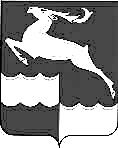 
АДМИНИСТРАЦИЯ КЕЖЕМСКОГО РАЙОНАКРАСНОЯРСКОГО КРАЯПОСТАНОВЛЕНИЕ21.08.2023                                            № 681-п                                    г. КодинскО заключении концессионного соглашенияВ соответствии с Федеральным законом от 26.07.2006 № 135-ФЗ «О защите конкуренции»,  Федеральным законом от 06.10.2003 № 131-ФЗ «Об общих принципах организации местного самоуправления в Российской Федерации», Федеральным законом от 21.07.2005 № 115-ФЗ «О концессионных соглашениях», в целях привлечения внебюджетных инвестиций и эффективного использования находящегося в собственности муниципального образования Кежемский  район имущества, по предложению инвестора (извещение № 22000209240000000005), руководствуясь ст.ст. 17, 20, 32 Устава Кежемского района, ПОСТАНОВЛЯЮ:  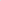 1. Муниципальному образованию Кежемский район, от имени которого выступает Администрация Кежемского района, заключить концессионное соглашение с Обществом с ограниченной ответственностью «Водоотведение» (ООО «Водоотведение», 663491, Красноярский край, Кежемский район, г. Кодинск, улица 4-я Коммунальная, участок 10, здание 1, ИНН 2420008126, КПП 242001001, ОГРН 1152420000150) на условиях, достигнутых в результате переговоров в отношении централизованных систем водоотведения г. Кодинск, п. Имбинский, и сетей канализации на территории п. Недокура Кежемского района Красноярского края (далее – объект концессионного соглашения).2. Установить, что полномочия концедента при заключении и исполнении концессионного соглашения от имени Муниципального образования Кежемский район, собственника объекта концессионного соглашения осуществляет Администрация Кежемского района Красноярского края.3. Установить, что полномочия концессионера при заключении и исполнении концессионного соглашения осуществляет  ООО «Водоотведение».     4. Установить, что концессионер обязуется за свой счет реконструировать объект концессионного соглашения и осуществлять услуги по водоотведению населения и других потребителей с использованием объекта концессионного соглашения.5. Установить, что  срок использования (эксплуатации) концессионером объекта концессионного соглашения определен по 31 декабря 2030 года со дня подписания концессионного соглашения.6. Установить, что предельный размер расходов на реконструкцию объекта концессионного соглашения, осуществляемого в течение всего срока действия концессионного соглашения концессионером, составляет 11 091 000 (одиннадцать миллионов девяносто одна тысяча) рублей.7. Установить, что концессионная плата не предусматривается концессионным соглашением. 8. Установить, что в случае досрочного расторжения концессионного соглашения по вине концедента, возмещение расходов концессионера по реконструкции объекта концессионного соглашения осуществляется в объеме, в котором указанные средства не возмещены концессионеру на момент расторжения концессионного соглашения за счет выручки от оказания услуг по регулируемым ценам (тарифам) с учетом установленных надбавок к ценам (тарифам).9. Установить, что возмещение расходов концессионера, подлежащих возмещению в соответствии с нормативными правовыми актами Российской Федерации и не возмещенных ему на момент окончания срока действия концессионного соглашения, определенного в п. 6 настоящего постановления, осуществляется в порядке продления срока действия концессионного соглашения на период, достаточный для возмещения указанных расходов концессионера, но не более чем на пять лет.10. ООО «Водоотведение» соответствует требованиям, изложенным в ч. 4.11 ст. 37 Федерального закона от 21.07.2005 № 115-ФЗ «О концессионных соглашениях».11. Утвердить проект концессионного соглашения в отношении объекта концессионного соглашения, согласно приложению к постановлению.12. Управлению имущественных отношений администрации Кежемского района заключить с концессионером договор аренды земельного участка, на котором располагается объект концессионного соглашения и который необходим концессионеру для осуществления услуг, предусмотренных п. 4 настоящего постановления, не позднее, чем через 60 (шестьдесят) рабочих дней со дня подписания концессионного соглашения.13. Контроль за исполнением постановления оставляю за собой.14. Сообщение о заключении концессионного соглашения подлежит опубликованию в официальном печатном издании газете «Кежемский Вестник».15. Постановление вступает в силу на следующий день со дня, следующего за днем его официального опубликования в газете «Кежемский Вестник», подлежит размещению на официальном сайте Концедента www.adm-kr24.ru.Глава района                                                                            П.Ф. БезматерныхПриложениек постановлению Администрации районаот 21.08.2023 № 681-пКОНЦЕССИОННОЕ СОГЛАШЕНИЕв отношении централизованных систем водоотведенияг. Кодинск, п. Имбинский, и сетей канализации на территории п. Недокура Кежемского района Красноярского краяг. Кодинск	«	»	202	г.Муниципальное образование Кежемский район Красноярского края, именуемое в дальнейшем Концедент, в лице Главы Кежемского района Красноярского края Безматерных Павла Фёдоровича, действующего на основании Устава Кежемского района, с одной стороны, иОбщество с ограниченной ответственностью «Водоотведение» (ООО «Водоотведение»), именуемое в дальнейшем Концессионер, в лице директора Токунова Юрия Николаевича, действующего на основании Устава, с другой стороны,а также Красноярский край, в лице,действующего на основании 	,выступающий самостоятельной стороной Соглашения и именуемый в дальнейшем Красноярский край, совместно именуемые Стороны, в соответствии с решением Концедента о заключении концессионного Соглашения без проведения конкурса от «	»	202	№	 	 заключили настоящее Соглашение о нижеследующемПредмет СоглашенияЦелями настоящего Соглашения являются обеспечение эффективного использования имущества, находящегося в муниципальной собственности Кежемского района и предназначенного для организации водоотведения, а также повышение качества услуги водоотведения, предоставляемого потребителям на условиях настоящего Соглашения.Концессионер обязуется за свой счет реконструировать имущество, состав и описание которого приведены в разделе 2 настоящего Соглашения и Приложении № 1 (далее – объект Соглашения), право собственности на которое принадлежит Концеденту, и осуществлять водоотведение населению и другим абонентам (потребителей) с использованием объекта Соглашения в границах территории Концедента, а Концедент обязуется предоставить Концессионеру на срок, установленный настоящим Соглашением, права владения и пользования объектом Соглашения для осуществления указанной деятельности.Проведение работ по реконструкции в рамках настоящего Соглашения предусматривает проведение следующих работ:разработка проектной документации;техническое перевооружение объекта Соглашения;реконструкция морально устаревшего и физически изношенного оборудования на объекте Соглашения.Перечень мероприятий, подлежащих исполнению в рамках настоящего Соглашения, предусмотрен в Приложении № 2 к настоящему Соглашению.Объект СоглашенияОбъектом Соглашения является система коммунальной инфраструктуры –централизованная система водоотведения муниципального образования Кежемский район Красноярского   края, состоящая из объектов, расположенных   в г. Кодинск, п. Имбинский и сети канализации с отстойниками расположенные в п.Недокура в каждом из которых данные объекты представляют собой совокупность технологически связанных между собой производственных, имущественных и иных объектов (имущества), предназначенных для осуществления деятельности, указанной в разделе 1 настоящего Соглашения, подлежащих реконструкции.Объект Соглашения, подлежащий реконструкции, принадлежит Концеденту на праве собственности.Концедент гарантирует, что объект Соглашения передается Концессионеру свободным от прав третьих лиц и иных ограничений прав собственности Концедента на указанный объект.Сведения о составе и описании объекта Соглашения, в том числе о техническом состоянии, сроке службы и балансовой стоимости передаваемого объекта Соглашения приведены в Приложении № 1 к настоящему концессионному Соглашению.Перечень документов, удостоверяющих право собственности Концедента на объект Соглашения и иное имущество приведен в Приложении №3.Порядок передачи Концедентом Концессионеру объектов имущества.Концедент обязуется передать Концессионеру, а Концессионер обязуется принять объекты, входящие в состав объекта Соглашения, согласно Приложению № 1, а также права владения и пользования указанными объектами в течение 1 (одного) рабочего дня с даты вступления в силу настоящего Соглашения.Передача Концессионеру объекта Соглашения осуществляется по Акту приема-передачи, по форме согласно Приложению № 4.Уклонение одной из Сторон от подписания указанного документа признается нарушением этой Стороной обязанности, установленной настоящим пунктом.Концедент передает Концессионеру по перечню, согласно Приложению № 5 документы, относящиеся к передаваемым объектам, входящим в состав объекта Соглашения и иного имущества, необходимые для исполнения настоящего Соглашения, одновременно с передачей соответствующего объекта.Обязанность Концедента по передаче Концессионеру прав владения и пользования объектами недвижимого имущества, входящими в состав объекта Соглашения, считается исполненной со дня государственной регистрации указанных прав Концессионера в качестве обременения права собственности Концедента.Обязанность Концедента по передаче Концессионеру прав владения и пользования движимым имуществом, входящим в состав объекта Соглашения и иного движимого имущества, считается исполненной после принятия этого имущества Концессионером и подписания Концедентом и Концессионером Акта приема-передачи.Концедент обязуется предоставить Концессионеру во временное владение и пользование имущество, которое образует единое целое с объектом Соглашения и (или) предназначено для использования по общему назначению с объектом Соглашения в целях осуществления Концессионером деятельности, указанной в разделе 1 настоящего Соглашения (далее также - иное передаваемое Концедентом Концессионеру по настоящему Соглашению имущество, иное имущество). Сведения о составе и описание иного имущества, включая незарегистрированное недвижимое иное имущество, в том числе о технико-экономических показателях, техническом состоянии, сроке службы приведены в Приложении № 1 (раздел 2) к настоящему Соглашению.Концедент гарантирует, что он является собственником иного имущества, права владения и пользования которым передаются Концессионеру.Недвижимое имущество, входящее в состав иного имущества, принадлежит Концеденту на праве собственности на основании Постановления ВС РФ от 27.12.1991 № 3020-1 «О разграничении государственной собственности в Российской Федерации на федеральную собственность, государственную собственность республик в составе Российской Федерации, краев, областей, автономной области, автономных округов, городов Москвы и Санкт-Петербурга и муниципальную собственность», что подтверждается выписками из реестра муниципальной собственности Кежемского района.Концедент не предоставляет во владение и пользование Концессионера принадлежащее Концеденту недвижимое имущество в составе иного имущества, не прошедшее в установленном законодательством Российской Федерации порядке государственный кадастровый учет и (или) государственную регистрацию прав, сведения о котором отсутствуют в Едином государственном реестре недвижимости (далее также – незарегистрированное иное имущество).Стороны обязуются совместно осуществить действия, необходимые для государственной регистрации прав Концессионера на владение и пользование недвижимым имуществом, входящим в состав объекта Соглашения и состав иного имущества, в том числе, Концедент обязуется в течение 3 (трех) рабочих дней со дня вступления в силу настоящего Соглашения обратиться в орган по государственной регистрации прав на недвижимое имущество с заявлением о государственной регистрации в качестве обременения права собственности Концедента прав владения и пользования Концессионером недвижимым имуществом, входящим в состав объекта настоящего Соглашения, предоставленным Концессионеру, а также иного имущества. Государственная регистрация осуществляется за счет Концессионера.Обязанность Концедента по передаче Концессионеру прав владения и пользования объектами недвижимого имущества, входящими в состав объекта Соглашения и иного имущества, считается исполненной со дня государственной регистрации в качестве обременения права собственности Концедента указанных прав Концессионера.В случае, если в течение срока реализации настоящего Соглашения выявлены технологически и функционально связанные с централизованными системами водоотведения, отдельными объектами таких систем бесхозяйные объекты централизованных систем водоотведения, являющиеся частью относящихся к объекту настоящего Соглашения систем водоотведения, Концедент передает Концессионеру без проведения торгов путем изменения условий настоящего Соглашения права владения и (или) пользования такими бесхозяйными объектами, приобретаемыми в собственность Концедента в порядке, предусмотренном Гражданским кодексом Российской Федерации, и при этом оценка стоимости таких объектов в совокупности не превышает десять процентов от определенной по данным бухгалтерской отчетности на последнюю отчетную дату от даты заключения настоящего Соглашения балансовой стоимости объекта Соглашения.В порядке, установленном действующим законодательством, в процессе капитального ремонта, реконструкции и использования (эксплуатации) объекта Соглашения может быть произведено выбытие (списание) объекта (объектов), входящих в состав иного имущества.Для корректировки реестра муниципального имущества, списания имущества, Концессионер обязан предоставить Концеденту в указанные им сроки и по форме, согласно Приложению № 6, технические и стоимостные характеристики имущества, предлагаемого к списанию, документы, подтверждающие необходимость списания имущества, и иные параметры.Списываемое имущество, которое необходимо для дальнейшей эксплуатации объектов настоящего Соглашения подлежит замене на аналогичное в обязательном порядке с возможным изменением технических параметров при условии соблюдение технологического процесса при эксплуатации имущества в независимости от его стоимости. Имущество, в котором отсутствует необходимость при дальнейшей эксплуатации, подлежит списанию без замены.Реконструкция объекта Соглашения.Концессионер обязан за свой счет реконструировать объект Соглашения, состав, описание и технико – экономические показатели которого указаны в Приложении №1, в сроки, указанные в Приложении № 2 к настоящему Соглашению.Концессионер обязан за свой счет разработать и согласовать с Концедентом проектную документацию, необходимую для реконструкции объекта Соглашения в срок, согласованный с Концедентом.	Проектная	документация должна соответствовать    требованиям, предъявляемым к объекту Соглашения в соответствии с решением Концедента о заключении настоящего Соглашения.Концессионер обязан достигнуть плановых   значений   показателей деятельности Концессионера, указанных в Приложении № 7 к настоящему Соглашению.При обнаружении несоответствия проектной документации условиям, установленным настоящим Соглашением, в случае разработки проектной документации Концессионером, Концессионер несет ответственность перед Концедентом.Концессионер обязан осуществить в отношении имущества, входящего в состав объекта Соглашения, мероприятия по улучшению характеристик и эксплуатационных свойств имущества согласно Задание Концессионеру на выполнение мероприятий по реконструкции объекта Соглашения (далее Задание Концессионеру), являющимся Приложением № 2 к настоящему Соглашению.Концессионер вправе с согласия Концедента привлекать к выполнению работ по реконструкции объекта Соглашения третьих лиц, за действия которых он отвечает, как за свои собственные.Концедент обязуется обеспечить Концессионеру необходимые условия для выполнения работ по реконструкции и созданию объекта Соглашения, в том числе принять необходимые меры по обеспечению свободного доступа Концессионера и уполномоченных им лиц к объекту Соглашения.Концедент обязуется оказывать Концессионеру содействие при выполнении работ по реконструкции объекта Соглашения путем осуществления следующих действий:предоставить имеющуюся техническую документацию на объект Соглашения и иное имущество;оказать содействие в согласовании и получении разрешения на проведение земляных, строительных и прочих работ с соответствующими организациями;оказывать иную помощь, связанную с эксплуатацией объекта Соглашения.осуществить мероприятия по подготовке территории, необходимой для осуществления деятельности, предусмотренной настоящим Соглашением, в том числе организовать проведение работ по подготовке проектов документации по планировке территории и документов образования дополнительных земельных участков (при необходимости) под объекты настоящего Соглашения и предоставления их Концессионеру в соответствии с законодательством Российской Федерации.Концедент и Концессионер за свой счет несут затраты на исполнение своих обязательств по настоящему Соглашению, связанных с подготовкой территории (включая затраты, связанные с предоставлением земельных участков, водных объектов и иных объектов, необходимых для реализации настоящего Соглашения и пригодных для соответствующих целей).При обнаружении Концессионером независящих от Сторон обстоятельств, делающих невозможным реконструкцию объекта Соглашения в сроки, установленные настоящим Соглашением, и использование объекта Соглашения, Концессионер обязуется немедленно уведомить Концедента об указанных обстоятельствах в целях согласования дальнейших действий Сторон по исполнению настоящего Соглашения.Предельный размер расходов на реконструкцию объекта Соглашения, осуществляемого в течение всего срока действия Соглашения Концессионером, составляет 11 091 000 (одиннадцать миллионов девяносто одна тысяча) рублей, без учета расходов, источником финансирования которых является плата за подключение (технологическое присоединение).Объем валовой выручки, получаемой Концессионером в рамках реализации концессионного Соглашения, на 2022 – 2030 гг. приведен в Приложении № 8 и определен в соответствии с основными параметрами прогноза социально- экономического развития Российской Федерации и с учетом утвержденных долгосрочных параметров регулирования.Задание и основные мероприятия, предусмотренные статьей 22 Федерального закона от 21.07.2005 № 115-ФЗ «О концессионных соглашениях», с описанием основных характеристик таких мероприятий приведены в Приложении № 2 к настоящему Соглашению.Объем и источники инвестиций, привлекаемых Концессионером в целях реконструкции объекта Соглашения, определяются в соответствии с инвестиционными программами Концессионера, утвержденными в порядке, установленном законодательством Российской Федерации в сфере регулирования цен (тарифов).При изменении инвестиционной программы объем инвестиций, которые Концессионер обязуется привлечь для   финансирования   инвестиционной программы, изменению не подлежит. При прекращении действия настоящего Соглашения Концедент обеспечивает возврат Концессионеру инвестированного капитала в сроки, установленные настоящим Соглашением, за исключением инвестированного капитала, возврат которого учтен при установлении тарифов на товары (работы, услуги) Концессионера.Концедент вправе принять на себя часть расходов на реконструкцию и капитальный ремонт объекта концессионного соглашения, предусмотренных Государственной программой «Реформирование и модернизации жилищно- коммунального хозяйства и повышения энергетической эффективности», утвержденной   постановлением   Правительства   Красноярского   края   от   30.09.2013№   503-п   «Об   утверждении   государственной   программы   Красноярского   края«Реформирование и модернизация жилищно-коммунального хозяйства и повышение энергетической эффективности», а также иными Государственными программами Красноярского края по капитальному ремонту, реконструкции и строительству объектов инженерной инфраструктуры.Размер платы Концедента на каждый год срока действия концессионного соглашения определяется как объем расходов, финансируемых за счет средств платы Концедента, на реконструкцию и капитальный ремонт объекта концессионного соглашения, по результатам участия Концедента в мероприятиях, предусмотренных Государственной программой реформирования и модернизации жилищно- коммунального хозяйства и повышения энергетической эффективности, утвержденной постановлением Правительства Красноярского края от 30.09.2013 № 503-п «Об утверждении государственной программы Красноярского края «Реформирование и модернизация жилищно-коммунального хозяйства и повышение энергетической эффективности» (далее – Постановление № 503-п), а также в иных государственных программах Красноярского края по реконструкции и капитальному ремонту объектов инженерной инфраструктуры.В указанных случаях плата Концедента определяется как размер бюджетных ассигнований, предусмотренных в решении о местном бюджете Концедента (сводной бюджетной росписи местного бюджета) на реконструкцию и капитальный ремонт объекта Соглашения, в целях софинансирования которых предоставляется субсидия на мероприятия, предусмотренные в рамках Постановления № 503-п, включая размерраспределенной субсидии муниципальному образованию из краевого бюджета в размере, указанном в Приложении № 9.Плата Концедента предоставляется Концессионеру в виде субсидий, полученных муниципальным образованием из краевого бюджета. Порядок предоставления и использования платы Концедента представлен в Приложении № 10.Завершение Концессионером работ по реконструкции объектов, входящих в состав объекта Соглашения, оформляется подписываемым Концессионером и Концедентом документом об исполнении Концессионером своих обязательств.Концессионная плата настоящим Соглашением не предусматривается, в связи с реализацией Концессионером производимых товаров, выполнения работ, оказания услуг производится по регулируемым ценам (тарифам).Порядок предоставления Концессионеру земельных участков.Концедент обязуется заключить с Концессионером договор аренды земельного участка, в отношении которого осуществлен государственный кадастровый учет, на котором располагается объект Соглашения и который необходим для осуществления Концессионером деятельности, предусмотренной настоящим Соглашением, без проведения торгов не позднее чем через 60 (шестьдесят) рабочих дней со дня вступления в силу настоящего Соглашения.Перечень земельных участков, в отношении которых осуществлен государственный кадастровый учет и на которых располагается объект Соглашения приведен в Приложении № 11.Если не осуществлен государственный кадастровый учет земельного участка, на котором располагается объект Соглашения и который необходим для осуществления Концессионером деятельности, предусмотренной настоящим Соглашением, Концессионер обращается с соответствующим заявлением к Концеденту, на основании которого Концедент обеспечивает выполнение в отношении такого земельного участка кадастровых работ и осуществление его государственного кадастрового учета. В этом случае договор аренды земельного участка заключается в течение 60 (шестидесяти) рабочих дней с момента осуществления государственного кадастрового учета земельного участка.Договор аренды земельных участков заключается на срок использования (эксплуатации) объекта Соглашения.Договоры аренды земельных участков на срок не менее 1 (одного) года подлежат государственной регистрации в установленном законодательством Российской Федерации порядке и вступают в силу с момента такой регистрации.Государственная регистрация указанных договоров осуществляется по заявлению Концедента за счет Концессионера.Концессионер не вправе передавать свои права по договору аренды земельных участков третьим лицам и сдавать земельные участки в субаренду, если иное не предусмотрено договором аренды земельного участка.Прекращение настоящего Соглашения является основанием для прекращения договора аренды земельных участков.Концессионер вправе с согласия Концедента возводить на земельных участках, находящихся в собственности Концедента, объекты недвижимого имущества, не входящие в состав объекта Соглашения, предназначенные для использования при осуществлении Концессионером деятельности, предусмотренной настоящим Соглашением.Размер арендной платы за пользование земельными участками, предоставленными Концессионеру под объекты Соглашения и для осуществления деятельности, предусмотренной настоящим Соглашением, определяется в соответствии с п. 4 ст. 39.7 Земельного Кодекса РФ, приказом Министерства экономического развития РФ от 23.04.2013 № 217, с учетом основных принципов определения арендной платы при аренде земельных участков, находящихся в государственной или муниципальной собственности, утвержденных постановлением Правительства Российской Федерации от 16.07.2009 № 582 следующим образом: размер арендной платы за земельные участки, находящиеся в государственной или муниципальной собственности и предоставленные для размещения объектов систем электро-, газоснабжения, объектов систем теплоснабжения, объектов централизованных систем горячего водоснабжения, холодного водоснабжения и (или) водоотведения федерального, регионального или местного значения, не может превышать размер арендной платы, рассчитанный для соответствующих целей в отношении земельных участков, находящихся в федеральной собственности, а именно - ставка арендной платы в размере 0,7% от кадастровой стоимости соответствующего земельного участка в отношении земельных участков, предоставленных (занятых) для размещения трубопроводов и иных объектов, используемых в сфере тепло-, водоснабжения, водоотведения и очистки сточных вод.Расчет годовой суммы арендной платы производится по формуле: А = Кс x К1,где:А - арендная плата за земельный участок (рублей);Кс - кадастровая стоимость земельного участка (рублей); К1 - коэффициент, учитывающий ставку арендной платы. К1= 0,007.Владение, пользование и распоряжение объектами имущества, предоставляемыми Концессионеру, порядок их передачи КонцессионеруКонцессионер обязан использовать (эксплуатировать) объекты недвижимого имущества, входящих в состав объекта Соглашения и иного имущества в установленном настоящим Соглашением порядке в целях осуществления деятельности, указанной в разделе 1 настоящего Соглашения.Целью использования объекта Соглашения является решение следующих задач в области развития и реконструкции объектов системы водоотведения:повышение эффективности, устойчивости и надежности (бесперебойности) функционирования централизованной системы водоотведения;повышение энергоэффективности сетей водоотведения;снижение издержек при эксплуатации сетей водоотведения;обеспечение инженерно-экологических требований;снижение износа и аварийности сетей водоотведения.Концессионер обязан поддерживать объект Соглашения и иное имущество в исправном состоянии, производить за свой счет текущий и капитальный ремонт, нести расходы на содержание объекта Соглашения и иное имущество, в течение всего срока действия Соглашения в объеме, сроки и порядке, установленным законодательством Российской Федерации и иными нормативными правовыми актами.Концессионер имеет право с письменного согласия Концедента передавать объект Соглашения и (или) иное имущество в пользование третьим лицам на срок, не превышающий срока действия настоящего Соглашения, при условии соблюдения обязательств Концессионера, предусмотренных настоящим Соглашением. Прекращение настоящего Соглашения является основанием для прекращения прав пользования третьих лиц объектом Соглашения и (или) иным имуществом.Передача Концессионером в залог или отчуждение объекта Соглашения не допускается.Продукция и доходы, полученные Концессионером в результате осуществления деятельности по настоящему Соглашению, являются собственностью Концессионера.Недвижимое имущество, которое создано Концессионером с согласия Концедента при осуществлении деятельности, предусмотренной настоящим Соглашением, не относящееся к объекту Соглашения и не входящее в состав иного имущества, является собственностью Концедента.Недвижимое имущество, которое создано Концессионером без согласия Концедента на земельном участке, предоставленном Концессионеру в соответствии с разделом 5 настоящего Соглашения, и при осуществлении деятельности, предусмотренной настоящим Соглашением, не относящееся к объекту Соглашения и не входящее в состав иного имущества, является собственностью Концедента. Стоимость такого имущества Концедентом возмещению не подлежит.Движимое имущество, которое создано и (или) приобретено Концессионером при осуществлении деятельности, предусмотренной настоящим Соглашением, и не входит в состав иного имущества, является собственностью Концессионера.Концессионер обязан учитывать объект Соглашения (в том числе иное переданное имущество) на своем балансе отдельно от своего имущества, и производить соответствующее начисление амортизации.Концессионер несет риск случайной гибели или случайного повреждения объекта Соглашения и иного имущества с момента передачи Концедентом Концессионеру объекта Соглашения.Концедент обязан передать Концессионеру, а Концессионер обязан принять объект Соглашения в срок, указанный в разделе 8 настоящего Соглашения. Передаваемый Концедентом объект Соглашения должен быть пригодным для осуществления деятельности, указанной в разделе 1 настоящего Соглашения, и не должен быть обременен правами третьих лиц.Концедент обязан передать Концессионеру, а Концессионер обязан принять иное имущество, которое не должно быть обременено правами третьих лиц, в срок, указанный в разделе 8 настоящего Соглашения.Передача Концедентом Концессионеру объекта Соглашения и иного имущества осуществляется по акту приема-передачи, подписываемому Концедентом и Концессионером.Концедент передает Концессионеру документы, относящиеся к передаваемому объекту Соглашения и иному имуществу, в том числе, проектную документацию на объект Соглашения, состав которой указан в Приложении № 5, одновременно с передачей объекта Соглашения и иного имущества Концессионеру.Обязанность Концедента по передаче объекта Соглашения и иного имущества считается исполненной:в отношении недвижимого имущества, прошедшее в установленном законодательством Российской Федерации порядке государственный кадастровый учет и (или) государственную регистрацию прав – с момента государственной регистрации прав Концессионера в качестве обременения права собственности Концедента;в отношении недвижимого имущества, не прошедшего в установленном законодательством Российской Федерации порядке государственный кадастровый учет и (или) государственную регистрацию прав, и сведения о котором отсутствуют в Едином государственном реестре недвижимости - с момента подписания Концедентом и Концессионером акта приема-передачи.Обязанность Концедента по передаче движимого имущества, входящего в состав объекта Соглашения и иного имущества, считается исполненной с момента подписания Сторонами (Концедентом и Концессионером) акта приема-передачи.При уклонении Концессионера от подписания акта приема-передачи обязанность Концедента по передаче объекта Соглашения и иного имущества считается исполненной, если Концедент осуществил все необходимые действия по передаче имущества, включая действия по направлению подписанного им Акта приема-передачи с документами, относящиеся к передаваемому имуществу, в адрес Концессионера посредством почтовой связи или иным способом, позволяющим убедиться в получении их адресатом.Порядок осуществления Концессионером деятельности по настоящему СоглашениюПо настоящему Соглашению Концессионер обязан на условиях, предусмотренных настоящим Соглашением, осуществлять деятельность, указанную в разделе 1 настоящего Соглашения и не прекращать (не приостанавливать) ее без согласия Концедента, за исключением случаев, установленных законодательством Российской Федерации.Концессионер обязан осуществлять деятельность, указанную в разделе 1 настоящего Соглашения, в соответствии с требованиями, установленными законодательством Российской Федерации.Концессионер обязан осуществлять деятельность, указанную в разделе 1 настоящего Соглашения, со дня вступления в силу настоящего Соглашения и по31 декабря 2030 г.Концессионер имеет право исполнять настоящее Соглашение, включая осуществление деятельности, предусмотренной в разделе 1 настоящего Соглашения, своими силами или с привлечением других лиц. При этом Концессионер несет ответственность за действия других лиц как за свои собственные.Концессионер обязан предоставлять потребителям установленные федеральными законами, законами Красноярского края, нормативными правовыми актами органов местного самоуправления льготы, в том числе льготы по оплате товаров, работ и услуг. Указанные льготы предоставляются Концессионером в порядке и случаях, определенных законодательством Российской Федерации.Концессионер обязан при осуществлении деятельности, указанной   в разделе 1 настоящего Соглашения, осуществлять продажу товаров и оказание услуг в сфере водоотведения по регулируемым ценам (тарифам) и в соответствии с установленными надбавками к ценам (тарифам).Регулирование тарифов на оказываемые услуги осуществляется в соответствии с методом индексации.Значения долгосрочных параметров регулирования деятельности Концессионера (долгосрочные параметры регулирования тарифов, определенные в соответствии с нормативными правовыми актами Российской Федерации в сфере водоотведения на оказываемые услуги, согласованные с органом исполнительной власти Красноярского края, осуществляющего государственное регулирование тарифов в сфере водоотведения в соответствии с законодательством Российской Федерации в сфере регулирования цен (тарифов) указаны в Приложении № 12.Объем валовой выручки, получаемой Концессионером в рамках реализации настоящего соглашения, указан в Приложении № 8 к настоящему Соглашению.При установлении на оказываемые коммунальные услуги тарифов на основе долгосрочных параметров регулирования деятельности Концессионера с применением нормы доходности инвестированного капитала долгосрочные параметры регулирования деятельности Концессионера устанавливаются в соответствии с законодательством Российской Федерации в сфере регулирования цен (тарифов).Концессионер обязан предоставить обеспечение исполнения обязательств по настоящему Соглашению.Обеспечение исполнения Концессионером обязательств по настоящему Соглашению осуществляется путем предоставления банковской гарантии в размере не менее 0,1 % от суммы обязательств Концессионера по его расходам на реконструкцию объекта настоящего Соглашения.Банковская гарантия должна быть непередаваемой и соответствовать иным требованиям постановления Правительства Российской Федерации от 19.12.2013 № 1188«Об утверждении требований к банковской гарантии, предоставляемой в случае, если объектом концессионного соглашения являются объекты теплоснабжения, централизованные системы горячего водоснабжения, холодного водоснабжения и (или) водоотведения, отдельные объекты таких систем».Концессионер принимает на себя обязательства организации коммунального комплекса, обладавшей правами владения и пользования объектом Соглашения, по подключению объектов застройщика к принадлежавшим этой организации сетям инженерно-технического обеспечения в соответствии с предоставленными техническими условиями, соответствующими требованиям законодательства Российской Федерации.Концессионер обязан заключить с ресурсоснабжающими организациями договоры поставки энергетических ресурсов, потребляемых при исполнении настоящего Соглашения, а также оплачивать указанные энергетические ресурсы в соответствии с условиями таких договоров.Концессионер имеет право передавать с согласия Концедента третьим лицам свои права и обязанности, предусмотренные настоящим Соглашением.Сроки по настоящему СоглашениюНастоящее Соглашение вступает в силу со дня вступления в силу закона Красноярского края об утверждении настоящего Соглашения и действует по 31 декабря 2030 года.Срок использования (эксплуатации) Концессионером объекта Соглашения и иного имущества – с момента передачи объекта Соглашения и иного имущества Концессионеру по 31 декабря 2030 г.Срок осуществления Концессионером деятельности, указанной в пункте 1 настоящего Соглашения, устанавливается с даты передачи имущества Концессионеру и по	31 декабря 2030 г.Срок передачи Концедентом Концессионеру объекта Соглашения и (или) иного имущества составляет 1 (один) рабочий день со дня подписания настоящего Соглашения.Срок передачи Концессионером Концеденту объекта Соглашения и (или) иного имущества составляет 1 (один) рабочий день со дня прекращения срока действия настоящего Соглашения.Порядок осуществления Концедентом контроляза соблюдением Концессионером условий настоящего СоглашенияПрава и обязанности Концедента осуществляются уполномоченными им органами и юридическими лицами в соответствии с федеральными законами, иными нормативными правовыми актами РФ, законодательством Красноярского края и нормативными правовыми актами органов местного самоуправления.Концедент обязан известить Концессионера об органах и должностных лицах, уполномоченных осуществлять от его имени права и обязанности по настоящему Соглашению и об осуществляемых ими правах и обязанностях в разумный срок до начала осуществления возложенных на них полномочий по настоящему Соглашению.Концедент осуществляет контроль за соблюдением Концессионером условий настоящего Соглашения, в том числе обязательств по осуществлению деятельности, указанной в разделе 1 настоящего Соглашения, обязательств по использованию (эксплуатации) объекта Соглашения в соответствии с целями, установленными настоящим Соглашением, сроков исполнения обязательств, указанных в разделе 8 настоящего Соглашения.Концессионер обязан обеспечить уполномоченным Концедентом в соответствии с федеральными законами, иными нормативными правовыми актами Российской Федерации, законодательством Красноярского края, нормативными правовыми актами органов местного самоуправления Кежемского района органам июридическими лицам, осуществляющим контроль за исполнением Концессионером условий настоящего Соглашения, беспрепятственный доступ на объект Соглашения, а также к документации, относящейся к осуществлению деятельности, указанной в разделе 1 настоящего Соглашения.Концедент имеет право запрашивать у Концессионера, а Концессионер обязан предоставить информацию об исполнении Концессионером обязательств по настоящему Соглашению.Предоставление указанной информации Концессионером Концеденту осуществляется в рамках единой системы отчетности, определяемой федеральными органами исполнительной власти в соответствии с законодательством Российской Федерации в сфере регулирования цен (тарифов).Концедент не вправе вмешиваться в осуществление хозяйственной деятельности Концессионера.Представители уполномоченных Концедентом органов не вправе разглашать сведения, отнесенные настоящим Соглашением к сведениям конфиденциального характера или являющиеся коммерческой тайной.Результаты осуществления контроля за соблюдением Концессионером условий настоящего Соглашения оформляются Актом о результатах контроля не реже одного раза в год.Акт о результатах контроля подлежит размещению Концедентом в течение 5 (пяти) рабочих дней с даты составления данного акта на официальном сайте Концедента в информационно-телекоммуникационной сети «Интернет». Доступ к указанному Акту обеспечивается в течение срока действия настоящего Соглашения и после дня окончания его срока действия в течение трех лет.При обнаружении Концедентом в ходе осуществления контроля за деятельностью Концессионера нарушений, которые могут существенно повлиять на соблюдение Концессионером условий настоящего Соглашения, Концедент обязан сообщить об этом Концессионеру в течение 7 (семи) календарных дней с даты обнаружения указанных нарушений.Стороны обязаны своевременно предоставлять друг другу информацию, необходимую для исполнения обязанностей по настоящему Соглашению, и незамедлительно уведомлять друг друга о наступлении существенных событий, способных повлиять на надлежащее исполнение указанных обязанностей.Ответственность СторонЗа неисполнение или ненадлежащее исполнение обязательств по настоящему Соглашению Стороны несут ответственность, предусмотренную законодательством Российской Федерации и настоящим Соглашением.Заключая настоящее Соглашение и принимая объект Соглашения во владение и пользование, Концессионер возлагает на себя ответственность по надлежащей организации водоотведения для населения и других потребителей, находящихся на территории обслуживания в границах территории Концедента.Концессионер несет ответственность перед Концедентом за допущенное при реконструкции объекта Соглашения нарушение требований, установленных настоящим Соглашением, требований технических регламентов, проектной документации, иных обязательных требований к качеству объекта Соглашения в течение 5 (пяти) лет со дня ввода реконструированного объекта в эксплуатацию.Если нарушение требований к качеству реконструированного объекта Соглашения обнаружено по истечении вышеуказанного срока, но в течение пяти лет со дня передачи этого объекта Концеденту, Концессионер несет ответственность перед Концедентом при условии, что Концедент докажет, что такое нарушение было допущено до дня передачи этого объекта Концеденту или по причинам, возникшим до дня передачи.В случае нарушения требований, указанных в пункте 10.3 настоящего Соглашения, Концедент обязан в течение 7 (семи) календарных дней, прошедших с даты обнаружения, нарушения направить Концессионеру в письменной форме требование безвозмездно устранить обнаруженное нарушение с указанием пункта настоящего Соглашения и (или) документа, требования которых нарушены. При этом срок для устранения нарушения составляет 3 (три) месяца.Концедент вправе потребовать от Концессионера возмещения причиненных Концеденту убытков, вызванных нарушением Концессионером требований, указанных в пункте 10.3 настоящего Соглашения, если эти нарушения не были устранены Концессионером в срок, определенный Концедентом в требовании об устранении нарушений, предусмотренном пунктом 10.4 настоящего Соглашения, или являются существенными.Сторона вправе не приступать к исполнению своих обязанностей по настоящему Соглашению или приостановить их исполнение с уведомлением другой Стороны в случае, когда нарушение другой Стороной своих обязанностей по настоящему Соглашению препятствует исполнению указанных обязанностей.Концедент имеет право на возмещение убытков, возникших в результате неисполнения (в том числе уклонения Концессионера от подписания акта приема- передачи) или ненадлежащего исполнения Концессионером обязательств, предусмотренных настоящим Соглашением.Концессионер имеет право на возмещение убытков, возникших в результате неисполнения или ненадлежащего исполнения Концедентом обязательств, предусмотренных настоящим Соглашением.Возмещение Сторонами настоящего Соглашения убытков, в случае неисполнения или ненадлежащего исполнения обязательств, предусмотренных настоящим Соглашением, не освобождают соответствующую Сторону от исполнения этого обязательства в натуре.Сторона, не исполнившая или исполнившая ненадлежащим образом свои обязательства, предусмотренные настоящим Соглашением, несет ответственность, предусмотренную законодательством Российской Федерации и настоящим Соглашением, если не докажет, что надлежащее исполнение указанных обязательств оказалось невозможным вследствие наступления обстоятельств непреодолимой силы.Концессионер обязан уплатить Концеденту в соответствующий бюджет неустойку (пени) в случае неисполнения или ненадлежащего исполнения Концессионером обязательств, установленных пунктами 1,2, 4,1, 4,7, 6,1 настоящего Соглашения, в том числе, в случае нарушения сроков исполнения указанных обязательств, в размере, установленными нормами законодательства Российской Федерации.Порядок взаимодействия Сторонпри наступлении обстоятельств непреодолимой силы.Сторона, нарушившая условия настоящего Соглашения в результате наступления обстоятельств непреодолимой силы, обязана:а) в письменной форме уведомить другую Сторону о наступлении указанных обстоятельств не позднее 5 (пяти) рабочих дней с даты их наступления с последующим предоставлением необходимых документальных подтверждений;б) письменно уведомить другую Сторону о возобновлении исполнения своих обязательств по настоящему Соглашению.Стороны обязаны предпринять все разумные меры для устранения последствий, причиненных наступлением обстоятельств непреодолимой силы, послуживших препятствием к исполнению или надлежащему исполнению обязательств по настоящему Соглашению, а также до устранения этих последствий в срок не более 2 (двух) дней для обеспечения надлежащего осуществленияКонцессионером деятельности, указанной в разделе 1 настоящего Соглашения, в том числе путем предоставления Концессионеру в соответствии с бюджетным законодательством средств на устранение последствий, причиненных наступлением обстоятельств непреодолимой силы, и  возобновлению водоотведения.Изменение Соглашения.Условия настоящего Соглашения, определенные на основании решения о заключении настоящего Соглашения и конкурсного предложения, могут быть изменены по соглашению Сторон, а также в иных случаях, предусмотренных Федеральным законом от 21.07.2005 № 115-ФЗ «О концессионных соглашениях».Изменение настоящего Соглашения осуществляется в письменной форме.Изменение условий настоящего Соглашения осуществляется по согласованию с антимонопольным органом в случаях, предусмотренных Федеральным законом от 21.07.2005 № 115-ФЗ «О концессионных соглашениях». Получение согласия антимонопольного органа осуществляется в порядке и на условиях, установленных Правительством Российской Федерации.Изменение значений долгосрочных параметров регулирования деятельности Концессионера, указанных в Приложении № 12, осуществляется по предварительному соглашению Сторон и по предварительному согласованию с органом исполнительной власти Красноярского края, осуществляющим регулирование цен (тарифов) в области водоотведения в соответствии с законодательством Российской Федерации в сфере регулирования цен (тарифов), в порядке, утверждаемом   Правительством Российской Федерации.В целях внесения изменений в условия настоящего Соглашения одна из Сторон направляет другой Стороне соответствующее предложение с обоснованием предлагаемых изменений.Сторона в течение 10 календарных дней со дня получения указанного предложения рассматривает его и принимает решение о согласии или о мотивированном отказе внести изменения в условия настоящего Соглашения.Концедент обязан рассматривать требования Концессионера по изменению существенных условий настоящего Соглашения в случае, если реализация настоящего Соглашения стала невозможной в установленные в нем сроки в результате возникновения обстоятельств непреодолимой силы, в случаях существенного изменения обстоятельств, из которых Стороны исходили при заключении настоящего Соглашения, а также в случае, если вступившими в законную силу решениями суда или федерального антимонопольного органа установлена невозможность исполнения Концессионером или Концедентом установленных настоящим Соглашением обязательств вследствие решений, действий (бездействия) государственных органов, органов местного самоуправления и (или) их должностных лиц.Настоящее Соглашение по требованию Стороны быть изменено решением суда по основаниям, предусмотренным Гражданским кодексом Российской Федерации.Сроки реализации инвестиционных обязательств Концессионера, предусмотренных настоящим Соглашением, могут быть перенесены в случае принятия Правительством Российской Федерации решения, предусмотренного Федеральным законом от 30.12.2012 № 291-ФЗ «О внесении изменений в отдельные законодательные акты Российской Федерации в части совершенствования регулирования тарифов в сфере электроснабжения, теплоснабжения, газоснабжения, водоснабжения и водоотведения», в связи с существенным ухудшением экономической конъюнктуры.Прекращение Соглашения.Настоящее Соглашение прекращается:а) по истечении срока действия настоящего Соглашения;б) по соглашению сторон;в) в случае досрочного расторжения настоящего Соглашения на основании решения суда;г) в случае его досрочного расторжения на основании решения органа местного самоуправления, если неисполнение или ненадлежащее исполнение концессионером обязательств по концессионному соглашению повлекло за собой причинение вреда жизни или здоровью людей либо имеется угроза причинения такого вреда.Настоящее Соглашение может быть расторгнуто досрочно на основании решения суда по требованию одной из Сторон в случае существенного нарушения другой Стороной условий настоящего Соглашения, существенного изменения обстоятельств, из которых Стороны исходили при его заключении, а также по иным основаниям, предусмотренным федеральными законами и настоящим Соглашением.В случае неисполнения или ненадлежащего исполнения одной Стороной своих обязательств по настоящему Соглашению другая Сторона направляет ей предупреждение в письменной форме о необходимости исполнения такого обязательства в разумный срок, который не может составлять менее 15 календарных дней. Требование об изменении или о досрочном расторжении настоящего Соглашения может быть заявлено в суд другой Стороной только в случае, если в указанный срок такое обязательство не было исполнено надлежащим образом.К существенным нарушениям Концессионером условий настоящего Соглашения относятся:а) нарушение сроков реконструкции объекта Соглашения;б) использование (эксплуатация) объекта Соглашения в целях, не установленных настоящим Соглашением, нарушение порядка использования (эксплуатации) данного объекта;в) приводящее к причинению значительного ущерба Концеденту неисполнение Концессионером обязательств по осуществлению деятельности, предусмотренной настоящим Соглашением;г) неисполнение или ненадлежащее исполнение Концессионером обязательств, установленных разделом 1 настоящего Соглашения;д) прекращение или приостановление Концессионером деятельности, предусмотренной настоящим Соглашением, без согласия Концедента (за исключением случаев, предусмотренных разделом 11 настоящего Соглашения);е) неисполнение или ненадлежащее исполнение Концессионером обязательств по предоставлению потребителям услуг по водоотведению, в том числе несоответствие их качества требованиям, установленным законодательством Российской Федерации и настоящим Соглашением.К существенным нарушениям Концедентом условий настоящего Соглашения относятся:а) невыполнение в установленный срок обязанности по передаче Концессионеру объекта Соглашения;б) передача Концессионеру объекта Соглашения, не соответствующего условиям настоящего Соглашения (в том числе описанию, технико-экономическим показателям, назначению объекта настоящего Соглашения) в случае, если такое несоответствие выявлено в течение одного года с момента подписания Сторонами акта приема- передачи объекта Соглашения, и не могло быть выявлено при его передаче Концессионеру и возникло по вине Концедента;в) невыполнение Концедентом условий по софинансированию в целях которых предоставляется субсидия на мероприятия, предусмотренные государственными программами по капитальному ремонту, реконструкции и строительству объектов инженерной инфраструктур, предусмотренных пунктом 4.8 настоящего Соглашения.Стороны несут имущественную ответственность за неисполнение или ненадлежащее исполнение своих обязательств по настоящему Соглашению,предусмотренную Федеральным законом от 21.07.2005 № 115-ФЗ «О концессионных соглашениях», другими федеральными законами и настоящим Соглашением.В случае досрочного расторжения настоящего Соглашения возмещение расходов Концессионера по реконструкции объекта Соглашения осуществляется в объеме, в котором указанные средства не возмещены Концессионеру на момент расторжения настоящего Соглашения за счет выручки от продажи товаров (оказания услуг) по регулируемым ценам (тарифам) с учетом установленных надбавок к ценам (тарифам).Возмещение указанных расходов осуществляется Концедентом исходя из размера расходов Концессионера, подлежащих возмещению в соответствии с законодательством Российской Федерации в сфере регулирования цен (тарифов) и не возмещенных ему на момент расторжения настоящего Соглашения в следующем порядке:Концессионер в течение 30 (тридцати) дней с момента расторжения настоящего Соглашения направляет Концеденту экономически обоснованное и документально подтвержденное требование о возмещении расходов Концессионера.Концедент в течение 30 (тридцати) дней с момента получения требования, указанного в абзаце третьем пункта 13.7 настоящего Соглашения, направляет Концессионеру уведомление с указанием на одно из следующих решений:о полной компенсации расходов Концессионера;о частичной компенсации расходов Концессионера;об отказе в компенсации расходов Концессионера.Уведомление о частичной компенсации либо об отказе в компенсации расходов Концессионера должно быть мотивированным.Разногласия Сторон по поводу компенсации расходов Концессионера решаются путем проведения совместных совещаний (переговоров) Концедента и Концессионера. При этом срок указанных переговоров не может превышать трех месяцев с момента расторжения настоящего Соглашения. В случае недостижения в ходе переговоров взаимного согласия Сторон по поводу возникших разногласий спор подлежит разрешению в судебном порядке.При этом компенсация (возмещение) расходов Концессионеру производится Концедентом за счет бюджетных средств на расчетный счет Концессионера в следующие сроки:в случае, если сумма, подлежащая возмещению, не превышает 100000,00 (сто тысяч) рублей с учетом всех налогов и сборов, то возмещение производится не позднее квартала, непосредственно следующего за кварталом, в котором Концедентом было принято решение о компенсации расходов;в случае, если сумма, подлежащая возмещению более 100000,00 (ста тысяч) рублей с учетом всех налогов и сборов, но не превышает 300000,00 (трехсот тысяч) рублей с учетом всех налогов и сборов, то возмещение производится не позднее второго квартала, непосредственно следующего за кварталом, в котором Концедентом было принято решение о компенсации расходов;в случае, если сумма, подлежащая возмещению более 300000,00 (трехсот тысяч) рублей с учетом всех налогов и сборов, то возмещение производится не позднее третьего квартала, непосредственно следующего за кварталом, в котором Концедентом было принято решение о компенсации расходов.Возмещение расходов Концессионера подлежащих возмещению в соответствии с нормативными правовыми актами Российской Федерации и не возмещенных ему на момент окончания срока действия настоящего Соглашения, определенного в пункте 8.1 Соглашения, может осуществляться в порядке продления срока действия настоящего Соглашения на период, достаточный для возмещения указанных расходов Концессионера, но не более чем на пять лет.Концессионер не позднее, чем за 90 (девяносто) дней до момента окончания срока действия настоящего Соглашения вправе направить Концеденту экономическиобоснованное и документально подтвержденное требование о возмещении расходов Концессионера, а также расчет периода, на который должен быть продлен срок действия настоящего Соглашения.Концедент в течение 30 (тридцати) дней с момента получения требования, указанного в предыдущем абзаце настоящего Соглашения, направляет Концессионеру уведомление с указанием на одно из следующих решений:о продлении срока настоящего Соглашения;о продлении срока настоящего Соглашения, на срок менее заявленного Концессионером;об отказе в возмещении расходов Концессионера.Срок возмещения расходов Концессионера при условии непродления срока действия настоящего Соглашения в порядке, установленном пунктом 13.8 настоящего Соглашения, не может превышать сроков возмещения, установленных в пункте 13.7 настоящего Соглашения.Гарантии осуществления Концессионером деятельности, предусмотренной Соглашением.Концессионер имеет право на возмещение убытков, причиненных ему в результате незаконных действий (бездействия) органов субъекта Российской Федерации, органов местного самоуправления или должностных лиц этих органов, в соответствии с Гражданским кодексом Российской Федерации.В соответствии с законодательством о концессионных соглашениях органы исполнительной власти Красноярского края, осуществляющие регулирование цен (тарифов) в области водоотведения в соответствии с законодательством Российской Федерации в сфере регулирования цен (тарифов) на производимые и реализуемые Концессионером товары и услуги, устанавливают цены (тарифы) и (или) надбавки к ценам (тарифам) исходя из определенных настоящим Соглашением объема инвестиций, предусмотренных настоящим Соглашением, и сроков их осуществления, с учетом значений долгосрочных параметров регулирования деятельности Концессионера, указанных в Приложении № 12.Установление, изменение, корректировка регулируемых цен (тарифов) на производимые и реализуемые Концессионером товары и оказываемые услуги осуществляются по правилам, действующим на момент заключения настоящего Соглашения и федеральными законами, иными нормативными правовыми актами Российской Федерации, законами Красноярского края, иными нормативными правовыми актами Красноярского края.По соглашению Сторон и по согласованию в порядке, утверждаемом Правительством Российской Федерации, с органом исполнительной власти Красноярского края, осуществляющим регулирование цен (тарифов) в сфере водоотведения в соответствии с законодательством Российской Федерации в сфере регулирования    цен    (тарифов),    установление,	изменение, корректировка регулируемых цен (тарифов) на производимые и реализуемые Концессионером товары и услуги осуществляются до конца срока   действия   настоящего Соглашения по правилам, действующим на момент установления, изменения, корректировки цен (тарифов) и предусмотренным федеральными законами, иными нормативными правовыми актами Российской Федерации, законами Красноярского края, иными нормативными правовыми актами Красноярского края.В случае если в течение срока действия настоящего Соглашения, в соответствии с которым Концессионер предоставляет потребителям услуги по регулируемым ценам (тарифам) и (или) с учетом регулируемых надбавок к ценам (тарифам), регулируемые цены (тарифы), надбавки к ценам (тарифам) устанавливаются с применением долгосрочных параметров регулирования деятельности Концессионера, которые не соответствуют таким параметрам, предусмотренным настоящимСоглашением, условия этого настоящего	Соглашения должны быть изменены по требованию Концессионера.Порядок передачи Концессионером Концеденту объекта Соглашения.Концессионер обязан передать Концеденту, а Концедент обязан принять объекты, входящие в состав объекта Соглашения и иное имущество, по окончании срока действия настоящего Соглашения. Передаваемое Концессионером имущество должно находиться в рабочем состоянии и быть пригодным для оказания услуг водоотведения населению и прочим потребителям и не должно быть обременено правами третьих лиц.Концессионер обязан возвратить Концеденту, а Концедент обязан принять имущество не позднее 1 (одного) дня с момента прекращения действия настоящего Соглашения.Передача Концессионером Концеденту имущества осуществляется по Акту приема-передачи, подписываемому Сторонами.Концессионер передает Концеденту документы, относящиеся к передаваемому имуществу, одновременно с передачей этого имущества Концеденту.Обязанность Концессионера по передаче объекта Соглашения и вновь созданного имущества считается исполненной с момента подписания Сторонами Акта приема-передачи и государственной регистрации прекращения прав Концессионера на владение и пользование указанным объектом Соглашения.При уклонении Концедента от подписания Акта приема-передачи, обязанность Концессионера по передаче имущества считается исполненной, если Концессионер осуществил все необходимые действия по передаче имущества, включая действия по направлению подписанного им Акта приема-передачи с документами, относящиеся к передаваемому имуществу, в адрес Концедента посредством почтовой связи или иным способом, позволяющим убедиться в получении их адресатом и подаче заявления о государственной регистрации прекращения прав Концессионера на владение и пользование имуществом. В указанном случае имущество считается надлежаще переданным Концеденту по истечение одного рабочего дня со дня получения Концедентом указанных документов и с этого момента Концедент несет риск случайной гибели или случайного повреждения имущества.Уклонение одной из Сторон от подписания Акта приема-передачи признается отказом этой Стороны от исполнения обязанностей (обязательств), установленных в пунктах 15.1. и 15.2. настоящего Соглашения.Прекращение прав Концессионера на владение и пользование объектами недвижимого имущества, входящими в состав объекта Соглашения, а также вновь созданным имуществом, подлежит государственной регистрации в установленном законодательством Российской Федерации порядке. Государственная регистрация прекращения указанных прав Концессионера осуществляется за его счет.Стороны обязуются осуществить действия, необходимые для государственной регистрации прекращения указанных прав Концессионера в течение 30 календарных дней с даты прекращения настоящего Соглашения.Разрешение споров.Все споры и разногласия, которые могут возникнуть между Сторонами по настоящему Соглашению или в связи с ним, разрешаются путем переговоров.В случае недостижения согласия в результате проведенных переговоров Сторона, заявляющая о существовании спора или разногласий по настоящему Соглашению, направляет другой Стороне письменную претензию, ответ на которую должен быть представлен заявителю в течение 30 (тридцати) календарных дней с даты ее получения.Претензия (ответ на претензию) направляется с уведомлением о вручении или иным способом, обеспечивающим получение Стороной такого сообщения.В случае если ответ не представлен в указанный срок, претензия считается принятой.В случае недостижения Сторонами согласия споры, возникшие между Сторонами, разрешаются в Арбитражном суде Красноярского края.Обязанности и права Красноярского краяКрасноярский край несет следующие обязанности:а) установление тарифов в соответствии с долгосрочными параметрами регулирования деятельности Концессионера и методом регулирования тарифов, установленных настоящим Соглашением;б) утверждение инвестиционных программ Концессионера в соответствии с установленными настоящим Соглашением заданием и мероприятиями, плановыми показателями деятельности Концессионера, предельным уровнем расходов на реконструкцию объекта Соглашения;в) возмещение недополученных доходов, экономически обоснованных расходов Концессионера, подлежащих возмещению за счет средств бюджета Красноярского края в соответствии с нормативными правовыми актами Российской Федерации, в том числе в случае принятия органом исполнительной власти Красноярского края в области государственного регулирования тарифов решения об изменении долгосрочных тарифов и (или) необходимой валовой выручки Концессионера, рассчитанных на основе долгосрочных параметров регулирования деятельности Концессионера и предусмотренных настоящим Соглашением в соответствии с основами ценообразования в сфере /теплоснабжения, водоснабжения, водоотведения/, и (или) долгосрочных параметров регулирования деятельности Концессионера, установленных органом исполнительной власти Красноярского края в области государственного регулирования тарифов, и (или) решения об установлении тарифов Концессионера на основе долгосрочных параметров регулирования деятельности Концессионера, отличных от долгосрочных параметров регулирования деятельности Концессионера, установленных либо согласованных органом исполнительной власти Красноярского края в области государственного регулирования тарифов.г) иные обязанности, устанавливаемые нормативными правовыми актами Красноярского края.Права Красноярского края:а) предоставление концессионеру государственных гарантий Красноярского края; б) иные права, устанавливаемые нормативными правовыми актами Красноярскогокрая.Размещение информации18.1. Настоящее Соглашение, за исключением сведений, составляющих государственную и коммерческую тайну, подлежит размещению на официальном сайте Концедента в сети Интернет по адресу: https://adm-kr24.ru/ .Антикоррупционная оговорка.При исполнении своих обязательств по настоящему Соглашению, Стороны, их аффилированные лица, работники или посредники не выплачивают, не предлагают выплатить и не разрешают выплату каких-либо денежных средств или ценностей, прямо или косвенно, любым лицам, для оказания влияния на действия или решения этих лиц с целью получить какие-либо неправомерные преимущества или иные неправомерные цели.При исполнении своих обязательств по настоящему Соглашению, Стороны, их аффилированные лица, работники или посредники не осуществляют действия, квалифицируемые применимым для целей настоящего Соглашения законодательством, как дача / получение взятки, коммерческий подкуп, а также действия, нарушающие требования применимого законодательства и международных актов о противодействии легализации (отмыванию) доходов, полученных преступным путем.В случае возникновения у Стороны подозрений, что произошло или может произойти нарушение каких-либо положений настоящего Соглашения, соответствующая Сторона обязуется уведомить другую Сторону в письменной форме. После письменного уведомления, соответствующая Сторона имеет право приостановить исполнение обязательств по настоящему Соглашению до получения подтверждения, что нарушения не произошло или не произойдет. Это подтверждение должно быть направлено в течение десяти рабочих дней с даты направления письменного уведомления.В письменном уведомлении Сторона обязана сослаться на факты или предоставить материалы, достоверно подтверждающие или дающие основание предполагать, что произошло или может произойти нарушение каких-либо положений настоящего Соглашения контрагентом, его аффилированными лицами, работниками или посредниками выражающееся в действиях, квалифицируемых применимым законодательством, как дача или получение взятки, коммерческий подкуп, а также действиях, нарушающих требования применимого законодательства и международных актов о противодействии легализации доходов, полученных преступным путем.В случае нарушения одной Стороной обязательств воздерживаться от запрещенных в пунктах 19.1, 19.2 настоящего Соглашения действий и/или неполучения другой Стороной в установленный настоящим Соглашением срок подтверждения, что нарушения не произошло или не произойдет, другая Сторона имеет право расторгнуть настоящее Соглашение в одностороннем порядке полностью или в части, направив письменное уведомление о расторжении. Сторона, по чьей инициативе было расторгнуто настоящее Соглашение в соответствии с вышеуказанными пунктами, вправе требовать возмещения реального ущерба, возникшего в результате такого расторжения.Заключительные положенияСторона, изменившая свое местонахождение и (или) реквизиты, обязана сообщить об этом другой Стороне в течение 15 (пятнадцати) рабочих дней с даты данного изменения.Настоящее Соглашение составлено на русском языке в 4 (четырех) подлинных экземплярах, один из которых подлежит хранению по месту государственной регистрации прав владения и (или) пользования имуществом Концессионера и по одному для каждой из Сторон.Все Приложения и дополнительные соглашения к настоящему Соглашению, заключенные как при подписании настоящего Соглашения, так и после вступления в силу настоящего Соглашения, являются его неотъемлемой частью. Указанные Приложения и дополнительные соглашения подписываются уполномоченными представителями Сторон.Приложения к Соглашению:Приложение № 1.	Состав, описание, в том числе технико-экономические показатели объекта Соглашения;Приложение № 2. Задание Концессионеру на выполнение мероприятий по реконструкции объекта Соглашения;Приложение № 3. Перечень документов, удостоверяющих право собственности Концедента на объект Соглашения и иное имущество;Приложение № 4. Акт приема-передачи (форма);Приложение № 5. Перечень	проектной	документации	по	объектам централизованного водоотведения (г.Кодинск, п.Имбинский), входящим в составобъекта Соглашения;Приложение № 6. Технические и стоимостные характеристики имущества на списание (форма);Приложение № 7. Плановые значения показателей деятельности Концессионера;Приложение № 8. Объем валовой выручки, получаемой концессионером в рамках реализации концессионного соглашения;Приложение № 9. Мероприятия по реконструкции и капитальному ремонту системы водоотведения на территории г.Кодинск, п.Имбинский Кежемского района, Красноярского края планируемые к осуществлению в счет платы Концедента на каждый год срока действия концессионного соглашения;Приложение № 10 Порядок предоставления и использования платы Концедента на капитальный ремонт и реконструкцию объекта Соглашения и иного имуществаза счет средств бюджета Кежемского района Красноярского края ;Приложение № 11. Перечень земельных участков, в отношении которых осуществлен государственный кадастровый учет и на которых располагается объект Соглашения;Приложение № 12. Значения долгосрочных параметров регулирования деятельности Концессионера.Адреса и реквизиты СторонКонцедент:Муниципальное образование Кежемский район Красноярского края в лице Главы Кежемского района Красноярского краяЮридический адрес: 663491, Красноярский край, Кежемский район, г. Кодинск,ул. Гидростроителей, д. 24, ОГРН 1022400828823, ИНН/КПП 2420004178/242001001 	П.Ф. Безматерных М.п.Концессионер:Общество с ограниченной ответственностью "Водоотведение"(ООО «Водоотведение») Юридический адрес: 663491, Красноярский край, г. Кодинск, р-н Кежемский, ул. 4-я Коммунальная, участок 10 здание 1ОГРН 1152420000150, ИНН 2420008126, КПП 242001001, ОКВЭД 37.00Почтовый адрес: 663491, Красноярский край,Кежемский район, г. Кодинск, а/я 277 e-mail: vo-kodinsk@mail.ruДиректор 	/ Ю.Н.Токунов м.п.Красноярский край:(должность, И.О.фамилия)м.п.Приложение №1 к концессионному соглашению в отношении объектов водоотведения на территории г. Кодинск, п. Имбинский,п.НедокураКежемского района Красноярского краяот «	»	202  г.Раздел 1. Состав, описание, в том числе технико-экономические показатели объекта СоглашенияМагистральные сети канализации г. Кодинск, назначение 10.3 сооружения канализации, протяжённость 38354 м, площадь застройки 720 м2, расположенные по адресу: Россия, Красноярский край, Кежемский район, г. Кодинск. Кадастровый номер 24:20:0000000:2527Канализационные очистные сооружения г. Кодинск, назначение 10.3. сооружения канализации, протяжённость 2812 м, площадь застройки 7407 м2, расположенные по адресу: Россия, Красноярский край, Кежемский район, г. Кодинск, кадастровый номер 24:20:1500001:1156Магистральные сети канализации п.Имбинский, назначение 10.3 сооружения канализации, протяжённость 6954 м, расположенные по адресу: Россия, Красноярский край, Кежемский район, п. Имбинский, Кадастровый номер 24:20:00000002519Канализационные очистные сооружения п. Имбинский, назначение: 10.3. сооружения канализации, площадь застройки 1953 м2, расположенные по адресу: Россия, Красноярский край, Кежемский район, п. Имбинский, Кадастровый номер 24:20:0000000:2522Магистральные сети канализации с отстойниками Недокура п., назначение: 10.3 сооружения канализации, протяженность 2857 м, расположенные по адресу: Россия, Красноярский край, Кежемский район, п. Недокура, Кадастровый номер:24:20:0500001:1022Раздел. 2 Перечень иного имущества, передаваемого по концессионному соглашениюКонцессионер:ООО "Водоотведение"Концедент:Муниципальное образование Кежемский район в лице Главы районаКрасноярский край: 	/Ю.Н.Токунов/	 	/П.Ф.Безматерных/	 	м.п.м.п.м.п.Задание Концессионеру на выполнение мероприятий по реконструкции объекта СоглашенияПриложение №2 к концессионному соглашению в отношении объектов едения на территории г. Кодинск, п. Имбинский,п.НедокураКежемского района Красноярского края от «	»	202	г.* затраты на реализацию мероприятий указаны в ценах года начала действия концессионного соглашения и подлежат индексации в соответствии с данными Министерства экономического развития до года, в котором предполагается реализация проектаОбоснование уменьшения диаметра сетей водоотведения в г.КодинскеНа сегодняшний день очистные сооружения г.Кодинска, проектной мощностью 17000 м3/сут загружены на 15%, что отрицательно сказывается на процессе очистки. При таком расходе и диаметре коллекторов от 500мм до 900мм фактический показатель скорости движения сточных вод составляет 0,16-0,26 м/с, что в 3,85 раз меньше нормативного значения (минимальная - не заиливающая скорость движения сточных вод в напорных трубопроводах), которое составляет 1,0 м/с.(п. 8.2.8 СП 32.13330.2012   «Канализация. Наружные сети и сооружения»).   Максимальный суточный расход сточных вод, перекачиваемых КНС на очистные сооружения, по данным мониторинга составляет 3155,25 м3/сут. Средний суточный расход сточных вод, перекачиваемых КНС на очистные сооружения, по данным мониторинга составляет около 2300,0 м3/сут. Учитывая, что полная емкость напорных сетей от КНС 2 до КОС при номинальном диаметре сетей 500мм составляет около 2040 м3, время пребывания сточных вод в сетях составляет от 14 до 22 часов.Фактор длительного пребывания сточных вод в сетях приводит к заиливанию сетей, протеканию процессов биологической очистки без доступа кислорода (в анаэробных условиях) до поступления на КОС, процессам гниения, образованию газов (сероводород, метан). Важным фактором работы всей системы является соответствие фактических расходов сточных вод диаметрам сетей. Реконструкция сетей канализации и уменьшение диаметра позволит сократить временя пребывания сточных вод в сетях и ускорит доставку сточных вод на очистные сооружения.Показатели деятельности Концессионера, достижение которых запланировано в результате реализации мероприятий Концессионераг.Кодинск: Выполнение мероприятий по реконструкции участка напорного канализационного коллектора от т.А в сторону водозабора позволит улучшить показатели надежности и бесперебойности работы канализационной сети с 0,47 ед/км в 2021 году до 0,44 ед/км к 2030 году, обесечит надёжное резервирование транспортировки стоков от КНС-2 до КГН. Необходимая мощность сети 132 м3/час. Срок ввода/вывода из/в эксплуатацию - 2024/2030. Износ участка сети до ремонта составляет 100%, после ремонта составит 0%п.Имбинский: Мероприятия по реконструкции участка канализационного коллектора от КК-37 до КНС-1, являются частью мероприятий по реконструкции сетей системы водоотведения п.Имбинский протяженностью 1,446 км. Выполнение мероприятия по реконструкции участка канализационного коллектора от КК-37 до КНС-1 позволит улучшить показатели надежности и бесперебойности работы канализационной сети с 0,72 ед/км в 2021 году до 0,69 ед/км к 2030 году, позволит поэтапно восстановить схему транспортировки стоков с перекачкай по напорному коллектору от КНС-1. Необходимая мощность сети 5 м3/час. Срок ввода в эксплуатацию - 2030. Износ участка сети до ремонта составляет 100%, после ремонта составит 0%Концессионер:ООО "Водоотведение" 	/Ю.Н.Токунов/ м.п.Концедент:Муницмпальное образование Кежемский район в лице Главы района 	/П.Ф.Безматерных/ м.п.Красноярский край в лице : 	/	/ м.п.Приложение № 3 к концессионному соглашению в отношении объектов водоотведения на территории г. Кодинск, п. Имбинский,п.НедокураКежемского района Красноярского краяот «	»	202	г.Перечень документов, удостоверяющих право собственности Концедента на объект Соглашения и иное имущество.Приложение №4 к концессионному соглашению в отношении объектовводоотведения на территории г. Кодинск, п. Имбинский,п.Недокура Кежемского района Красноярского краяот «	»_	202__ г.Акт приема-передачи(форма)           Дата составления 	           Место составления  	Муниципальное образование Кежемский район Красноярского края, в лице Главы Кежемского района Безматерных Павла Федоровича, действующего на основании Устава именуемое в дальнейшем Концедент,  с одной стороны, иОбщество	с	ограниченной	ответственностью	«Водоотведение» (ООО «Водоотведение»), именуемое в дальнейшем Концессионер, в лице Токунова Юрия Николаевича, действующего на основании Устава, с другой стороны, совместно именуемыеСтороны, в соответствии с разделом 3 концессионного соглашения от	№ 	, составили настоящий акт о нижеследующем.Концедент передает, а Концессионер принимает объекты концессионного соглашения и иное имущество согласно приложения № 1 к настоящему Соглашению от 	№      , а также права владения и пользования указанными объектами.Дата   фактической    передачи    объектов    Соглашения    и    иного    имущества:«_    »	20       г.Концессионером произведен осмотр объектов и иного имущества, претензий к Концеденту по его техническому состоянию не имеет.Одновременно Концедент передает Концессионеру документы, относящиеся к передаваемому объекту концессионного Соглашения и иному имуществу, указанные в концессионном соглашении.Акт приема-передачи является неотъемлемой частью концессионного соглашения.Акт составлен в 4 (четырех) экземплярах, имеющих одинаковую юридическую силу, по одному экземпляру для каждой из сторон.Объекты концессионного соглашения и иное имущество, а также документы, относящиеся к ним передал:Концедент - Муниципальное образование Кежемский  район в лице главы районаП.Ф. Безматерных    	Объекты концессионного соглашения и иное имущество, а также документы, относящиеся к ним принял:Концессионер:	Ю.Н.ТокуновПриложение №5 к концессионному соглашению в отношении объектов водоотведения на территории г. Кодинск, п. Имбинский, п.НедокураКежемского района Красноярского краяот «	»	202	г.Концессионер:ООО "Водоснабжение"Концедент:Муниципальное образование Кежемский районв лице Главы районаКрасноярский край :м.п./Ю.Н.Токунов/м.п./П.Ф.Безматерных/м.п./	/Приложение №6 к концессионному соглашению в отношении объектов водоотведения на территории г. Кодинск, п. Имбинский,п.НедокураКежемского района Красноярского краяот «	»	2022 г.Технические и стоимостные характеристики имущества на списание (форма)Приложение №7 к концессионному соглашению в отношении объектов водоотведения на территории г. Кодинск, п. Имбинский,п.НедокураКежемского района Красноярского краяот «	»	202     г.Плановые значения показателей деятельности КонцессионераПоказатели надежности, качества и энергетической эффективности объектов водоотведенияВлияние мероприятий по реконструкции, капитальному ремонту сетей и сооружений централизованного водоотведения на показатели надежности, качества и энергетической эффективности объектов централизованного водоотведенияРасчёт фактических показателей надежности, качества и энергетической эффективности объектов водоотведенияПоказатель надежности и бесперебойности водоотведения (удельное количество аварий и засоров в расчете на протяженность канализационной сети в год (ед./ км)где:Ка/пLсетиПн=Ка/п/Lсети-количество аварий и засоров на канализационных сетях. На 2021 год составляет 24 аварии и засора-протяженность канализационных сетей (км). Сотавляет 51,208 кмДоля сточных вод, не подвергающихся очистке в общем объеме сточных вод, сбрасываемых в централизованные общесплавные или бытовые системы водоотведения (процентов)где: VносДсвно=Vнос/ Vобщ х100%-объем сточных вод, не подвергшихся очистке. На 2021 год составляет 0 м3Vобщ -общий объем сточных вод, сбрасываемых в централизованные общесплавные или бытовые системы водоотведения. На 2021 год составляет 594,86 тыс. м3Доля проб сточных вод, не соответствующих установленным нормативам допустимых сбросов, лимитам на сбросы (процентов)Днн=Кпннд/ Кп х100%где:Кпннд -количество проб сточных вод, не соответствующих установленным нормативам допустимых сбросов, лимитам на сбросы. На 2021 год составляет 2 пробыКп	-общее количество проб сточных вод. Составляет 39 пробУдельный расход электрической энергии, потребляемой в технологическом процессе очистки сточных вод (кВт*ч/ куб.м)где: Кэ VобщУнн=Кэ/Vобщ-расход электроэнергии, потребляемой в технологическом процессе очистки сточных вод. На 2021 год составляет 1903552 кВт*час-общий объем сточных вод, подвергающихся очистке. На 2021 год составляет 594,86 тыс. м3Удельный расход электрической энергии, потребляемой в технологическом процессе транспортировки сточных вод, на единицу объема транспортируемых сточных вод (кВт*ч/ куб.м)где: КэУрп=Кэ/Vобщ тр осв-расход электроэнергии, потребляемой в технологическом процессе транспортировки сточных вод. На 2021 год составляет 642449 кВт*часVобщ тр осв  -общий объем сточных вод, подвергающихся очистке. На 2021 год составляет 594,86 тыс. м3Концессионер:ООО "Водоотведение"Концедент:Муниципальное образование Кежемский районв лице Главы районаКрасноярский край : 	/	/ 	/Ю.Н.Токунов/	 	/П.Ф.Безматерных/м.п.Приложение №8 к концессионному соглашению в отношении объектов водоотведения на территории г. Кодинск, п. Имбинский, п.НедокураКежемского района Красноярского краяот «	»	202	г.Объем валовой выручки, получаемой Концессионером в рамках реализации настоящего соглашенияКонцессионер: ООО "Водоотведение"Концедент: Муниципальное образование Кежемский район в лице Главы районаКрасноярский край:м.п.Ю.Н.Токуновм.п.П.Ф.Безматерных/	/м.п.МЕРОПРИЯТИЯПриложение №9 к концессионному соглашения в отношении объектов водоотведения на территории г. Кодинск, п. Имбинский, п.НедокураКежемского района Красноярского края от «	»	202	г.по реконструкции и капитальному ремонту системы водоотведения на территории г.Кодинск, п.Имбинский Кежемского района, Красноярского края планируемые к осуществлению в счет платы Концедента на каждый год срока действия концессионного соглашения ;Концессионер:ООО "Водоотведение"Концедент:Муниципальное образование Кежемский район в лице Главы районаКрасноярский край : 	/Ю.Н.Токунов/	 	/П.Ф.Безматерных/ 	/	/м.п.м.п.м.п.Приложение № 10 к концессионному соглашению в отношении объектов водоотведения на территорииг. Кодинск, п. Имбинский,п.Недокура Кежемского района Красноярского края от «	»_	202_	г.Порядок предоставления и использования платы Концедентана капитальный ремонт и реконструкцию объекта Соглашения и иного имущества за счет средств бюджета Кежемского района Красноярского краяВыплата платы Концедента осуществляется в соответствии с Бюджетным кодексом Российской Федерации в форме субсидий. Целью предоставления субсидии является финансовое обеспечение (возмещение) за счет средств бюджета Кежемского района Красноярского края части затрат на капитальный ремонт и реконструкцию объекта концессионного Соглашения (далее Соглашение) и иного имущества.Размер платы Концедента на каждый год срока действия концессионного соглашения определяется как объем расходов, финансируемых за счет средств платы Концедента, на реконструкцию и капитальный ремонт объекта концессионного соглашения, по результатам участия Концедента в мероприятиях, предусмотренных Государственной программой реформирования и модернизации жилищно-коммунального хозяйства и повышения энергетической эффективности, утвержденной постановлением Правительства Красноярского края от 30.09.2013 № 503-п «Об утверждении государственной программы Красноярского края«Реформирование и модернизация жилищно-коммунального хозяйства и повышение энергетической эффективности» (далее – Постановление № 503-п), а также в иных государственных программах Красноярского края по реконструкции и капитальному ремонту объектов инженерной инфраструктуры.Плата Концедента перечисляется на расчетный счет Концессионера, указанный в разделе 21 Соглашения, на основании заявки Концессионера о намерении получить плату Концедента, составленной в произвольной форме (далее – заявка).Концедент регистрирует заявку и принимает решение о выплате или об отказе в выплате платы Концедента в срок не позднее 15 (пятнадцати) рабочих дней с даты регистрации заявки направленной Концессионером;Плата Концедента выплачивается в течение календарного года, в котором принято решение о выделении субсидии по заявкам Концессионера, но не позднее 31 декабря этого года;Основаниями для отказа в выплате платы Концедента являются:- отсутствие в бюджете Кежемского района Красноярского края средств на указанныецели;прекращение действия Соглашения;введения в отношении Концессионера процедур административного приостановлениядеятельности, ликвидации, несостоятельности (банкротства).В случае отказа в выплате Концедент в срок не позднее 5 (пяти) рабочих дней со дня принятия решения об отказе в выплате направляет Концессионеру письменное уведомление об отказе в выплате с указанием причин отказа способом, обеспечивающим подтверждение получения указанного уведомления.Концессионер вправе повторно представить заявку после устранения причин, послуживших основанием для принятия соответствующего решения, в соответствии с настоящим порядком.Концедент вправе проводить проверку целевого использования средств субсидии Концессионером, требовать подтверждения расходов. Проверки осуществляются посредством рассмотрения письменного отчета за отчетный период (месяц, квартал, год), представляемогоКонцессионером в срок не позднее 15 (пятнадцати) рабочих дней с момента получения письменного запроса от Концедента, но не ранее 25 числа месяца, следующего за отчетным периодом, включающего в себя информацию о фактическом расходовании средств на капитальный ремонт и реконструкцию объекта настоящего Соглашения и иного имущества с указанием объемов расходов и расшифровкой по видам затрат, с приложением подтверждающих документов.В случае установления факта нецелевого использования Концессионером полученной платы Концедента, Концессионером по мотивированному требованию Концедента производится возврат полученных средств в бюджета Кежемского района Красноярского края в срок не более 60 (шестидесяти) календарных дней со дня получения такого требования.Приложение №11 к концессионному соглашению в отношении объектовводоотведения на территории г. Кодинск, п. Имбинский, п.Недокура Кежемского района Красноярского края от «	»	202	г.Перечень земельных участков, в отношении которых осуществлен государственный кадастровый учет и на которых располагается объект СоглашенияПриложение №12 к концессионному соглашению в отношении объектовводоотведения на территории г. Кодинск, п. Имбинский,п.Недокура Кежемского района Красноярского края от «	»	202	г.Значения долгосрочных параметров регулирования деятельности Концессионера (технико - экономические показатели объектов централизованных систем водоотведения вг. Кодинск, п. Имбинский на	2023 - 2030 г.г.)Концессионер:ООО «Водоотведение» 	Ю.Н.Токуновм.п.Концедент:Муниципальное образование Кежемский районв лице Главы района 	П.Ф. Безматерныхм.п.Красноярский край: 	/	/м.п.№ п/пНазвание объектаДиаметр, ммДлина, (м)ед.(шт.)Год вводасрок эксплуатац ииГод проведенного капитальногоремонтаИзнос, %Техническое состояние/ проведенныеремонтыкол-во аварий/потери ресурсаБалансовая стоимость, руб.Реестровый номер123456789101112сети водоотведениясети водоотведениясети водоотведениясети водоотведениясети водоотведениясети водоотведениясети водоотведениясети водоотведениясети водоотведениясети водоотведениясети водоотведениясети водоотведения1Канализационный коллектор № 3 (от К-21 до К-20)чуг.300342198933-70Рабочее0/0595 858,39413,11Канализационный коллектор № 3 (от К-21 до К-20)чуг.400165198933-70Рабочее0/0595 858,39413,11Канализационный коллектор № 3 (от К-21 до К-20)чуг.500412198933-70Рабочее0/0595 858,39413,12Канализационный коллектор № 1от К-1от ул. Гайнулина по проспекту Ленинского Комсомола до К-20)чуг.30010198933-70Рабочее0/0166 114,88413,22Канализационный коллектор № 1от К-1от ул. Гайнулина по проспекту Ленинского Комсомола до К-20)а/ц 300136198933-70Рабочее0/0166 114,88413,22Канализационный коллектор № 1от К-1от ул. Гайнулина по проспекту Ленинского Комсомола до К-20)400631198933-70Рабочее0/0166 114,88413,22Канализационный коллектор № 1от К-1от ул. Гайнулина по проспекту Ленинского Комсомола до К-20)500150198933-70Рабочее0/0166 114,88413,23Канализационный коллектор северная часть от К-1по ул.Михайлова до К-1 ул. Гайнулинаа/ц 300619198933-70Рабочее0/038 708,38413,33Канализационный коллектор северная часть от К-1по ул.Михайлова до К-1 ул. Гайнулиначуг.30066198933-70Рабочее0/038 708,38413,34Сети канализации от д.109 ул. Гайнулина, 9 от К-61 до К-58чуг.15048,4198933-70Рабочее0/04 365,94413,44Сети канализации от д.109 ул. Гайнулина, 9 от К-61 до К-58чуг.15048,4198933-70Рабочее0/04 365,94413,45Внутриквартальные сети канализации от К-26 до К-12 пускового комплекса д/с -ясли на 280 мест стр.№ 13("Солнышко") ул. Михайлова 12 Ачуг.15027198933-70Рабочее0/010 438,05413,55Внутриквартальные сети канализации от К-26 до К-12 пускового комплекса д/с -ясли на 280 мест стр.№ 13("Солнышко") ул. Михайлова 12 Ачуг.15027198933-70Рабочее0/010 438,05413,56Сети канализации от К-58 ул. Гайнулина до КУ-700а/ц 400457198933-70Рабочее0/0222 445,27413,66Сети канализации от К-58 ул. Гайнулина до КУ-700а/ц 300293198933-70Рабочее0/0222 445,27413,66Сети канализации от К-58 ул. Гайнулина до КУ-700чуг.400251198933-70Рабочее0/0222 445,27413,66Сети канализации от К-58 ул. Гайнулина до КУ-700чуг.300416198933-70Рабочее0/0222 445,27413,67Канализационный коллектор от К-18 (ул. Колесниченко, 14) до К-15 (ул. Михайлова, д.12)чуг.300522198933-70Рабочее0/067 352,57413,77Канализационный коллектор от К-18 (ул. Колесниченко, 14) до К-15 (ул. Михайлова, д.12)чуг.300522198933-70Рабочее0/067 352,57413,78Сети канализации от КПД 119-120 до К-10 ул.Михайлова, д. 8/10чуг.10018198933-70Рабочее0/03 467,78413,88Сети канализации от КПД 119-120 до К-10 ул.Михайлова, д. 8/10чуг.15025198933-70Рабочее0/03 467,78413,89Сети канализации деревянной застройки от д.4 до К-5 (ул. Гидростроителей, д.30), от д.5 до КК-13(ул.Гидростроителей, д. 32) и от д.6 (ул. Гидростроителей, д. 34) до К-46чуг.300589,3198933-70Рабочее0/079 012,58413,99Сети канализации деревянной застройки от д.4 до К-5 (ул. Гидростроителей, д.30), от д.5 до КК-13(ул.Гидростроителей, д. 32) и от д.6 (ул. Гидростроителей, д. 34) до К-46чуг.40016,3198933-70Рабочее0/079 012,58413,910Канализационный коллектор от КК-10 до К-15 по ул. Маяковскогочуг.400427198933-70Рабочее0/078 985,63413,1010Канализационный коллектор от КК-10 до К-15 по ул. Маяковскогочуг.400427198933-70Рабочее0/078 985,63413,1011Сети канализации от д.9 ул. Гидростроителей, 20 деревянной застройки до КК-12, от д.11 ул.Гидростроителей, 14 до КК-10чуг.150186198933-70Рабочее0/0281 227,00413,1111Сети канализации от д.9 ул. Гидростроителей, 20 деревянной застройки до КК-12, от д.11 ул.Гидростроителей, 14 до КК-10чуг.150183198933-70Рабочее0/0281 227,00413,1112Сети канализации от К-1 до КК-6 деревянной застройки пускового комплекса д.24, (поликлиника) ул.Гидростроителей, д. 26чуг.1004198933-70Рабочее0/05 772,00413,1212Сети канализации от К-1 до КК-6 деревянной застройки пускового комплекса д.24, (поликлиника) ул.Гидростроителей, д. 26чуг.15061198933-70Рабочее0/05 772,00413,1212Сети канализации от К-1 до КК-6 деревянной застройки пускового комплекса д.24, (поликлиника) ул.Гидростроителей, д. 26чуг.150198933-70Рабочее0/05 772,00413,1213Наружные сети канализации от КК-1 до КК-26 (от ресторана до К-11)деревянной застройкичуг.15077,5198933-70Рабочее0/017 559,79413,1313Наружные сети канализации от КК-1 до КК-26 (от ресторана до К-11)деревянной застройкичуг.200104198933-70Рабочее0/017 559,79413,13продолжение таблицыпродолжение таблицыпродолжение таблицыпродолжение таблицыпродолжение таблицыпродолжение таблицыпродолжение таблицыпродолжение таблицыпродолжение таблицыпродолжение таблицыпродолжение таблицыпродолжение таблицы12345678910111214Наружные сети канализации к домам 21(проспект Ленинского Комсомола, д. 6),21А (ул. Михайлова, д.14),21Б (проспект Ленинского Комсомола, д. 8) до сущ.коллектора К-2чуг.150160,5198933-70Рабочее0/047 574,19413,1414Наружные сети канализации к домам 21(проспект Ленинского Комсомола, д. 6),21А (ул. Михайлова, д.14),21Б (проспект Ленинского Комсомола, д. 8) до сущ.коллектора К-2чуг.400178,92198933-70Рабочее0/047 574,19413,1415Внутриплощадочные сети канализации д.18Гидростоителей, д. 4чуг.150168,1198933-70Рабочее0/035 211,95413,1515до КК-1, от д.17 (ул. Гидростроителей, д.6) до КК-5, д.15 (ул. Маяковского, д. 5) (К-5 --К-4) деревянной застройкичуг.20050198933-70Рабочее0/035 211,95413,1515до КК-1, от д.17 (ул. Гидростроителей, д.6) до КК-5, д.15 (ул. Маяковского, д. 5) (К-5 --К-4) деревянной застройкичуг.300116198933-70Рабочее0/035 211,95413,1517Внутриплощадочные сети канализации деревянной застройки детского сада № 27 (ул.Гидростроителей, д.12) от К-6 до К-10чуг.15028198933-70Рабочее0/02 525,75413,1617Внутриплощадочные сети канализации деревянной застройки детского сада № 27 (ул.Гидростроителей, д.12) от К-6 до К-10чуг.15028198933-70Рабочее0/02 525,75413,1618Наружные сети канализации к школе № 14(ул. Колесниченко, д. 16) от К-30 до К-24чуг.15054,9198933-70Рабочее0/056 597,42413,1718Наружные сети канализации к школе № 14(ул. Колесниченко, д. 16) от К-30 до К-24чуг.15054,9198933-70Рабочее0/056 597,42413,1719Канализационный коллектор от КК-1 до КК-10 деревянной застройки (ул. Маяковского)чуг.300122,8198933-70Рабочее0/059 324,75413,1819Канализационный коллектор от КК-1 до КК-10 деревянной застройки (ул. Маяковского)35033198933-70Рабочее0/059 324,75413,1819Канализационный коллектор от КК-1 до КК-10 деревянной застройки (ул. Маяковского)чуг.400210198933-70Рабочее0/059 324,75413,1820Внутриплощадочные сети канализации д.134 ( ул.Михайлова, д. 1),от К-5 до К-3(от К-2 до К-4)чуг.15061,7198933-70Рабочее0/04 156,64413,1920Внутриплощадочные сети канализации д.134 ( ул.Михайлова, д. 1),от К-5 до К-3(от К-2 до К-4)чуг.15061,7198933-70Рабочее0/04 156,64413,1921Сети канализации к д.10 (ул. Гидростроителей, 18)деревянной застройкичуг.20025,7198933-70Рабочее0/02 611,73413,2021Сети канализации к д.10 (ул. Гидростроителей, 18)деревянной застройкичуг.20025,7198933-70Рабочее0/02 611,73413,2022Сети канализации д.309(ул. Гайнулина, д. 8)чуг.150184,82198933-70Рабочее0/060 214,99413,2122Сети канализации д.309(ул. Гайнулина, д. 8)чуг.200155198933-70Рабочее0/060 214,99413,2123Сети канализации от д.315 Гайнулина, 2 до К-21чуг.150132,85198933-70Рабочее0/02 480,65413,2223Сети канализации от д.315 Гайнулина, 2 до К-21чуг.150132,85198933-70Рабочее0/02 480,65413,2224Сети канализации от д.133 ул. Колесниченко, 22 до К-6чуг.15052,8198933-70Рабочее0/036 101,21413,2324Сети канализации от д.133 ул. Колесниченко, 22 до К-6чуг.300159198933-70Рабочее0/036 101,21413,2324Сети канализации от д.133 ул. Колесниченко, 22 до К-6чуг.200106,5198933-70Рабочее2022-1 авария36 101,21413,2325Сети канализации от д.135 ул. Михайлова, 3 от К-2 до К-3чуг.15027,5198933-70Рабочее0/01 852,64413,2425Сети канализации от д.135 ул. Михайлова, 3 от К-2 до К-3чуг.15027,5198933-70Рабочее0/01 852,64413,2426Сети канализации от К-15 до К-14 д.23 ул. Маяковского,7чуг.15016198933-70Рабочее0/01 077,90413,2526Сети канализации от К-15 до К-14 д.23 ул. Маяковского,7чуг.15016198933-70Рабочее0/01 077,90413,2527Сети канализации от д.316 ул. Гайнулина, 2ачуг.15055,76198933-70Рабочее0/03 756,42413,25,127Сети канализации от д.316 ул. Гайнулина, 2ачуг.15055,76198933-70Рабочее0/03 756,42413,25,128Наружные сети канализации от общ.3,4 ул. Колесниченко, 12 , ул. Колесниченко, 8 до К-41 и от К-41 до К-47чуг.15099198933-70Рабочее0/044 848,05413,2628Наружные сети канализации от общ.3,4 ул. Колесниченко, 12 , ул. Колесниченко, 8 до К-41 и от К-41 до К-47чуг.200283198933-70Рабочее0/044 848,05413,2628Наружные сети канализации от общ.3,4 ул. Колесниченко, 12 , ул. Колесниченко, 8 до К-41 и от К-41 до К-4730073198933-70Рабочее0/044 848,05413,2629Сети канализации от д.107 ул. Гайнулина, 5 участок К-60- К-55чуг.1509198933-70Рабочее0/0606,32413,2729Сети канализации от д.107 ул. Гайнулина, 5 участок К-60- К-55чуг.1509198933-70Рабочее0/0606,32413,2730Сети канализации от д.17/18 ул. Колесниченко , д. 18-20, до К-7чуг.150138198933-70Рабочее0/09 296,86413,2830Сети канализации от д.17/18 ул. Колесниченко , д. 18-20, до К-7чуг.150138198933-70Рабочее0/09 296,86413,2831Канализационный коллектор от К-15 (ул. Михайлова) до К-58 (ул. Гайнулина)чуг.400182198933-70Рабочее2020-1 авария33 666,01413,2932Сети канализации д.133А ул. Михайлова, 5 (от К-1 до К- 1 северного коллектора)а/ц 15079198933-70Рабочее0/05 322,12413,3032Сети канализации д.133А ул. Михайлова, 5 (от К-1 до К- 1 северного коллектора)а/ц 15079198933-70Рабочее0/05 322,12413,3033Наружные сети канализации д.310 (ул. Колесниченко,д.2)чуг.150253,7198933-70Рабочее0/07 066,96413,3133Наружные сети канализации д.310 (ул. Колесниченко,д.2)чуг.150253,7198933-70Рабочее0/07 066,96413,3134Наружные сети канализации д.303 пр-кт Ленинского Комсомола, 14 от К-5(д.311, проспект Ленинского Комсомола,д.12) до К-21чуг.15043,8198933-70Рабочее0/022 566,07413,3234Наружные сети канализации д.303 пр-кт Ленинского Комсомола, 14 от К-5(д.311, проспект Ленинского Комсомола,д.12) до К-21200107,3198933-70Рабочее0/022 566,07413,3234Наружные сети канализации д.303 пр-кт Ленинского Комсомола, 14 от К-5(д.311, проспект Ленинского Комсомола,д.12) до К-21чуг.30048198933-70Рабочее0/022 566,07413,3234Наружные сети канализации д.303 пр-кт Ленинского Комсомола, 14 от К-5(д.311, проспект Ленинского Комсомола,д.12) до К-2125022,5198933-70Рабочее0/022 566,07413,32продолжение таблицыпродолжение таблицыпродолжение таблицыпродолжение таблицыпродолжение таблицыпродолжение таблицыпродолжение таблицыпродолжение таблицыпродолжение таблицыпродолжение таблицыпродолжение таблицыпродолжение таблицы12345678910111235ГКК на участке от камеры К-1 до колодца ВК-1 (надземный)(сталь-пластик)630*81316198933201015Рабочее / 2010 Капитальный ремонт/рабочее0/0359 136,08413,3335ГКК на участке от камеры К-1 до колодца ВК-1 (надземный)(сталь-пластик)630*81316198933201015Рабочее / 2010 Капитальный ремонт/рабочее359 136,08413,3336ГКК от КНС-5 ДО КОС-17 - левая ниткаст.5302157198933-90Рабочее0/0475 349,13413,3636ГКК от КНС-5 ДО КОС-17 - левая ниткаст.5302157198933-90Рабочее0/0475 349,13413,3637Коллектор коммунального квартала (от ПНС-2 до коллектора № 4)чуг.250а/ц 250145198933-70Рабочее0/022 503,00413,3737Коллектор коммунального квартала (от ПНС-2 до коллектора № 4)чуг.250а/ц 25056198933-70Рабочее0/022 503,00413,3738Наружные сети канализации д.305 Гидростроителей, № 5чуг.15012,9198933-70Рабочее0/01 613,75413,3839Напорный канализационный коллектор от КНС-2 до КНС-3. участок УТ 1 до камеры К-1 наземный вариант с теплоизоляцией на участке от НО-1 до НО5ст.530*101088,81198933201315Рабочее / 2013 Капитальный ремонт наземного участка коллектора / рабочее2021-1авария(порыв трубопровода Ду- 500)/0 2022-2аварии(порыв, засор,промерзание445 615,18413,3940Самотечный коллектор III микр. До КНС-2 (ул.Гидростроителей)600369198933-70Рабочее0/01 150 557,27413,441Коллектор больничного комплекса (от К-25 до К-21)350770,6198933-60Рабочее0/01 159 919,79413,4141Коллектор больничного комплекса (от К-25 до К-21)чуг.300308,4198933-60Рабочее0/01 159 919,79413,4142сети канализации ДК "Рассвет" Колесниченко, 6 Ачуг.15060,4198933-70Рабочее0/05 448,40413,4243Коллектор № 4 (КПД 211 ул. Усенко, д.2, 208 (проспектЛенинского Комсомола, д. 3,207 проспект Ленинского Комсомола, д. 7)чуг.200336,65198933-70Рабочее0/0809 295,73413,4343Коллектор № 4 (КПД 211 ул. Усенко, д.2, 208 (проспектЛенинского Комсомола, д. 3,207 проспект Ленинского Комсомола, д. 7)250279198933-70Рабочее0/0809 295,73413,4344КПД 203 пр-кт Ленинского Комсомола, 11198933-60Рабочее0/02 525,74413,4444От К-1 до К 2чуг.15016198933-60Рабочее0/02 525,74413,4444От К-3 до К-4чуг.15012198933-60Рабочее0/02 525,74413,4445Коллектор № 2 (по проспекту Ленинского Комсомола до ул. Гидростроителей)чуг.300306198933-60Рабочее0/0488 001,00413,4545Коллектор № 2 (по проспекту Ленинского Комсомола до ул. Гидростроителей)чуг.400112198933-60Рабочее0/0488 001,00413,4546Сети канализации бани ул. Маяковского, 1 ачуг.15079,5198933-60Рабочее0/025 220,96413,4646Сети канализации бани ул. Маяковского, 1 ачуг.2008198933-60Рабочее0/025 220,96413,4646Сети канализации бани ул. Маяковского, 1 а30079198933-60Рабочее0/025 220,96413,4646Сети канализации бани ул. Маяковского, 1 ачуг.100104,5198933-60Рабочее0/025 220,96413,4647Сети канализации ПНС-1чуг.15056,5198933-60Рабочее0/058 246,89413,4748Наружные сети канализации к д.26 деревянной застройки (Мангуст) ул. Маяковского, 15 от К-38 до К-39чуг.15017,8198933-70Рабочее0/01 605,65413,4849КПД 304 пр-кт Ленинского Комсомола, 22 от К-1 до К-25 коллектора № 2чуг.150127198933-70Рабочее0/011 456,08413,4950Сети канализации Пождепо ул. Маяковского, 28 (от К-1до К-19)чуг.15079,5198933-80Рабочее0/07 171,32413,551Сети канализации Д 29 деревянной застройки (муз.школа) ул. Маяковского дом 22чуг.15012198933-70Рабочее0/01 082,46413,5151Сети канализации Д 29 деревянной застройки (муз.школа) ул. Маяковского дом 22чуг.15012198933-70Рабочее0/01 082,46413,5151Сети канализации Д 29 деревянной застройки (муз.школа) ул. Маяковского дом 22чуг.15012198933-70Рабочее0/01 082,46413,5152Сети канализации д.136 А ул. Михайлова, 11чуг.150102,1198933-60Рабочее0/09 209,97413,5253Сети канализации 131,136 пр-кт Ленинского Комсомола,2, пр-кт Ленинского Комсомола, 4чуг.150197,1198933-70Рабочее0/017 779,48413,5354Сети канализации д. 311 пр-кт Ленинского Комсомола, 12чуг.15062,9198933-60Рабочее0/012 549,16413,5454Сети канализации д. 311 пр-кт Ленинского Комсомола, 1220067,7198933-60Рабочее0/012 549,16413,54продолжение таблицыпродолжение таблицыпродолжение таблицыпродолжение таблицыпродолжение таблицыпродолжение таблицыпродолжение таблицыпродолжение таблицыпродолжение таблицыпродолжение таблицыпродолжение таблицыпродолжение таблицы12345678910111255Сети канализации д. 312 пр-кт Ленинского Комсомола,18чуг.15023198933-60Рабочее0/02 074,72413,5556Сети канализации д.317 ул. Гайнулина 2,чуг.150125,7198933-70Рабочее0/011 338,81413,5657Сети канализации от универмага "Меркурий" ул.Гайнулина, 3 до коллектора (проспект Ленинского Комсомола)чуг.15077198933-70Рабочее0/06 945,81413,5758Сети канализации 1-2-х кв.домов (от К-15) сподключением к КНС-2чуг.400264198933-70Рабочее0/048 834,21413,5859Магистральные сети канализации школы на 864 уч-ся и250363,6520139-20Рабочее0/0671 047,21413,5959д/с на 140 мест160215,220139-20Рабочее0/0671 047,21413,5959Сети канализации от потребителей школы на 864 уч-ся,д/с на 140 мест160215,220139-20Рабочее0/0671 047,21413,5959до КК 14160215,220139-20Рабочее0/0671 047,21413,5960Наружные сети канализации от К1 до К4 (ул.Гидростроителей 13)16097,720139-20Рабочее0/09 370,85413,6060Наружные сети канализации от К1 до К4 (ул.Гидростроителей 13)16097,720139-20Рабочее0/09 370,85413,6061Магистральные сети канализации КПД 332 ул.Гидростроителей, 15чуг.15082,1620139-20Рабочее0/093 169,70413,6162Наружные сети канализации квартала малоэтажной застройки (ул. Усенко д. 1,3,5,7,9,11,13,15,19,21,23,25)чуг.150807,9198933-20Рабочее0/0324 269,00413,6262Наружные сети канализации квартала малоэтажной застройки (ул. Усенко д. 1,3,5,7,9,11,13,15,19,21,23,25)чуг.200238,1198933-20Рабочее0/0324 269,00413,6263Сбросной коллектор до кос 170006302300198933-70Рабочее0/024 789,00413,6364Главный Канализационный коллектор от КНС-2 до КОС-17 (подземный), в том числе:14122198933-Рабочее / 2011, Капитальный ремонт от КНС-5 в сторону КОС17000, 2000м0/0658 364,00413,6464сети канализации От КНС-2 до ВК-1(комзона)2*5004986198933-10Рабочее / 2011, Капитальный ремонт от КНС-5 в сторону КОС17000, 2000м0/0658 364,00413,6464сети канализации От К-1 (комзона) до КНС-3а/ц600326198933-30Рабочее / 2011, Капитальный ремонт от КНС-5 в сторону КОС17000, 2000м0/0658 364,00413,6464а/ц800233,5198933-30Рабочее / 2011, Капитальный ремонт от КНС-5 в сторону КОС17000, 2000м2022-1/0658 364,00413,6464а/ц900687,5198933-30Рабочее / 2011, Капитальный ремонт от КНС-5 в сторону КОС17000, 2000м0/0658 364,00413,6464сети канализации От КНС-3 до КНС-5 подземный2*5003788198933-90Рабочее / 2011, Капитальный ремонт от КНС-5 в сторону КОС17000, 2000м2022-1авария/0658 364,00413,6464а/ц9005198933-90Рабочее / 2011, Капитальный ремонт от КНС-5 в сторону КОС17000, 2000м658 364,00413,6464сети канализации От КНС-5 до КОС-172*5004096198933201145Рабочее / 2011, Капитальный ремонт от КНС-5 в сторону КОС17000, 2000м2020-1авария/0658 364,00413,6465Внутриплощадочные сети канализации больничного комплексачуг.150302,98198933-70Рабочее0/0269 453,00413,6565Внутриплощадочные сети канализации больничного комплексачуг.200168,35198933-70Рабочее0/0269 453,00413,6565Внутриплощадочные сети канализации больничного комплексачуг.30074,3198933-70Рабочее0/0269 453,00413,6566Наружные сети канализации от К-1 до К-20 и от К-5 и К- 7 до К-19 школы № 25 на 392 учащихся (ул.Колесниченко)чуг.150559198933-70Рабочее0/069 541,00413,6667Наружные сети канализации д/с 319 ул. Гидростроителей, 1чуг.150201198933-70Рабочее0/036 542,00413,6767Наружные сети канализации д/с 319 ул. Гидростроителей, 1чуг.150201198933-70Рабочее0/036 542,00413,6767Наружные сети канализации д/с 319 ул. Гидростроителей, 1чуг.20056198933-70Рабочее0/036 542,00413,6768Сети канализации КПД 308 ул. Гидростроителей 11198933-20Рабочее0/032 548,00413,6868198933-20Рабочее0/032 548,00413,6868Канализационный выпуск от К-1 до К-3198933-20Рабочее0/032 548,00413,6868198933-20Рабочее0/032 548,00413,6868Канализационный выпуск от К-2 до К-4чуг.15011198933-20Рабочее0/032 548,00413,6868чуг.1509198933-20Рабочее0/032 548,00413,6868(Канализационный выпуск К-1 от К-1 до К-3 с врезкой в канализационную сеть пешеходного бульвара III микрорайона, канализационный выпуск К 1 на участке от К-2 до К-4 с врезкой в канализационную сеть пешеходного бульвара III микрорайона)198933-20Рабочее2020-1авария/032 548,00413,6869сети канализации д/с 320 пр. Ленинского комсомола, 16чуг.200213,03198933-70Рабочее0/015 236,00413,69продолжение таблицыпродолжение таблицыпродолжение таблицыпродолжение таблицыпродолжение таблицыпродолжение таблицыпродолжение таблицыпродолжение таблицыпродолжение таблицыпродолжение таблицыпродолжение таблицыпродолжение таблицы12345678910111270сети канализации Д 25 деревянной застройки от К-39 доК-42 ул. Маяковского, 13чуг.15040,8198933-70Рабочее0/010 236,00413,7071сети канализации Д 44 деревянной застройки от К-43 доК-41 ул. Гидростроителей, 24чуг.15037198933-70Рабочее0/09 856,00413,7172сети канализации Налоговой инспекции ул. Колесниченко, 20А (от выпускного колодца до К-2северного коллектора)чуг.15041198933-70Рабочее0/09 698,00413,7273сети канализации Детский сад 140 ул. Михайлова, 7чуг.150101,1198933-70Рабочее0/023 874,00413,7373сети канализации Детский сад 140 ул. Михайлова, 7чуг.10031,2198933-70Рабочее0/023 874,00413,7374сети канализации Школа № 4, пр ЛенинскогоКомсомола, 24чуг.100382198933-60Рабочее0/056 987,00413,7475Сети канализации Пенсионного фонда пр. ЛенинскогоКомсомола, 22 "А"чуг.1008,5198933-70Рабочее0/013 657,00413,7576сети канализации (администрация г.Кодинска) от К-1 доК-12 и от К-3 до К-12 КОЛЕСНИЧЕНКО, 5чуг.15035198933-70Рабочее0/014 785,00413,7677Сети канализации здания КБО, универмаг «Сибирь» ул. Гайнулина от К-15 до К-14чуг. 10032,31989-80Рабочее0/032 698,00413,7777Сети канализации здания КБО, универмаг «Сибирь» ул. Гайнулина от К-15 до К-14чуг.20025,8198933-80Рабочее0/032 698,00413,7777Сети канализации здания КБО, универмаг «Сибирь» ул. Гайнулина от К-15 до К-14чуг.30032,71989-80Рабочее0/032 698,00413,7778сети канализации Детской поликлиники ул.Колесниченко, д. 2ачуг.15020198933-70Рабочее0/08 563,00413,7879сети канализации Штаб К-100 ул. Маяковского, 1от К-2до К-8чуг.15026198933-80Рабочее0/07 452,00413,7980Коллектор № 1 (Комзона) до КНС-3чуг.2001167,67198933-80Рабочее0/065 239,00413,8081Сети канализации квартала малоэтажной застройки ул. Усенко д. 6,10,8,16,14а,14б,6а,12,14чуг.150578,24198933-20Рабочее0/096 532,00413,8182Сети канализации от К-2 до К-1 КПД 131 проспектЛенинского Комсомола 2чуг.15047,5198933-70Рабочее0/05 698,00413,8283Сети канализации от К-12 до К-1 ГКК (комзона)чуг.400216,8198933-80Рабочее0/045 697,00413,8384Выпуск канализации до К-41 ул. Гайнулина, д. 1чуг.1006,4198933-80Рабочее0/0325,00413,84Здания , сооруженияЗдания , сооруженияЗдания , сооруженияЗдания , сооруженияЗдания , сооруженияЗдания , сооруженияЗдания , сооруженияЗдания , сооруженияЗдания , сооруженияЗдания , сооруженияЗдания , сооруженияЗдания , сооружения№ п/пНазвание объектаЗначениеЕд.измГод вводаГод проведенного капитальногоремонтаИзнос,%Техничексое состояние/ проведенныеремонтыБалансовая стоимость, рубРеестровый номер85Здание КНС-2 с оборудованием, материал стен-кирпич, свстроенной ТП-04240м²198933-80Рабочее0/02 253 300,00413,8586Здание КНС-3 с оборудованием, материал стен-кирпич, свстроенной ТП-04240м²198933-80Рабочее0/02 253 300,00413,8687Здание КНС-5 с оборудованием,материал стен-кирпич, с встроенной ТП-04, с встроенной станцией насосовчистой воды240м²198933-80Рабочее0/02 364 999,81413,87ИТОГО:41 155,0962,0016 618 874,05доля ветхих, подлежащих замене сетей:доля ветхих, подлежащих замене сетей:(41155,09-19997/41155,09)-1*100=49%, где 41155,09 общая протяженность сетей, 19997 - протяженность сетей с процентом износа более 60(41155,09-19997/41155,09)-1*100=49%, где 41155,09 общая протяженность сетей, 19997 - протяженность сетей с процентом износа более 60(41155,09-19997/41155,09)-1*100=49%, где 41155,09 общая протяженность сетей, 19997 - протяженность сетей с процентом износа более 60(41155,09-19997/41155,09)-1*100=49%, где 41155,09 общая протяженность сетей, 19997 - протяженность сетей с процентом износа более 60(41155,09-19997/41155,09)-1*100=49%, где 41155,09 общая протяженность сетей, 19997 - протяженность сетей с процентом износа более 60(41155,09-19997/41155,09)-1*100=49%, где 41155,09 общая протяженность сетей, 19997 - протяженность сетей с процентом износа более 60(41155,09-19997/41155,09)-1*100=49%, где 41155,09 общая протяженность сетей, 19997 - протяженность сетей с процентом износа более 60(41155,09-19997/41155,09)-1*100=49%, где 41155,09 общая протяженность сетей, 19997 - протяженность сетей с процентом износа более 60(41155,09-19997/41155,09)-1*100=49%, где 41155,09 общая протяженность сетей, 19997 - протяженность сетей с процентом износа более 60(41155,09-19997/41155,09)-1*100=49%, где 41155,09 общая протяженность сетей, 19997 - протяженность сетей с процентом износа более 60№ п/пНазвание объектаЗначениеЕд.измГод вводасрок эксплуатац ииГод проведенного капитального ремонтаИзнос,%Техническое состояние/ проведенные ремонтыкол-во аварий/потери ресурсаБалансовая стоимость, рубРеестровый номер123456789101112здания, сооруженияздания, сооруженияздания, сооруженияздания, сооруженияздания, сооруженияздания, сооруженияздания, сооруженияздания, сооруженияздания, сооруженияздания, сооруженияздания, сооруженияздания, сооружения1КОС-170017тыс.м3/сут198834-в работе0/00,01411,12Производственное здание с оборудованием, материал стен-кирпич711м2198834-60Удовлетворительное/ремонт кровли 20170/09 183 350,27411,23Административно-бытовое здание, материал стен-Кирпич529м2198834-60Удовлетворительное0/012 446 299,02411,34Здание решёток и песковых бункеров с оборудованием, материал стен-кирпич126м21988342022капитальный ремонт кровли90Рабочее/Требуется капитальный ремонт ограждающих конструкций, стен0/01 698 641,00411,45Песколовки горизонтальные5л/сек198834-60Удовлетворительное0/0894 235,00411,56Здание фильтров с оборудованием, материал стен- кирпич1027м21988342016-капитальный ремонт кровли90Удовлетворительное0/04 577 362,00411,67Здание хлораторной с оборудованием, материал стен – кирпич144м2198834-60Удовлетворительное0/02 169 818,00411,78Насосная станция доочистки, материал стен-кирпич239м2198834-70Удовлетворительное0/05 416 003,00411,89Здание электрокотельной с оборудованием, материал стен-кирпич204м2198834-60Удовлетворительное0/01 438 752,00411,910Отстойники горизонтальные, материал стен-бетон2730м2198834-90Удовлетворительное0/0478 954,00411,1011Иловые площадки, материал стен-бетон941м2198834-90Удовлетворительное0/0336 986,00411,1112Контактный резервуар, материал ограждающих конструукций-бетон180м2198834-90Удовлетворительное0/0942 137,00411,1213Асфальтовое покрытие5000м2198834-90Удовлетворительное0/0284 871,50411,13№ п/пНазвание объектаДиаметр, ммДлина, (м)ед.(шт.)Год вводаГод проведенного капитального ремонтаИзнос, %Техническое состояние/ проведенные ремонтыБалансовая стоимость, рубРеестровый номеринженерные сетиинженерные сетиинженерные сетиинженерные сетиинженерные сетиинженерные сетиинженерные сетиинженерные сетиинженерные сетиинженерные сетиинженерные сетиинженерные сети14Водопроводная сеть на территории КОС-17000 м3/сутст.5790,6198834-90удовлетворительное1 319 084,00411,1414Водопроводная сеть на территории КОС-17000 м3/сутст.100100,64198834-90удовлетворительное1 319 084,00411,14продолжение таблицыпродолжение таблицыпродолжение таблицыпродолжение таблицыпродолжение таблицыпродолжение таблицыпродолжение таблицыпродолжение таблицыпродолжение таблицыпродолжение таблицыпродолжение таблицыпродолжение таблицы12345678910111215Тепловая сеть на территории КОС-17000 м3/сутст.5790,6198834202090удовлетворительное601 440,00411,1515Тепловая сеть на территории КОС-17000 м3/сутст.4021198834202090удовлетворительное601 440,00411,1515Тепловая сеть на территории КОС-17000 м3/сутст.6551,47198834202090удовлетворительное601 440,00411,1515Тепловая сеть на территории КОС-17000 м3/сутст.4551,4198834202090удовлетворительное601 440,00411,1516Технологические сети на территории КОС-17000800191198834-90удовлетворительное0/010 390 416,00411,1616Технологические сети на территории КОС-17000630291198834-90удовлетворительное0/010 390 416,00411,1616Технологические сети на территории КОС-17000525481198834-90удовлетворительное0/010 390 416,00411,1616Технологические сети на территории КОС-1700042680198834-90удовлетворительное0/010 390 416,00411,1616Технологические сети на территории КОС-17000325108198834-90удовлетворительное0/010 390 416,00411,1616Технологические сети на территории КОС-17000219503198834-90удовлетворительное0/010 390 416,00411,1616Технологические сети на территории КОС-17000159277198834-90удовлетворительное0/010 390 416,00411,1616Технологические сети на территории КОС-17000108337198834-90удовлетворительное0/010 390 416,00411,1616Технологические сети на территории КОС-1700076500198834-90удовлетворительное0/010 390 416,00411,1616Технологические сети на территории КОС-170005144198834-90удовлетворительное0/010 390 416,00411,16Итого:28129052 178 359,80№ п/пНазвание объектаЗначениеЕд.измГод вводасрок эксплуатац ииГод проведенного капитальногоремонтаИзнос,%Техничексое состояние/ проведенныеремонтыкол-во аварий/потеря ресурсаБалансовая стоимость, рубРеестровый номерЗдания , сооруженияЗдания , сооруженияЗдания , сооруженияЗдания , сооруженияЗдания , сооруженияЗдания , сооруженияЗдания , сооруженияЗдания , сооруженияЗдания , сооруженияЗдания , сооруженияЗдания , сооруженияЗдания , сооружения1КНС-1, здание кирпичное, не эксплуатируется1шт1989-100Не эксплуатируется19 116,00412,1сети водоотведениясети водоотведениясети водоотведениясети водоотведениясети водоотведениясети водоотведениясети водоотведениясети водоотведениясети водоотведениясети водоотведениясети водоотведениясети водоотведения№ п/пНазвание объектаДиаметр, ммДлина, (м)ед.(шт.)Год вводаГодпроведенного капитального ремонтаИзнос, %Техничексоесостояние/ проведенные ремонтыкол-во аварий/потеря ресурсаБалансовая стоимость, руб.Реестровый номер1сеть наружной канализации от водозабора до К-191чуг.150448198933-70Рабочее0/074 184,32412,22сеть наружной канализации от К-71 до К-190(ж/д по ул.Есенина)чуг.150421,6198933-70Рабочее0/069 812,74412,33сеть канализации БПК от К-1 до К-4чуг.15067,65198933-70Рабочее0/011 202,16412,44канализационый коллектор СДК (Красноярский край, Кежемский район, п Имбинский, ул Мира, д 7 ) от К-4 до К-9чуг.20071,5198933-70Рабочее0/025 068,67412,54канализационый коллектор СДК (Красноярский край, Кежемский район, п Имбинский, ул Мира, д 7 ) от К-4 до К-9чуг.30079,89198933-70Рабочее0/025 068,67412,55Коллектор по ул. № 1 от К-9 до К-39чуг.350430,55198933-70Рабочее0/071 294,77412,66сеть канализации здания школы (Красноярский край,Кежемский район, п. Имбинский, ул. Мира, 6)чуг.150194,3198933-70Рабочее0/032 174,14412,77сеть канализации к детскому саду(Красноярский край, Кежемский район, п Имбинский, ул Мира, д 7 ) от К-11до К15чуг.20043,5198933-70Рабочее0/07 203,17412,88сеть канализации к дому ул. Мира 7 от К-28 до К-1чуг.15031,5198933-70Рабочее0/05 216,09412,9продолжение таблицыпродолжение таблицыпродолжение таблицыпродолжение таблицыпродолжение таблицыпродолжение таблицыпродолжение таблицыпродолжение таблицыпродолжение таблицыпродолжение таблицыпродолжение таблицыпродолжение таблицы1234567891011129канализационый коллектор от К-39 до К-13чуг.400583,93198933-70Рабочее0/096 692,97412,1010канализационый коллектор от К-13 до К-28чуг.200749,6198933-70Рабочее0/0124 126,26412,1111канализационый коллектор от К-28 до КОСчуг.2d 100220,66198933-70Рабочее0/036 539,09412,1213Сеть канализации к дому Красноярский край,Кежемский район, п Имбинский,ул. Есенина, 6 от К-30 до К-1чуг.200117198933-70Рабочее0/019 374,03412,1314сеть наружной канализации от К-90 до К-100 и до К-34чуг.150284,1198933-70Рабочее0/047 044,12412,1415сеть наружной канализации домов ул.Мира 2,4,2а,4ачуг.150101,2198933-70Рабочее0/016 757,71412,1516сеть наружной канализации дома от Красноярский край, Кежемский район, п Имбинский, ул.Есенина 4 до К-32чуг.150104198933-70Рабочее0/017 221,36412,1617сеть наружной канализации от дома Красноярский край, Кежемский район, п Имбинский, ул.Есенина 23чуг.150134,3198933-70Рабочее0/022 238,74412,1718сеть наружной канализации домов от Красноярскийкрай, Кежемский район, п Имбинский ул.Пихтовая 2,4,6,12чуг.150302,18198933-70Рабочее0/050 037,99412,1819канализационый коллектор от К-14а до здания котельнойчуг.15064,97198933-70Рабочее0/010 758,38412,1920канализационый коллектор от КНС-1 до К-9чуг.100504,07198933-70Рабочее0/091 914,04412,2020канализационый коллектор от КНС-1 до К-9чуг.15051198933-70Рабочее0/091 914,04412,2021Самотечнй коллектор от КОС до Выпуска в р. Имба 2чуг.200150198933-70Рабочее0/024 838,50412,2122сеть канализации дома Красноярский край, Кежемский район, п Имбинский, ул.Есенина 23 до коллекторачуг.150297,6198933-70Рабочее0/049 279,58412,2223Наружная сеть канализации ул. Кедровая 26 (стр. № 62)чуг.15060198933-70Рабочее0/09 935,40412,2324Наружная сеть канализации ул. Кедровая 13-15 (стр. №63,64)чуг.150105,7198933-70Рабочее0/017 502,86412,2425Наружная сеть канализации по ул. Лесной до К-4чуг.150211,2198933-70Рабочее0/034 972,61412,2526Наружная сеть канализации от К-4 до больницычуг.150244198933-70Рабочее0/040 403,96412,2627Наружная сеть канализации от д. 11 ул. Лесная до КНС-1чуг.150880198933-70Рабочее0/0145 719,20412,27ИТОГО:6958701 170 628,86доля ветхих, подлежащих замене сетей:доля ветхих, подлежащих замене сетей:((6954-2500)/6954))-1*100=35,9%((6954-2500)/6954))-1*100=35,9%((6954-2500)/6954))-1*100=35,9%((6954-2500)/6954))-1*100=35,9%((6954-2500)/6954))-1*100=35,9%((6954-2500)/6954))-1*100=35,9%((6954-2500)/6954))-1*100=35,9%((6954-2500)/6954))-1*100=35,9%((6954-2500)/6954))-1*100=35,9%((6954-2500)/6954))-1*100=35,9%№ п/пНазвание объектаЗначениеЕд.измГод вводасрок эксплуатац ииГод проведенного капитального ремонтаИзнос,%Техничексое состояние/ проведенные ремонтыкол-во аварий/потеря ресурсаБалансовая стоимость, руб.Реестровый номерздания, сооруженияздания, сооруженияздания, сооруженияздания, сооруженияздания, сооруженияздания, сооруженияздания, сооруженияздания, сооруженияздания, сооруженияздания, сооруженияздания, сооруженияздания, сооружения1Здание КОС-700 м3/сут с оборудованием,47*18м846м2198933202233Рабочее/ требуется капитальный ремонт аэтотенка, отстойника, ограждающих конструкций0/05 886 511,004102КНС-2 с оборудованием, материал стен-кирпич30м3198933-33удовлетворительное0/02 254 136,004103Иловые ямы1080м2198933-33удовлетворительное0/0569 873,00410сеть водоотведениясеть водоотведениясеть водоотведениясеть водоотведениясеть водоотведениясеть водоотведениясеть водоотведениясеть водоотведениясеть водоотведениясеть водоотведениясеть водоотведениясеть водоотведения№ п/пНазвание объектаДиаметр, ммДлина, (м)ед.(шт.)Год вводасрок эксплуатац ииГод проведенного капитального ремонтаИзнос, %Техничексое состояние/ проведенные ремонтыкол-во аварий/потеря ресурсаБалансовая стоимость, руб.Реестровый номер4Сеть канализации территории КОС200266,25198933-90Рабочее0/01 339 679,004104Сеть канализации территории КОС15021198933-90Рабочее0/01 339 679,00410Итого:287,259010 050 199,00№ п/пНазвание объектаЗначениеЕд.измГод вводасрок эксплуатац ииГод проведенного капитального ремонтаИзнос,%Техничексое состояние/ проведенные ремонтыкол-во аварий/потеря ресурсаБалансовая стоимость, руб.Реестровый номерСооруженияСооруженияСооруженияСооруженияСооруженияСооруженияСооруженияСооруженияСооруженияСооруженияСооруженияСооружения1Отстойник 1, брусовой подземного исполнения1шт198933-90Не эксплуатируется0/0135 256,00418,12Отстойник 2, брусовой подземного исполнения1шт198933-90Не эксплуатируется0/084 207,00418,23Отстойник 3, брусовой подземного исполнения1шт198933-90рабочее0/084 213,00418,34Отстойник 4, брусовой подземного исполнения1шт20139-60рабочее0/0140 000,00418,4сетисетисетисетисетисетисетисетисетисетисетисети№ п/пНазвание объектаДиаметр, ммДлина, (м)ед.(шт.)Год вводасрок эксплуатац ииГод проведенного капитального ремонтаИзнос, %Техничексое состояние/ проведенные ремонтыкол-во аварий/потеря ресурсаБалансовая стоимость, руб.Реестровый номерпродолжение таблицыпродолжение таблицыпродолжение таблицыпродолжение таблицыпродолжение таблицыпродолжение таблицыпродолжение таблицыпродолжение таблицыпродолжение таблицыпродолжение таблицыпродолжение таблицыпродолжение таблицы1234567891011125Коллектор канализационный от СДК (КРАСНОЯРСКИЙ край, КЕЖЕМСКИЙ район, п. НЕДОКУРА, ул. СУПРУГОВ САМАЛЬ, д. 3) исельсовету(Кежемский район, п. Недокура, ул. Супругов Смаль, 1 )чуг.150259198938-60Рабочее0/027 511,89418,56Коллектор канализационный от ж/д 2,4,6,8,10,12 по ул.40 лет Победы до отстойника № 1 и №2чуг.150467198938-60Не эксплуатируется0/030 075,57418,67Коллектор канализационный АБК базы ЖКХ (Красноярский край, Кежемский район, п. Недокура, ул. Супругов Самаль)чуг.15018198938-60Рабочее0/0858,78418,78Коллектор канализационный от школы (р-н Кежемский п Недокура ул Супругов Самаль 2) от ТК-6 до отстойника№ 4чуг.150413198938-60Рабочее0/02 486,23418,89Коллектор канализационный от здания приюта доотстойника № 4чуг.150459198938-60Рабочее0/026 153,89418,910Коллектор канализационный от ж/д по Красноярский край, Кежемский район, п. Недокура, ул. Ленина 5а до септикачуг.1002020148-20Рабочее0/0354,20418,1011Коллектор канализационный от домов по ул. Ленина 1,3,5,2,4,6,6а,6бчуг.150590,2198938-60Рабочее0/079 237,44418,1112Коллектор канализационный от домов по ул. Ленина 7,8,9,10,11,12,13,14,15,16чуг.150630,8198938-60Рабочее0/010 801,47418,122857621 155,47доля ветхих, подлежащих замене сетей:доля ветхих, подлежащих замене сетей:((2857-1750)/2857))-1*100=61%((2857-1750)/2857))-1*100=61%((2857-1750)/2857))-1*100=61%((2857-1750)/2857))-1*100=61%((2857-1750)/2857))-1*100=61%((2857-1750)/2857))-1*100=61%((2857-1750)/2857))-1*100=61%((2857-1750)/2857))-1*100=61%((2857-1750)/2857))-1*100=61%((2857-1750)/2857))-1*100=61%№ п/пНаименование имуществаКоличество единиц объектов, оборудовани ятехнические характеристикитехнические характеристикиГод ввода в эксплуатац июсрок эксплуатациигод проведени я ремонта/за менафизический износ,%техническое состояниеБалансовая стоимость, руб.Реестровый №123456789101112Перечень иного имущества, передаваемого по концессионному соглашению, Красноярский край, Кежемский район, г. Кодинск КОС 17000м3Перечень иного имущества, передаваемого по концессионному соглашению, Красноярский край, Кежемский район, г. Кодинск КОС 17000м3Перечень иного имущества, передаваемого по концессионному соглашению, Красноярский край, Кежемский район, г. Кодинск КОС 17000м3Перечень иного имущества, передаваемого по концессионному соглашению, Красноярский край, Кежемский район, г. Кодинск КОС 17000м3Перечень иного имущества, передаваемого по концессионному соглашению, Красноярский край, Кежемский район, г. Кодинск КОС 17000м3Перечень иного имущества, передаваемого по концессионному соглашению, Красноярский край, Кежемский район, г. Кодинск КОС 17000м3Перечень иного имущества, передаваемого по концессионному соглашению, Красноярский край, Кежемский район, г. Кодинск КОС 17000м3Перечень иного имущества, передаваемого по концессионному соглашению, Красноярский край, Кежемский район, г. Кодинск КОС 17000м3Перечень иного имущества, передаваемого по концессионному соглашению, Красноярский край, Кежемский район, г. Кодинск КОС 17000м3Перечень иного имущества, передаваемого по концессионному соглашению, Красноярский край, Кежемский район, г. Кодинск КОС 17000м3Перечень иного имущества, передаваемого по концессионному соглашению, Красноярский край, Кежемский район, г. Кодинск КОС 17000м3Перечень иного имущества, передаваемого по концессионному соглашению, Красноярский край, Кежемский район, г. Кодинск КОС 17000м31Агрегат безвоздушного распыления GH 2301230Бар, 8,9л/мин230Бар, 8,9л/мин200814201880удовлетворительн17 000,00157,12Выпрямитель сварочный ВКСМ 10001380В, 1600А380В, 1600А200517-70удовлетворительн600,00157,23Воздуходувка ТВ-80-1,6-01 УЗ №05121100м3/мин,160кВт100м3/мин,160кВт201212202180неудовлетвориель99 966,00157,34Котел водогрейный1250кВт250кВт200517202170рабочий1 000,00157,45Котел водогрейный1250кВт250кВт200517202170рабочий1 000,00157,56Насос СМ 200-150-400/4 без. дв.без рамы1200м3/час, 150м200м3/час, 150м20139202150рабочий16 800,00157,67Насос К 200/150/250 дв. 30/15001315м3/час, 20м315м3/час, 20м200517202180рабочий8 780,00157,78Насос К 80-50-200 с эл. дв. АИР 160S2150м3/час, 50м50м3/час, 50м200517202180рабочий4 100,00157,89Насос К 80/50/200 с дв. 15кВт/3000об/мин150м3/час, 50м50м3/час, 50м200517202180рабочий4 100,00157,910Насос СД 16/10 с двиг.АДММ80В4116м3/час, 10м16м3/час, 10м200814202170рабочий5 014,29157,1011Насос СД 160/45 с эл.двиг.А200М41160м3/час, 45м160м3/час, 45м200814202170рабочий2 350,00157,1112Насос СД 450/56 с дв.А280М4 132/1500 380 В1450м3/час, 56м450м3/час, 56м200517202180рабочий5 389,80157,1213Насос СД 450/95/2 дв. 250/15001450м3/час, 95м450м3/час, 95м200517202180рабочий2 043,20157,1314Насос СМ 200-150-500/4а с эл.двиг.160квт-1500об1380м3/час, 64м380м3/час, 64м200616202180рабочий4 565,80157,1415Насосный агрегат К 80-65-160 (7,5кВт/3000 об.мин)КМЗ150м3/час, 32м50м3/час, 32м200814202170рабочий5 403,20157,1516Насосный агрегат К-80-50-200 (15/3000) КМЗ150м3/час, 50м50м3/час, 50м200814202180рабочий5 114,30157,1617Насосный агрегат СМ 200-150-315/4б (55/1500)1400м3/час, 32м400м3/час, 32м200814202180рабочий3 533,40157,1718Станок сверлильный1220В,1000об/мин,20мм220В,1000об/мин,20мм198933201880рабочий1 242,00157,1819Тисы станочные1Усилие зажима , даН,не менее 400Усилие зажима , даН,не менее 400200517-70удовлетв.1 381,80157,1920Трансформатор сварочный170 - 460 А, 380В,26кВт70 - 460 А, 380В,26кВт199032202080рабочий400,00157,2021Турбокомпрессор13500м3/час, -40+403500м3/час, -40+40199032202180рабочий5 000,00157,2122Фекальный насосный агрегат СМ 200-150-540/4 №121450м3/час, 95м450м3/час, 95м201212202170рабочий1 860,00157,2223Эл.дрель1220В220В200517-80удовлетв.438,00157,2324Эл.котёл КЭВ 250/041250кВт250кВт200616202180рабочий1 000,00157,2425Эл.котёл КЭВ 250/041250кВт250кВт200616202180рабочий1 000,00157,2526Концентратомер КН-2 в комплекте1220В,2,8мл, 12Вт220В,2,8мл, 12Вт200517-80удовлетв.780,00157,2627Шкаф вытяжной1220В, 925х680х2245220В, 925х680х2245200517-80удовлетв.2 643,20157,2728Эл. Плита15кВт5кВт200517201980рабочий767,00157,2829Эл.печь Снол15кВт5кВт200517201980рабочий480,00157,2930Газоанализатор переносной ОКА-МТ1метан, угарный газметан, угарный газ200517-80рабочий800,00157,30204 551,99окончание таблицыокончание таблицыокончание таблицыокончание таблицыокончание таблицыокончание таблицыокончание таблицыокончание таблицыокончание таблицыокончание таблицыокончание таблицыПеречень иного имущества, передаваемого по концессионному соглашению,Красноярский край, Кежемский район, п.Имбинский, КОС 700м3Перечень иного имущества, передаваемого по концессионному соглашению,Красноярский край, Кежемский район, п.Имбинский, КОС 700м3Перечень иного имущества, передаваемого по концессионному соглашению,Красноярский край, Кежемский район, п.Имбинский, КОС 700м3Перечень иного имущества, передаваемого по концессионному соглашению,Красноярский край, Кежемский район, п.Имбинский, КОС 700м3Перечень иного имущества, передаваемого по концессионному соглашению,Красноярский край, Кежемский район, п.Имбинский, КОС 700м3Перечень иного имущества, передаваемого по концессионному соглашению,Красноярский край, Кежемский район, п.Имбинский, КОС 700м3Перечень иного имущества, передаваемого по концессионному соглашению,Красноярский край, Кежемский район, п.Имбинский, КОС 700м3Перечень иного имущества, передаваемого по концессионному соглашению,Красноярский край, Кежемский район, п.Имбинский, КОС 700м3Перечень иного имущества, передаваемого по концессионному соглашению,Красноярский край, Кежемский район, п.Имбинский, КОС 700м3Перечень иного имущества, передаваемого по концессионному соглашению,Красноярский край, Кежемский район, п.Имбинский, КОС 700м3№ п/пНаименование имуществаКоличество единиц объектов, оборудовани ятехнические характеристикиГод ввода в эксплуатац июсрок эксплуатациигод проведени я ремонта/за менафизический износ,%техническое состояниеБалансовая стоимость, руб.Реестровый №31Компрессор К25М передвижной16 атм, 830л/мин,380в/3Ф,150кг200517202180рабочий6 350,40157,3132Насос К 20 с двигателем1200м3/час, 30м200517202180рабочий1 188,60157,3233Насос СД 80/18 дв. АИР 132 м4 11/1500180 м³/час;напор: 18 м;200517202180рабочий600,00157,3334Насос агрегатный К 20/30,120 м³/час;напор: 30 м;200517202180рабочий600,00157,3435Насос Гном 50/25150 м³/час;напор: 25 м;200517202180рабочий836,00157,3536Насос К 20/30120 м³/час;напор: 30 м;200517202180рабочий600,00157,3637Насос К 20/30 с дв. 4/3000120 м³/час;напор: 30 м;200517202180рабочий1 188,60157,3738Эл. Плитка17кВт200517202280рабочий105,00157,3811 468,60№ п/пНаименование мероприятияАдресИтого, тыс. руб. без НДСЗатраты по годам действия концессионного Соглашения, тыс.руб без НДС*Затраты по годам действия концессионного Соглашения, тыс.руб без НДС*Затраты по годам действия концессионного Соглашения, тыс.руб без НДС*Затраты по годам действия концессионного Соглашения, тыс.руб без НДС*Затраты по годам действия концессионного Соглашения, тыс.руб без НДС*Затраты по годам действия концессионного Соглашения, тыс.руб без НДС*Затраты по годам действия концессионного Соглашения, тыс.руб без НДС*Затраты по годам действия концессионного Соглашения, тыс.руб без НДС*Наименование мероприятияАдресИтого, тыс. руб. без НДС20232024202520262027202820292030123456789101112г.Кодинскг.Кодинскг.Кодинскг.Кодинскг.Кодинскг.Кодинскг.Кодинскг.Кодинскг.Кодинскг.Кодинскг.Кодинскг.Кодинск1Реконструкция участка канализационного коллектора от (.)А до колодца К-1 в сторону водозабора протяжённостью 0,45 км, с заменой стальных трубопроводов Ду 600 мм на ПЭ трубопроводы д.400 мм (на участке напорного канализационного коллектора от КНС-2 до ГКН)г.Кодинск, вдоль ул.Гидростроителей(от т.А напротив дома №11 до камеры переключения КП)9 544,001.1Разработка ПСДг.Кодинск, вдоль ул.Гидростроителей(от т.А напротив дома №11 до камеры переключения КП)350,00350,001.2СМР участка канализационного коллектора от (.) А до колодца К-1 в сторону водозабора протяжённостью 0,45 км, с заменой стальных трубопроводов Ду 600 мм на ПЭ трубопроводы д.400 мм (на участке напорного канализационного коллектора отКНС-2 до ГКН)г.Кодинск, вдоль ул.Гидростроителей(от т.А напротив дома №11 до камеры переключения КП)9 194,001 300,001 300,001 300,001 394,001 300,001 300,001 300,001.3Срок вывода/ввода участка в эксплуатацию20241.4Год реализации мероприятия2024п.Имбинскийп.Имбинскийп.Имбинскийп.Имбинскийп.Имбинскийп.Имбинскийп.Имбинскийп.Имбинскийп.Имбинскийп.Имбинскийп.Имбинскийп.Имбинский2Реконструкция участка канализационного коллектора п.Имбинский от КК-37 до КНС-1 протяжённостью 0,23км (замена изношенного чугунного трубопровода ду150 наполиэтиленовые трубы ду 150ммп.Имбинский, по ул.Пихтовая1 547,002.1Разработка ПСДп.Имбинский, по ул.Пихтовая350,00350,002.2СМР по реконструкции участка канализационного коллектора п.Имбинский от КК-37 до КНС-1,протяжённостью 0,23 км,(замена изношенного чугунного трубопровода ду150 наполиэтиленовые трубы ду 150ммп.Имбинский, по ул.Пихтовая1 197,00390,00390,00417,002.3Срок вывода/ввода участка в эксплуатацию20282.4Год реализации мероприятия2028Итого затрат на выполнение мероприятий по реконструкции объекта СоглашенияИтого затрат на выполнение мероприятий по реконструкции объекта СоглашенияИтого затрат на выполнение мероприятий по реконструкции объекта Соглашения11 091,00350,003 324,001 300,001 300,001 744,001 690,001 690,001 717,00№ п/пНаименованиеАдресКадастровый номерВыписка1Магистральные сетиканализации г.КодинскРФ,Красноярскийкрай, Кежемский район, г.Кодинск,24:20:0000000:2527№КУВИ-001/2023- 17088915от 26.01.20232Канализационные очистные сооруженнияг.КодинскРФ,Красноярский край, Кежемский район, г.Кодинск,24:20:1500001:1156№КУВИ-001/2023- 17092358от 26.01.20233Магистральные сети канализации п.ИмбинскийРФ Красноярский край, Кежемский район,п.Имбинский24:20:00000000:2519№КУВИ-001/2023- 18452603от 27.01.20234Канализационные очистные сооружения канализациип.ИмбинскийРФ Красноярский край, Кежемский район,п.Имбинский24:20:00000000:2522№КУВИ-001/2023- 17093636от 26.01.20235Магистральные сети канализации с отстойниками Недокура п.,РФ, Россия, Красноярский край, Кежемский район,п. Недокура24:20:0500001:1022№КУВИ-001/2023- 17095839от 26.01.20236Иное имущество, относящееся к системам водоотведения, расположенным в г.Кодинске,п.Имбинский, п.НедокураРФ, Россия, Красноярский край, Кежемский район,г.Кодинск, п.Имбинский,п. Недокура-Выписки из реестра муниципальной собственности№2,3 от 3.01.2023Концессионер:ООО «Водоотведение» 	/Ю.Н.Токунов М.П.Концедент:Муниципальное образование Кежемский район в лице Главы района 	/П.Ф.Безматерных М.П.Красноярский край: 	/	/ М.ПКонцессионер:ООО "Водоотведение"/Ю.Н.Токунов/м.п.Концедент:Муниципальное образование Кежемский районв лице Главы района/П.Ф.Безматерных/м.п.Красноярский край 	/	/ м.п.Перечень   проектной   документации   по   объектам	централизованного водоотведения (г.Кодинск, п.Имбинский), входящим в состав объекта СоглашенияПеречень   проектной   документации   по   объектам	централизованного водоотведения (г.Кодинск, п.Имбинский), входящим в состав объекта СоглашенияНаименование альбомаНаименование чертежаВнутриквартальные сети канализации 1 очередь строительства. Сети канализацииот К-15до К-58Камера УТ1-УТ5. РазрезыВнутриквартальные сети канализации 1 очередь строительства. Сети канализацииот К-15до К-58255.26.бокп-23-36-50б, 255.26.-БОКП-23-230;296Внутриквартальные сети канализации 1 очередь строительства. Сети канализацииот К-15до К-58План сетей канализации от К-1 до К-33	255.26-БОКП-23-36Внутриквартальные сети канализации 1 очередь строительства. Сети канализацииот К-15до К-58План сетей канализации от К-34 до К-57Внутриквартальные сети канализации 1 очередь строительства. Сети канализацииот К-15до К-58Профиль по канализации от К-1 до К-32Внутриквартальные сети канализации 1 очередь строительства. Сети канализацииот К-15до К-58Профиль по канализации от К-33 до К-57Внутриквартальные сети канализации 1 очередь строительства. Сети канализацииот К-15до К-58Спецификация. Таблица колодцев и объемов работВнутриквартальные сети канализации 1 очередь строительства. Сети канализацииот К-15до К-58Дома №7,9 Схема канализации. Объемы работВнутриквартальные сети канализации 1 очередь строительства. Сети канализацииот К-15до К-58Дом №8 План подполья с сетями канализацииВнутриквартальные сети канализации 1 очередь строительства. Сети канализацииот К-15до К-58Дома №7,8,9 и столовая на 300мест. План сетей канализации.Профиль объема работ.Таблицы колодцев.Внутриквартальные сети канализации 1 очередь строительства. Сети канализацииот К-15до К-58Дома №7,8,9,12,21,22,13 столовая 15 Сети канализации от К-15 до К-58 План.Профиль. Спецификация.Объемы работ.Внутриквартальные сети канализации 1 очередь строительства. Сети канализацииот К-15до К-58Дома №8,9 План и Профиль сетей канализации.1 микрорайон Северная часть Коллектор бытовой канализации255.26-БОКП-23-1263-НК	255.26БоГРП-23-514-НК1 микрорайон Северная часть Коллектор бытовой канализацииОбщие данные1 микрорайон Северная часть Коллектор бытовой канализацииПлан. Профиль К1 между колодцами 1-91 микрорайон Северная часть Коллектор бытовой канализацииПлан. Профиль К1 между колодцами 9-11 микрорайон Северная часть Коллектор бытовой канализацииПлан. Общие данныеСамотечный коллектор от 1микрорайона до КУ-700.255.26-БОКП-23-84г; 85гУчасток от К58 до КК-1План. Объемы работ.Спецификация.Таблицы колодцев.Участок от К58 до КК-1Продольный профиль по канализации.ПримечанияЛивневая канализация улица №5 между улицами 3,4255.26-БОКП23-1333НКЛивневая канализация улица №5 между улицами 3,4План М 1:500Ливневая канализация улица №5 между улицами 3,4Профили К2, Д-1-К2-14, Д3-4, Д-5-6, Д6-7Ливневая канализация улица №5 между улицами 3,41 мкрн.Исполнительная схема ливневая канализацияЛивневая канализация улица №5 между улицами 3,4Исполнительная схема. Ливневая канализация ул.3 от К9 до к14Ливневая канализация улица №5 между улицами 3,4Ливневая канализация улиц №5.Исп.схема от К 2-14 до К27Ливневая канализация улица №5 между улицами 3,4Ливневая канализация. Исп. Схема от К14 до К-22Улицы №6,11,17 Коллектор дождевой канализации 255.26.БОКП-23-1132-НК, 255.26- БОКП-23-1249-НКУлицы №6,11 Общие данныеУлицы №6,11,17 Коллектор дождевой канализации 255.26.БОКП-23-1132-НК, 255.26- БОКП-23-1249-НКПлан сети К2Улицы №6,11,17 Коллектор дождевой канализации 255.26.БОКП-23-1132-НК, 255.26- БОКП-23-1249-НКПрофиль сети К2 между колодцами К2 21-13, Профили дождеприемных колодцев Д-1, Д-2, Д-3, Д-4, Д-5Улицы №6,11,17 Коллектор дождевой канализации 255.26.БОКП-23-1132-НК, 255.26- БОКП-23-1249-НКПрофили дождеприемных колодцев Д6-Д15продолжение таблицыПрофиль сети между колодцами 13-18, профиль дождеприемных колодцев Д16-Д-21Улица №17 ПланПрофиль сети К2 между колодцами Д-1-Д6Исполнительная схема Улица №6 от К1 до К13Деревянная застройка.Внутриплощадочные сети по канализации кварталы "А","Б", "В", "Г"255.26-БОКП-23-331-338Деревянная застройка.Внутриплощадочные сети по канализации кварталы "А","Б", "В", "Г"Квартал "А" План М:500Деревянная застройка.Внутриплощадочные сети по канализации кварталы "А","Б", "В", "Г"Продольный профильДеревянная застройка.Внутриплощадочные сети по канализации кварталы "А","Б", "В", "Г"Квартал "Б" Заглавный лист. Спецификация. Объемы работДеревянная застройка.Внутриплощадочные сети по канализации кварталы "А","Б", "В", "Г"План М 1:500Деревянная застройка.Внутриплощадочные сети по канализации кварталы "А","Б", "В", "Г"Продольный профильДеревянная застойка Коллектор хозфекальной канализации255.26-БОКП-23-325-329Деревянная застойка Коллектор хозфекальной канализацииЗаглавный лист.Спецификация. Объемы работДеревянная застойка Коллектор хозфекальной канализацииПлан от КК-1 до КК-13Деревянная застойка Коллектор хозфекальной канализацииПлан от КК-13 до КК-15Деревянная застойка Коллектор хозфекальной канализацииПродольный профиль от КК-1 до КК-13Деревянная застойка Коллектор хозфекальной канализацииПродольный профиль от КК-13 до КК-15Самотечный коллектор от 3 мкрн до КНС-2255.26-БОКП-32-1523-КЖСамотечный коллектор от 3 мкрн до КНС-2Общие данныеСамотечный коллектор от 3 мкрн до КНС-2Перепадный колодец ПК7. Схема расположения плит перекрытия.Разрез 1-1; 2-2Самотечный коллектор от 3 мкрн до КНС-2Перепадный колодец ПК1а. Схема расположения плит перекрытия.Самотечный коллектор от 3 мкрн до КНС-2Монолитный участок Ум-1Самотечный коллектор от 3 мкрн до КНС-2Водобойная плита ВП. Каркас плоский Кр1Самотечный коллектор от 3 мкрн до КНС-2Сетка С-1, С-2. Каркас Кр2Самотечный коллектор от 3 мкрн до КНС-2 и напорный коллктор от КНС2 до точки "А"255.26-БОКП-23-1189-НКСамотечный коллектор от 3 мкрн до КНС-2 и напорный коллктор от КНС2 до точки "А"Общие данныеСамотечный коллектор от 3 мкрн до КНС-2 и напорный коллктор от КНС2 до точки "А"План с сетямиСамотечный коллектор от 3 мкрн до КНС-2 и напорный коллктор от КНС2 до точки "А"Профиль К1Самотечный коллектор от 3 мкрн до КНС-2 и напорный коллктор от КНС2 до точки "А"Профиль К3, Схема К3Самотечный коллектор от 3 мкрн до КНС-2 и напорный коллктор от КНС2 до точки "А"Спецификация оборудованияГлавный канализационный коллектор от г.Кодинска до главной КНС (на стройбазе)255.26-БОКП-23-1039,1042,1043Главный канализационный коллектор от г.Кодинска до КНС-3. Участок от К-1 до КНС3255.26-БОКП-23-1102-НКОбщие данныеПродольный профильСводная ведомость объемов строительных и монтажных работГлавный канализационныйколлектор от г.Кодинска до КНС255.26-БОКП-23-1097, 1098 НКУчасток от точки А до К1 Сети К1Н, К1255.26-БОГРП-18-198, 255.26-03-2679, 256.26-БОКП-23.1042Участок от точки А до К1 Сети К1Н, К1Общие данные(начало)Участок от точки А до К1 Сети К1Н, К1общие данные (окончание)Участок от точки А до К1 Сети К1Н, К1план, разрезы, армирование. Водобойный колодец ВК-1Участок от точки А до К1 Сети К1Н, К1ГКК от т.А доКОС-17000. Подъезды к дренажным колодцам.Планы земляных масспродолжение таблицыГКК. План .Продольный профиль от ВК-1 до подъездной дороги к водозабору. Условные обозначения.Участок от т. С до т.К. Водобойный колодец ВК-1Участок сети от т.А до К1. Съезд к камере опорожнения коллектора.План.Сети К1Н, К1. Продольный профиль. СхемыСводная ведомость потребности в матрериалахПлан.Таблицы объемов работПродольный профиль.Таблица колодцев.Участок от т.В до т.Г. План. Профиль, таблица объемов работВодобойный колодец. План. Разрезы. АрмированиеУчасток от т.Г до т.I Водобойный колодец ВК-1. План . Разрезы.АрмированиеНапорный коллектор от КНС-3 и водоводы от комзоны до КОС 17 тыс255.26-БОКП-23-1178-НВКНапорный коллектор от КНС-3 и водоводы от комзоны до КОС 17 тысОбщие данныеНапорный коллектор от КНС-3 и водоводы от комзоны до КОС 17 тысплан сетей В1, К1Напорный коллектор от КНС-3 и водоводы от комзоны до КОС 17 тысПрофиль К1 от ПК 23-0.00 до КОСНапорный коллектор от КНС-3 и водоводы от комзоны до КОС 17 тысПрофиль К1 от КНС до ПК 23-0.00Напорный коллектор от КНС-3 и водоводы от комзоны до КОС 17 тысПрофиль В1 от ПК 23-0.00 до КОСНапорный коллектор от КНС-3 и водоводы от комзоны до КОС 17 тысПрофиль В1 от комзоны до ПК 23-0.00Напорный коллектор от КНС-3 и водоводы от комзоны до КОС 17 тысСхема В1Напорный коллектор от КНС-3 и водоводы от комзоны до КОС 17 тысСпецификация оборудованияНапорный коллектор от КНС-3 и водоводы от комзоны до КОС 17 тысСводная ведомость потребности в материалахГКК город-КОС-17 тыс. Переход через а/д Седаново-Кодинск,255.26-291-НКРайон скважинного водозабора.Наземный участок главного канализационного коллектора от камеры К1 до камеры К2255.26-101-НК;КЖРайон скважинного водозабора.Наземный участок главного канализационного коллектора от камеры К1 до камеры К2Общие данныеРайон скважинного водозабора.Наземный участок главного канализационного коллектора от камеры К1 до камеры К2План сети К1Н от камеры К1 до камеры К2.Сечение 1-1,2-2Район скважинного водозабора.Наземный участок главного канализационного коллектора от камеры К1 до камеры К2Профиль сети К1Н от камеры К1 до камеры К2Район скважинного водозабора.Наземный участок главного канализационного коллектора от камеры К1 до камеры К2Камеры переключения К1,К2Район скважинного водозабора.Наземный участок главного канализационного коллектора от камеры К1 до камеры К2Спецификация оборудованияРайон скважинного водозабора.Наземный участок главного канализационного коллектора от камеры К1 до камеры К2Общие данныеРайон скважинного водозабора.Наземный участок главного канализационного коллектора от камеры К1 до камеры К2Схема расположения элементов сетиРайон скважинного водозабора.Наземный участок главного канализационного коллектора от камеры К1 до камеры К2Камера тепловая КТ1.Дренажный колодец ДК1Район скважинного водозабора.Наземный участок главного канализационного коллектора от камеры К1 до камеры К2Камера тепловая КТ2Район скважинного водозабора.Наземный участок главного канализационного коллектора от камеры К1 до камеры К2Опора неподвижная ОНи1Район скважинного водозабора.Наземный участок главного канализационного коллектора от камеры К1 до камеры К2Ведомость потребности в материалах №6591,6550Главный канализационный коллектор КОС-17, Наземный участок коллектора от КНС5 до КОС17Общие данныеГлавный канализационный коллектор КОС-17, Наземный участок коллектора от КНС5 до КОС17Схема расположения элементов канализационного коллектора от КНС-5до Н010, от Н010 до Кпр 5Главный канализационный коллектор КОС-17, Наземный участок коллектора от КНС5 до КОС17Схема скользящих и неподвижных опор №1 и №2Главный канализационный коллектор КОС-17, Наземный участок коллектора от КНС5 до КОС17Камеры переключения Кпр1 - Кпр 5Главный канализационный коллектор КОС-17, Наземный участок коллектора от КНС5 до КОС17Мокрый колодец МК1-МК4Главный канализационный коллектор КОС-17, Наземный участок коллектора от КНС5 до КОС17Схема расположения элементов путейподвесноготранспортаГлавный канализационный коллектор КОС-17, Наземный участок коллектора от КНС5 до КОС17Площадка ПМ1.Площадка ПМ2Главный канализационный коллектор КОС-17, Наземный участок коллектора от КНС5 до КОС17Площадка ПМ2.продолжение таблицыПлощадка ПМ3; ПМ5Фундаменты ФМ1-ФМ23Сетка С2-С9Магистральный коллектор бытовой канализации коммунального квартала по ул.№4, №5255.26-106-НКд.1Магистральный коллектор бытовой канализации коммунального квартала по ул.№4, №5НаименованиеМагистральный коллектор бытовой канализации коммунального квартала по ул.№4, №5Общие данныеМагистральный коллектор бытовой канализации коммунального квартала по ул.№4, №5ПланМагистральный коллектор бытовой канализации коммунального квартала по ул.№4, №5Профиль К1Магистральный коллектор бытовой канализации коммунального квартала по ул.№4, №5Исполнительная схема по коллекторуIII микрорайон. Магистральные сети водопровода и бытовой канализации. Коллектор №1, 2, 3255.26-БОКП-23-1131-НВКIII микрорайон. Магистральные сети водопровода и бытовой канализации. Коллектор №1, 2, 3Общие данныеIII микрорайон. Магистральные сети водопровода и бытовой канализации. Коллектор №1, 2, 3План В1, В0, К1III микрорайон. Магистральные сети водопровода и бытовой канализации. Коллектор №1, 2, 3План В1, В0, К1 продолжениеIII микрорайон. Магистральные сети водопровода и бытовой канализации. Коллектор №1, 2, 3План В0, К1III микрорайон. Магистральные сети водопровода и бытовой канализации. Коллектор №1, 2, 3Схема В1, В0III микрорайон. Магистральные сети водопровода и бытовой канализации. Коллектор №1, 2, 3Профиль В1, В0 между колодцем 11-Уг-4III микрорайон. Магистральные сети водопровода и бытовой канализации. Коллектор №1, 2, 3Профиль В0 между колодцем Уг-4, Уг-9III микрорайон. Магистральные сети водопровода и бытовой канализации. Коллектор №1, 2, 3Профиль К-1 между колодцами 1-12III микрорайон. Магистральные сети водопровода и бытовой канализации. Коллектор №1, 2, 3Профиль К-1 между колодцами 12-19III микрорайон. Магистральные сети водопровода и бытовой канализации. Коллектор №1, 2, 3Профиль К-1 между колодцами 19-20, 31(21)-20III микрорайон. Магистральные сети водопровода и бытовой канализации. Коллектор №1, 2, 3Профиль К-1 между колодцами 21-(15)-44Самотечный коллектор от КОС- 17 тыс. до р.Сыромолотово255.26-БОКП-23-1180-НКСамотечный коллектор от КОС- 17 тыс. до р.СыромолотовоОбщие данныеСамотечный коллектор от КОС- 17 тыс. до р.СыромолотовоПлан сети К1.Деталь выпускаСамотечный коллектор от КОС- 17 тыс. до р.СыромолотовоПрофиль сети К1. Фрагмент выпускаСамотечный коллектор от КОС- 17 тыс. до р.СыромолотовоСводная ведомость потребности в материалахСамотечный коллектор от КОС- 17 тыс. до р.СыромолотовоВедомость объемов строительных и монтажных работКоллектор хоз.фекальной канализации. Участок от К1 до К27255.26-БОКП-23-162а, 181а,182бКоллектор хоз.фекальной канализации. Участок от К1 до К27Продольный профиль от К1 до К13. Объемы работКоллектор хоз.фекальной канализации. Участок от К1 до К27ПланКоллектор хоз.фекальной канализации. Участок от К1 до К27Продольный профиль от К13 до К27. Объемы работ.Спецификация.КОС-17. Внутриплощадочные сети водопровода и канализации255.26-БОКП-23-1191.НВККОС-17. Внутриплощадочные сети водопровода и канализации255.26-БОКП-32-1519 КЖКОС-17. Внутриплощадочные сети водопровода и канализацииОбщие данныеКОС-17. Внутриплощадочные сети водопровода и канализацииПлан.Фрагмент плана 1КОС-17. Внутриплощадочные сети водопровода и канализацииПрофили М1,М4КОС-17. Внутриплощадочные сети водопровода и канализацииПрофили АМ1,АМ2, Схема М1,М4КОС-17. Внутриплощадочные сети водопровода и канализацииПрофили П2, П2НКОС-17. Внутриплощадочные сети водопровода и канализацииСхемы П2, К1НКОС-17. Внутриплощадочные сети водопровода и канализацииПрофили В10, В10Н,В1КОС-17. Внутриплощадочные сети водопровода и канализацииСхема В1, план транзитных трубопроводовВ1, Т3, Т4 по производственному зданиюКОС-17. Внутриплощадочные сети водопровода и канализацииПрофили К1, К1Н, К3, П, Н2КОС-17. Внутриплощадочные сети водопровода и канализацииСхемы В10, А0, Н10, Н2, ПКОС-17. Внутриплощадочные сети водопровода и канализацииСхема расположения лотковых элементов, резервуаров Р1-Р5 и камеропорожненияКОС-17. Внутриплощадочные сети водопровода и канализацииКамера опорожнения КО6, камера опорожнения аэротенков КО6, камера опорожнения аэробных стабилизаторов КО5, камера выпуска очищенных сточных водпродолжение таблицыЛотки ЛТ1-9-6; ЛТ1а-9-6. Опалубочный чертеж. АрмированиеКамера переключения. План, разрезы КИР1Камера переключения КПР1, АрмированиеКанализационный колодец. План.Разрезы. АрмированиеСводная ведомость потребности в материалахВедомость объемов строительных и монтажных работ255.26-БОКП-23-1191.НВК.ВРСводная ведомость потребности в материалахСпецификация оборудованияКОС17. ППР КОС17 тыс. разноеКОС17. ППР КОС17 тыс. разноеОбщие данныеКОС17. ППР КОС17 тыс. разноеЛоток Вентури для измерения расхода сточных водКОС17. ППР КОС17 тыс. разноеСпецификация оборудованияКОС17. ППР КОС17 тыс. разноеЭлектрокотельная. Спецификация оборудованияКОС17. ППР КОС17 тыс. разноеПусковой комплексКОС17. ППР КОС17 тыс. разноеРеконструкция аэротенковКОС17. ППР КОС17 тыс. разноеСтанция доочистки.Аварийный трубопровод иловой смесиКОС17. ППР КОС17 тыс. разноеОбщие данные.Схема расположения опорных конструкцийКОС17. ППР КОС17 тыс. разноеИсполнительная схема черных отметок по коммуникациямКОС17. ППР КОС17 тыс. разноеСтанция доочистки. Хлоропровод.Схема расположения элементов трассы от кирпичного колодца до К23(сущ)КОС17. ППР КОС17 тыс. разноеЭлектрокотельная тепловая схемаКОС17. ППР КОС17 тыс. разноеСитуационный план.Разбивочный планКОС17000м3/сут Здание решеток и песковых бункеров255.26-БОКП-24-1269ТС и НВККОС17000м3/сут Здание решеток и песковых бункеровОбщие данныеКОС17000м3/сут Здание решеток и песковых бункеровПлан сети.Схемы сети.Поперечные разрезы. Профиль сети УТ1-ДК1КОС17000м3/сут Здание решеток и песковых бункеровСборник спецификации оборудованияКОС17000м3/сут Здание решеток и песковых бункеров255.26-БОКП1268ОВКОС17000м3/сут Здание решеток и песковых бункеровОбщие данныеКОС17000м3/сут Здание решеток и песковых бункеровПлан на отметке -4,800;0000 Разрез 1-1. Схемы систем отопления.Теплоснабжения, установок вентиляции, ИТПКОС17000м3/сут Здание решеток и песковых бункеровУстановка систем П1 В1КОС17000м3/сут Здание решеток и песковых бункеровСпецификация оборудованияКОС17000м3/сут Здание решеток и песковых бункеров255.26-БОКП-23-1378ТККОС17000м3/сут Здание решеток и песковых бункеровОбщие данныеКОС17000м3/сут Здание решеток и песковых бункеровТехнологические трубопроводы.План.Разрезы 1-1, 2-2КОС17000м3/сут Здание решеток и песковых бункеровСхема трубопровода подачи песчанной пульпы и трубопровода вывода транспортирующей жидкости. Схема трубопроводов дренажных вод, трубопровода опорожнения каналов, трубопровода подачиКОС17000м3/сут Здание решеток и песковых бункеровПрофиль трубопровода опорожнения каналов. Профиль трубопроводаВ10Н, П. Схема сети В10Н, П. Схема трубопровода опорожнения каналов.КОС17000м3/сут Здание решетокпродолжение таблицыи песковых бункеровСпецификация оборудованияи песковых бункеровВедомость основных комплектови песковых бункеров255.26-БОГРП-23-52ки песковых бункеровТрубопровод опорожнения песколовоки песковых бункеровПлан. Профиль. Спецификация. Объемы работи песковых бункеровПодвод воды для промывки гидроэлеватора. План. Схема.Спецификация.и песковых бункеров255.26-БОКП-32-1592АСи песковых бункеровПлан на отметке 0.000, -4.800 Разрезы 1-1, 2-2и песковых бункеров255.26-БОГРП-52-1694и песковых бункеровФасады 1-3, 3-1, А-6, 6-Аи песковых бункеровСхема расположения плит перекрытия и покрытияи песковых бункеровПлан кровли. План полов на отм. 0.000; -4.800Схема расположения стеновых панелейи песковых бункеровСхема расположения подкрановых балоки песковых бункеровРКМЛ.Схема расположения верхних и нижних сетоки песковых бункеровСхема расположения подпорных стенок. Схема армированияи песковых бункеровВедомость потребности в материалахи песковых бункеровСтеновые панелии песковых бункеровС1-С6 (Лоток Л1)и песковых бункеровИзделие арматурное (КР1, КР2, КР3)и песковых бункеровС-7КОС 17 000. Станция доочистки.Внутриплощадочные сети канализации255.26-БОКП-23-1238НККОС 17 000. Станция доочистки.Внутриплощадочные сети канализацииОбщие данныеКОС 17 000. Станция доочистки.Внутриплощадочные сети канализацииплан с сетямиКОС 17 000. Станция доочистки.Внутриплощадочные сети канализацииПрофили трубопроводов М4, М12, М11, П4, Х2КОС 17 000. Станция доочистки.Внутриплощадочные сети канализацииПрофиль трубопроводов АМ1, М11КОС 17 000. Станция доочистки.Внутриплощадочные сети канализацииПрофиль трубопроводов К1, М8НКОС 17 000. Станция доочистки.Внутриплощадочные сети канализацииПрофиль трубопроводов АИ10, ДМ10КОС 17 000. Станция доочистки.Внутриплощадочные сети канализацииСхемы Х2, АИ10, П4, М4, М12, М11КОС 17 000. Станция доочистки.Внутриплощадочные сети канализации255.26-БОГРК-26КОС 17 000. Станция доочистки.Внутриплощадочные сети канализацииУтепление трубопроводов В и К. Выкопировка из плана. Разрез.Ведомость объемов работКОС 17000. Станция доочистки.Здание фильтров. Бытовые помещения. Внутренние сети.Строительная часть255.26-БОКП-32-1533АСКОС 17000. Станция доочистки.Здание фильтров. Бытовые помещения. Внутренние сети.Строительная частьПлан этажаКОС 17000. Станция доочистки.Здание фильтров. Бытовые помещения. Внутренние сети.Строительная частьРазрезы 1-1, 2-2КОС 17000. Станция доочистки.Здание фильтров. Бытовые помещения. Внутренние сети.Строительная частьФасады 1-1,,, 2-1, Д-А, А-ДКОС 17000. Станция доочистки.Здание фильтров. Бытовые помещения. Внутренние сети.Строительная частьЖелоб Ж-1КОС 17000. Станция доочистки.Здание фильтров. Бытовые помещения. Внутренние сети.Строительная часть255.26-БОКП-23-548КОС 17000. Станция доочистки.Здание фильтров. Бытовые помещения. Внутренние сети.Строительная частьБытовые помещения. Внутренние сети В и К.План. Общие данныеКОС 17000. Станция доочистки.Здание фильтров. Бытовые помещения. Внутренние сети.Строительная частьСхемы К1, В1. СпецификацияКОС17000. Станция доочистки. Внутриплощадочные тепловые сети с водопроводом255.26-БОКП-24-1150.ТСКОС17000. Станция доочистки. Внутриплощадочные тепловые сети с водопроводомОбщие данныеКОС17000. Станция доочистки. Внутриплощадочные тепловые сети с водопроводомПлан трассы. Схема сети. Продольный профиль. Разрезы по трассеКОС17000. Станция доочистки. Внутриплощадочные тепловые сети с водопроводомУзлы трубопроводов УТ2, УТ1, К1, К2Хрораторная. Блок емкостей. Песколовки. ТП. Лотки. КамерыПесколовки. Трубопровод опорожненияХрораторная. Блок емкостей. Песколовки. ТП. Лотки. КамерыВедомость СМРХрораторная. Блок емкостей. Песколовки. ТП. Лотки. КамерыВедомость материаловХрораторная. Блок емкостей.продолжение таблицыПесколовки. ТП. Лотки. Камеры(продолжение)Пояснительная запискаПесколовки. ТП. Лотки. Камеры(продолжение)Временное электроосвещение шатраПесколовки. ТП. Лотки. Камеры(продолжение)Блок емкостей.ШатерПесколовки. ТП. Лотки. Камеры(продолжение)Блок емкостей. Пусковой комплексПесколовки. ТП. Лотки. Камеры(продолжение)Разводка воды.ПланПесколовки. ТП. Лотки. Камеры(продолжение)Устройство водосливаПесколовки. ТП. Лотки. Камеры(продолжение)Схема технологических трубопроводовПесколовки. ТП. Лотки. Камеры(продолжение)Схема расположения лотков.Песколовки. ТП. Лотки. Камеры(продолжение)Монолитные участкиПесколовки. ТП. Лотки. Камеры(продолжение)Деталировка установки затвораПесколовки. ТП. Лотки. Камеры(продолжение)Изм.схема подачи водыПесколовки. ТП. Лотки. Камеры(продолжение)Ведомость материаловПесколовки. ТП. Лотки. Камеры(продолжение)Пояснительная запискаПесколовки. ТП. Лотки. Камеры(продолжение)ТХ. КЖ.ИзделияПесколовки. ТП. Лотки. Камеры(продолжение)АэраторыПесколовки. ТП. Лотки. Камеры(продолжение)Приемная камераПесколовки. ТП. Лотки. Камеры(продолжение)Ведомость материаловПесколовки. ТП. Лотки. Камеры(продолжение)Пояснительная запискаПесколовки. ТП. Лотки. Камеры(продолжение)СМР частьКОС 17000. АБК.Ведомость потребности в материалахКОС 17000. АБК.Ведомость объемов СМРКОС 17000. АБК.Задание заводу на щитовые изделияКОС 17000. АБК.ОписьКОС 17000. АБК.Щит КИП.Общий вид, монтажная схемаКОС 17000. АБК.Щит диспетчераКОС 17000. АБК.Общий вид.Монтажная схемаКОС 17000. АБК.Ряд зажимовКОС 17000. АБК.Таблица щитовКОС 17000. АБК.Пояснительная запискаКОС 17000. АБК.ТХ, ОВ, ВК, АС, ЭЛ, ССКОС 17000. СО ЗаказныеСпецификации оборудованияКОС 17000. СО ЗаказныеПесколовки.КОС 17000. СО ЗаказныеБлок емкостейКОС 17000. СО ЗаказныеАБЗКОС 17000. СО ЗаказныеПроизводственный корпусКОС 17000.ЭлектрокотельнаяКОС 17000. Производственный корпусВедомость СМРКОС 17000. Производственный корпусКМД. Стойки, насадкиКОС 17000. Производственный корпусСхема рамы воротКОС 17000. Производственный корпусГалереяКОС 17000. Производственный корпусЭскизы общих видов шкафов инд. ИзготовленияКОС 17000. Производственный корпусОграждение концевого барабанаКОС 17000. Производственный корпусПродольные огражденияКОС 17000. Производственный корпусСхема расположения каналовКОС 17000. Производственный корпусЗадание заводуКОС 17000. Производственный корпусОпись документовКОС 17000. Производственный корпусЩит КИП. Общий видКОС 17000. Производственный корпусМонтажная схемаКОС 17000. Производственный корпусТаблица щитовпродолжение таблицыИсполнительная документация.Объект КОС 17 наружные коммуникации (технология)Общие данные. Объемы работИсполнительная документация.Объект КОС 17 наружные коммуникации (технология)Разбивочный план зданияИсполнительная документация.Объект КОС 17 наружные коммуникации (технология)План организации рельефаИсполнительная документация.Объект КОС 17 наружные коммуникации (технология)План земляных массИсполнительная документация.Объект КОС 17 наружные коммуникации (технология)План покрытийИсполнительная документация.Объект КОС 17 наружные коммуникации (технология)ВодоотводИсполнительная документация.Объект КОС 17 наружные коммуникации (технология)Конструкция цементно-бетонного основанияИсполнительная документация.Объект КОС 17 наружные коммуникации (технология)Сводный план инженерных сетей.План озелененияИсполнительная документация.Объект КОС 17 наружные коммуникации (технология)Магистральный коллектор канализацииИсполнительная документация.Объект КОС 17 наружные коммуникации (технология)План междк колодцамиИсполнительная документация.Объект КОС 17 наружные коммуникации (технология)Профиль сети К1КОС 17000 с станцией доочистки.Генплан255.26-БГОРП-18-18КОС 17000 с станцией доочистки.ГенпланВертикальная планировкаКОС 17000 с станцией доочистки.Генплан255.26-БОКП-18-323-ПОС. Проект организации строительстваКОС 17000 с станцией доочистки.Генплан255.26-БОКП -18-323ГП. Общие данные на вертикальную планировку игенпланКОС 17000 с станцией доочистки.ГенпланСитуационный план.Разбивочный планКОС 17000 с станцией доочистки.ГенпланВертикальная планировка.Конструкции покрытийКОС 17000 с станцией доочистки.ГенпланПлан земляных масс. М1:500КОС 17000 с станцией доочистки.ГенпланВедомость объемов строительных работ и монтажных работКОС 17000 с станцией доочистки.ГенпланПлан лесосводки М1:2000КОС 17000 с станцией доочистки.ГенпланПродольный профиль пешеходной тропы вдоль самотечного коллектора Мв 1:200, Мг 1:2000КОС 17000 с станцией доочистки.ГенпланПродольные профили пешеходных троп, идущих вправо и влево отсамотечного коллектора Мв 1:200, Мг 1:2000КОС 17000 тепловые сети и водопроводКОС 17000 тепловые сети и водопровод255.26-БОКП.24-1122 ТСОбщие данные (начало-окончание)255.26-БОКП.24-1122 ТСПлан трассы. Разрезы по трассе. Схема трубопроводов.Продольный профиль.255.26-БОКП.24-1122 ТСТранзитные трубопроводы по зданиям.Разрезы255.26-БОКП.24-1122 ТСУзел трубопроводов УТ1, ДК1 компенсаторы К1255.26-БОКП.24-1122 ТСУзел трубопроводов УТ2, ДК2255.26-БОКП.24-1122 ТСУзел трубопроводов УТ3, ДК3255.26-БОКП.32-1514КЖОбщие данные255.26-БОКП.32-1514КЖСхемы раскладки элементов теплотрассы255.26-БОКП.32-1514КЖКамеры тепловые кирпичные КТк1, КТк2, КТк3. Дренажные колодцы ДК1, ДК2, ДК3.255.26-БОКП.32-1514КЖОпоры неподвижные монолитные ОНм1-Онм-4255.26-БОКП.32-1514КЖСхемы элементов крепления теплотрассы255.26-БОКП.32-1514КЖОпоры неподвижные металлические ОНм5-ОНм7255.26-БОКП.32-1514КЖВедомость объемов строительных и монтажных работ255.26-БОКП.32-1514КЖСводная ведомость потребности в материалах255.26-БОКП.32-1514КЖСетки С1_С6, Закладные изделия МН1, МН2 и РМ1255.26-БОКП.32-1514КЖОпора неподвижная металлическая ОНМ 1255.26-БОКП.32-1514КЖСборник спецификации оборудованияКОС-17000 Станция доочистки сточных вод.Наружные коммунникации. 1658-Щ-ТХпродолжение таблицыКОС-17000 Станция доочистки сточных вод.Наружные коммунникации. 1658-Щ-ТХОбщие данныеКОС-17000 Станция доочистки сточных вод.Наружные коммунникации. 1658-Щ-ТХПрофили М4,М5,М6,М7КОС-17000 Станция доочистки сточных вод.Наружные коммунникации. 1658-Щ-ТХПрофилЬ М8ПрофилЬ М9ПрофилЬ М10СпецификацияВедомость потребности в материалах, технологическая частьЗдание фильтров схема К2Спецификация оборудованияКонтактные резервуары. Общие данныеПлан. Разрез 1-1 СпецификацияПроект обработки ила на иловых площадкахКОС-17000. Сооружения глубокой очистки сточных вод. Технологические трубопроводыНаружные коммуникации. Общий план.КОС-17000. Сооружения глубокой очистки сточных вод. Технологические трубопроводыГенпланКОС-17000. Сооружения глубокой очистки сточных вод. Технологические трубопроводыПрофили М5. М6КОС-17000. Сооружения глубокой очистки сточных вод. Технологические трубопроводыПрофили М8КОС-17000. Сооружения глубокой очистки сточных вод. Технологические трубопроводыПрофили М9, М10, М7КОС-17000. Сооружения глубокой очистки сточных вод. Технологические трубопроводыПрофили А0, А1КОС-17000. Сооружения глубокой очистки сточных вод. Технологические трубопроводыПрофили Х1, В10КОС-17000. Сооружения глубокой очистки сточных вод. Технологические трубопроводыСпецификация оборудованияКОС-17000. Сооружения глубокой очистки сточных вод. Технологические трубопроводыВедомость потребности в материалахКОС-17000. Сооружения глубокой очистки сточных вод. Технологические трубопроводыНасосная станция. Общие данныеКОС-17000. Сооружения глубокой очистки сточных вод. Технологические трубопроводыПлан на отметке 376.600. Схемы В10,Х1, О16КОС-17000. Сооружения глубокой очистки сточных вод. Технологические трубопроводыСпецификация оборудованияКОС-17000. Сооружения глубокой очистки сточных вод. Технологические трубопроводыВедомость потребности в материалахКОС-17000. Сооружения глубокой очистки сточных вод. Технологические трубопроводыЗдание фильтров, 1 очередь, общие данныеКОС-17000. Сооружения глубокой очистки сточных вод. Технологические трубопроводыСпецификация оборудованияКОС-17000. Сооружения глубокой очистки сточных вод. Технологические трубопроводыВедомость потребности в материалахКОС-17000. Сооружения глубокой очистки сточных вод. Технологические трубопроводыздание фильтров 2 очередьКОС-17000. Сооружения глубокой очистки сточных вод. Технологические трубопроводыобщие данныеКОС-17000. Сооружения глубокой очистки сточных вод. Технологические трубопроводытехнологическая схемаКОС-17000. Сооружения глубокой очистки сточных вод. Технологические трубопроводысхема соединений(монтажная)КОС-17000. Сооружения глубокой очистки сточных вод. Технологические трубопроводыплн на отм. 384.950. ЭкспликацияКОС-17000. Сооружения глубокой очистки сточных вод. Технологические трубопроводыплан на отм.380,750КОС-17000. Сооружения глубокой очистки сточных вод. Технологические трубопроводырезрезы 1-1,2-2КОС-17000. Сооружения глубокой очистки сточных вод. Технологические трубопроводыфильтры с плавающей загрузкой. ПланыКОС-17000. Сооружения глубокой очистки сточных вод. Технологические трубопроводыаэрируемые фильтры. План на отм 384,950 разрез 1-1КОС-17000. Сооружения глубокой очистки сточных вод. Технологические трубопроводыразрезы 2-2,3-3КОС-17000. Сооружения глубокой очистки сточных вод. Технологические трубопроводыСхемы М5, М6,М7КОС-17000. Сооружения глубокой очистки сточных вод. Технологические трубопроводыСхемА М8КОС-17000. Сооружения глубокой очистки сточных вод. Технологические трубопроводыСхемы М9, М10, К3КОС-17000. Сооружения глубокой очистки сточных вод. Технологические трубопроводыСхемы А-0, А1КОС-17000. Сооружения глубокой очистки сточных вод. Технологические трубопроводыВедомость потребности в материалахКОС-17000. Сооружения глубокой очистки сточных вод. Технологические трубопроводыСпецификация оборудованияКОС-17000. Сооружения глубокой очистки сточных вод. Технологические трубопроводыРеагентное хозяйство. Общие данныеКОС-17000. Сооружения глубокой очистки сточных вод. Технологические трубопроводыплан на отм. -1,600КОС-17000. Сооружения глубокой очистки сточных вод. Технологические трубопроводыплан на отм 0,000КОС-17000. Сооружения глубокой очистки сточных вод. Технологические трубопроводырезрезы 1-1,2-2,3-3КОС-17000. Сооружения глубокой очистки сточных вод. Технологические трубопроводырезрезы 4-4, 5-5КОС-17000. Сооружения глубокой очистки сточных вод. Технологические трубопроводысхема Х1КОС-17000. Сооружения глубокой очистки сточных вод. Технологические трубопроводысхема А0продолжение таблицыСхемы В10 и П2Устройство для отбора коагулянтаАнтикоррозийная защита резервуаров. Узлы 1,2,3Схема соединения (монтажная)Спецификация оборудованияВедомость потребности в материалахТиповой прокт 902-9-18Производственное здание для станции биологической очистки сточных вод пропускной способностью 17 тыс м3/сут с обезвоживанием осадка в центрифугахКНС2,3Помещение аварийного клапана. План. Разрезы 1-1, 2-2 .УзлыКНС2,3Помещение аварийного клапана. Переходные площадки. СпецификацияКНС2,3,5ГКК. Камеры для установки труб Вентури. КНС2,3,5Типовой проект КНС-3. 902-1-34№Наименование объектаДата принятия к бухгалтерскомуУчетуПервоначальная (восстановленная)стоимость, руб.Сумма начисления амортизации(износа), руб.Остаточная стоимость, руб.Оценка физического износа, %Фактический срок эксплуатацииКонцессионер:ООО "Водоотведение"/Ю.Н.Токунов/м.п.Концедент:Муниципальное образованиеКежемский район в лице главы района/П.Ф.Безматерных/м.п.Красноярский край:/	/м.п.№п/пНаименование показателяЕд.изм202220232024202520262027202820292030Показатели надежности и бесперебойности водоотведенияПоказатели надежности и бесперебойности водоотведенияПоказатели надежности и бесперебойности водоотведенияПоказатели надежности и бесперебойности водоотведенияПоказатели надежности и бесперебойности водоотведенияПоказатели надежности и бесперебойности водоотведенияПоказатели надежности и бесперебойности водоотведенияПоказатели надежности и бесперебойности водоотведенияПоказатели надежности и бесперебойности водоотведенияПоказатели надежности и бесперебойности водоотведенияПоказатели надежности и бесперебойности водоотведенияПоказатели надежности и бесперебойности водоотведения1Показатель надежности и бесперебойности водоотведенияед/км0,470,470,470,460,450,450,440,430,42Показатели качества очистки сточных водПоказатели качества очистки сточных водПоказатели качества очистки сточных водПоказатели качества очистки сточных водПоказатели качества очистки сточных водПоказатели качества очистки сточных водПоказатели качества очистки сточных водПоказатели качества очистки сточных водПоказатели качества очистки сточных водПоказатели качества очистки сточных водПоказатели качества очистки сточных водПоказатели качества очистки сточных вод2Доля сточных вод, не подвергающихся очистке в общем объеме сточных вод, сбрасываемых в централизованные общесплавныеили бытовые системы водоотведения%0000000003Доля проб сточных вод, не соответствующих установленным нормативам допустимых сбросов, лимитам на сбросы%5,132,560000000Показатели энергетической эффективности объектов водоотведенияПоказатели энергетической эффективности объектов водоотведенияПоказатели энергетической эффективности объектов водоотведенияПоказатели энергетической эффективности объектов водоотведенияПоказатели энергетической эффективности объектов водоотведенияПоказатели энергетической эффективности объектов водоотведенияПоказатели энергетической эффективности объектов водоотведенияПоказатели энергетической эффективности объектов водоотведенияПоказатели энергетической эффективности объектов водоотведенияПоказатели энергетической эффективности объектов водоотведенияПоказатели энергетической эффективности объектов водоотведенияПоказатели энергетической эффективности объектов водоотведения4Удельный расход электрической энергии, потребляемой в технологическом процессе очистки сточных водкВт*ч/м33,203,203,203,203,203,203,203,203,205Удельный расход электрической энергии, потребляемой в технологическом процессе транспортировки сточных водкВт*ч/м31,081,081,081,081,081,081,081,081,08№п/пНаименование мероприятияГод реализаци и мероприят ияПоказатель надежности и бесперебойности водоотведения (ед./км)Показатель надежности и бесперебойности водоотведения (ед./км)Доля проб сточных вод, не соответствующих установленным нормативам допустимых сбросов, лимитам на сбросы (%)Доля проб сточных вод, не соответствующих установленным нормативам допустимых сбросов, лимитам на сбросы (%)Удельный расход электрической энергии, потребляемой в технологическом процессе (кВт*ч/м3):Удельный расход электрической энергии, потребляемой в технологическом процессе (кВт*ч/м3):Удельный расход электрической энергии, потребляемой в технологическом процессе (кВт*ч/м3):Удельный расход электрической энергии, потребляемой в технологическом процессе (кВт*ч/м3):Протяжённость участка канализационн ой сети, м№п/пНаименование мероприятияГод реализаци и мероприят ияПоказатель надежности и бесперебойности водоотведения (ед./км)Показатель надежности и бесперебойности водоотведения (ед./км)Доля проб сточных вод, не соответствующих установленным нормативам допустимых сбросов, лимитам на сбросы (%)Доля проб сточных вод, не соответствующих установленным нормативам допустимых сбросов, лимитам на сбросы (%)очистки сточных водочистки сточных водтранспортировки сточныхводтранспортировки сточныхводПротяжённость участка канализационн ой сети, м№п/пНаименование мероприятияГод реализаци и мероприят иядо выполнения мероприяти япосле выполнения мероприятиядо выполнения мероприятияпосле выполнения мероприяти ядо выполнения мероприятияпосле выполнения мероприятиядо выполнения мероприятияпосле выполнения мероприятияПротяжённость участка канализационн ой сети, м123456789101112продолжение таблицыпродолжение таблицыпродолжение таблицыпродолжение таблицыпродолжение таблицыпродолжение таблицыпродолжение таблицыпродолжение таблицыпродолжение таблицыпродолжение таблицыпродолжение таблицыпродолжение таблицы123456789101112Мероприятия выполняемые в соответствии с заданием Концессионеру на выполнение мероприятий по реконструкции и модернизации объекта Соглашения	(Приложение №8 концессионного соглашения)Мероприятия выполняемые в соответствии с заданием Концессионеру на выполнение мероприятий по реконструкции и модернизации объекта Соглашения	(Приложение №8 концессионного соглашения)Мероприятия выполняемые в соответствии с заданием Концессионеру на выполнение мероприятий по реконструкции и модернизации объекта Соглашения	(Приложение №8 концессионного соглашения)Мероприятия выполняемые в соответствии с заданием Концессионеру на выполнение мероприятий по реконструкции и модернизации объекта Соглашения	(Приложение №8 концессионного соглашения)Мероприятия выполняемые в соответствии с заданием Концессионеру на выполнение мероприятий по реконструкции и модернизации объекта Соглашения	(Приложение №8 концессионного соглашения)Мероприятия выполняемые в соответствии с заданием Концессионеру на выполнение мероприятий по реконструкции и модернизации объекта Соглашения	(Приложение №8 концессионного соглашения)Мероприятия выполняемые в соответствии с заданием Концессионеру на выполнение мероприятий по реконструкции и модернизации объекта Соглашения	(Приложение №8 концессионного соглашения)Мероприятия выполняемые в соответствии с заданием Концессионеру на выполнение мероприятий по реконструкции и модернизации объекта Соглашения	(Приложение №8 концессионного соглашения)Мероприятия выполняемые в соответствии с заданием Концессионеру на выполнение мероприятий по реконструкции и модернизации объекта Соглашения	(Приложение №8 концессионного соглашения)Мероприятия выполняемые в соответствии с заданием Концессионеру на выполнение мероприятий по реконструкции и модернизации объекта Соглашения	(Приложение №8 концессионного соглашения)Мероприятия выполняемые в соответствии с заданием Концессионеру на выполнение мероприятий по реконструкции и модернизации объекта Соглашения	(Приложение №8 концессионного соглашения)Мероприятия выполняемые в соответствии с заданием Концессионеру на выполнение мероприятий по реконструкции и модернизации объекта Соглашения	(Приложение №8 концессионного соглашения)Централизованные сети и сооружения водоотведения г.КодинскЦентрализованные сети и сооружения водоотведения г.КодинскЦентрализованные сети и сооружения водоотведения г.КодинскЦентрализованные сети и сооружения водоотведения г.КодинскЦентрализованные сети и сооружения водоотведения г.КодинскЦентрализованные сети и сооружения водоотведения г.КодинскЦентрализованные сети и сооружения водоотведения г.КодинскЦентрализованные сети и сооружения водоотведения г.КодинскЦентрализованные сети и сооружения водоотведения г.КодинскЦентрализованные сети и сооружения водоотведения г.КодинскЦентрализованные сети и сооружения водоотведения г.КодинскЦентрализованные сети и сооружения водоотведения г.Кодинск1Реконструкция участка канализационного коллектора от (.)А до колодца К-1 в сторону водозабора протяжённостью 0,45 км, с заменой стальных трубопроводов Ду 600 мм на ПЭ трубопроводы д.400 мм (на участке напорного канализационного коллектора от КНС-2 до ГКН)20300,4200,4170,0000,0003,2003,1781,0801,073450Централизованные сети и сооружения водоотведения п.ИмбинскийЦентрализованные сети и сооружения водоотведения п.ИмбинскийЦентрализованные сети и сооружения водоотведения п.ИмбинскийЦентрализованные сети и сооружения водоотведения п.ИмбинскийЦентрализованные сети и сооружения водоотведения п.ИмбинскийЦентрализованные сети и сооружения водоотведения п.ИмбинскийЦентрализованные сети и сооружения водоотведения п.ИмбинскийЦентрализованные сети и сооружения водоотведения п.ИмбинскийЦентрализованные сети и сооружения водоотведения п.ИмбинскийЦентрализованные сети и сооружения водоотведения п.ИмбинскийЦентрализованные сети и сооружения водоотведения п.ИмбинскийЦентрализованные сети и сооружения водоотведения п.Имбинский2Реконструкция участка канализационного коллектора п.Имбинский от КК-37 до КНС-1 протяжённостью 0,23км (замена изношенного чугунного трубопровода ду150 на полиэтиленовые трубы ду 150мм20300,4200,4190,0000,0003,2003,1891,0801,076230Мероприятия по капитальному ремонту систем водоотведениена территории г.Кодинск, п.Имбинский Кежемского района, Красноярского края планируемые к осуществлению в счет платы Концедента(Приложение №6 концессионного соглашения)Мероприятия по капитальному ремонту систем водоотведениена территории г.Кодинск, п.Имбинский Кежемского района, Красноярского края планируемые к осуществлению в счет платы Концедента(Приложение №6 концессионного соглашения)Мероприятия по капитальному ремонту систем водоотведениена территории г.Кодинск, п.Имбинский Кежемского района, Красноярского края планируемые к осуществлению в счет платы Концедента(Приложение №6 концессионного соглашения)Мероприятия по капитальному ремонту систем водоотведениена территории г.Кодинск, п.Имбинский Кежемского района, Красноярского края планируемые к осуществлению в счет платы Концедента(Приложение №6 концессионного соглашения)Мероприятия по капитальному ремонту систем водоотведениена территории г.Кодинск, п.Имбинский Кежемского района, Красноярского края планируемые к осуществлению в счет платы Концедента(Приложение №6 концессионного соглашения)Мероприятия по капитальному ремонту систем водоотведениена территории г.Кодинск, п.Имбинский Кежемского района, Красноярского края планируемые к осуществлению в счет платы Концедента(Приложение №6 концессионного соглашения)Мероприятия по капитальному ремонту систем водоотведениена территории г.Кодинск, п.Имбинский Кежемского района, Красноярского края планируемые к осуществлению в счет платы Концедента(Приложение №6 концессионного соглашения)Мероприятия по капитальному ремонту систем водоотведениена территории г.Кодинск, п.Имбинский Кежемского района, Красноярского края планируемые к осуществлению в счет платы Концедента(Приложение №6 концессионного соглашения)Мероприятия по капитальному ремонту систем водоотведениена территории г.Кодинск, п.Имбинский Кежемского района, Красноярского края планируемые к осуществлению в счет платы Концедента(Приложение №6 концессионного соглашения)Мероприятия по капитальному ремонту систем водоотведениена территории г.Кодинск, п.Имбинский Кежемского района, Красноярского края планируемые к осуществлению в счет платы Концедента(Приложение №6 концессионного соглашения)Мероприятия по капитальному ремонту систем водоотведениена территории г.Кодинск, п.Имбинский Кежемского района, Красноярского края планируемые к осуществлению в счет платы Концедента(Приложение №6 концессионного соглашения)Мероприятия по капитальному ремонту систем водоотведениена территории г.Кодинск, п.Имбинский Кежемского района, Красноярского края планируемые к осуществлению в счет платы Концедента(Приложение №6 концессионного соглашения)Централизованные сети и сооружения водоотведения г.КодинскЦентрализованные сети и сооружения водоотведения г.КодинскЦентрализованные сети и сооружения водоотведения г.КодинскЦентрализованные сети и сооружения водоотведения г.КодинскЦентрализованные сети и сооружения водоотведения г.КодинскЦентрализованные сети и сооружения водоотведения г.КодинскЦентрализованные сети и сооружения водоотведения г.КодинскЦентрализованные сети и сооружения водоотведения г.КодинскЦентрализованные сети и сооружения водоотведения г.КодинскЦентрализованные сети и сооружения водоотведения г.КодинскЦентрализованные сети и сооружения водоотведения г.КодинскЦентрализованные сети и сооружения водоотведения г.Кодинск1Проведение СМР по реконструкции участка КНС-2 - ГКН напорных сетей централизованного водоотведения г.Кодинск протяженностью 0,55км.20250,4600,4560,0000,0003,2003,1731,0801,0715502Проведение СМР по реконструкции участка ГКН - КНС-3 самотечных сетей централизованного водоотведения г.Кодинск протяженностью 1,31 км.20250,4600,4510,0000,0003,2003,1361,0801,05813103Проведение СМР по реконструкции участка КНС-3 - КНС-5 напорных сетей централизованного водоотведения г.Кодинск протяженностью 1,86 км.20260,4500,4370,0000,0003,2003,1091,0801,04918604Проведение СМР по реконструкции участка КНС-5 - КОС напорных сетей централизованного водоотведения г.Кодинск протяженностью 2,2 км.20270,4500,4350,0000,0003,2003,0921,0801,04422005Капитальный ремонт сетей централизованного водоотведения г. Кодинск протяженностью 8,14 км.20300,4200,3680,0000,0003,2002,8021,0800,94681406Капитальный ремонт КНС-2.20250,4600,4600,0000,0003,2003,2001,0801,080-7Капитальный ремонт КНС-3.20260,4500,4500,0000,0003,2003,2001,0801,080-8Капитальный ремонт КНС-5.20270,4500,4500,0000,0003,2003,2001,0801,080-продолжение таблицыпродолжение таблицыпродолжение таблицыпродолжение таблицыпродолжение таблицыпродолжение таблицыпродолжение таблицыпродолжение таблицыпродолжение таблицыпродолжение таблицыпродолжение таблицыпродолжение таблицы1234567891011129СМР по модернизации КОС:9.1Реконструкция цеха механического обезвоживания осадка производительностью: 0,5 т/сут;20250,4600,4600,0000,0003,2003,2001,0801,080-9.2Реконструкция существующего аэротенка;20260,4500,4500,0000,0003,2003,2001,0801,080-9.3Монтаж насосной станции перекачки производительностью 5 м3/час;20250,4600,4600,0000,0003,2003,2001,0801,080-9.4Насосно-воздуходувная станция. Замена оборудования20260,4500,4500,0000,0003,2003,0401,0801,080-9.5Монтаж сливной станции20300,4200,4200,0000,0003,2003,2001,0801,080-10Капитальный ремонт подземного канализационного коллектора (Ду 500) в охранной зоне водозабора г.Кодинска(1,1 км)20240,4700,4620,0000,0003,2003,1461,0801,0621100Централизованные сети и сооружения водоотведения п. ИмбинскийЦентрализованные сети и сооружения водоотведения п. ИмбинскийЦентрализованные сети и сооружения водоотведения п. ИмбинскийЦентрализованные сети и сооружения водоотведения п. ИмбинскийЦентрализованные сети и сооружения водоотведения п. ИмбинскийЦентрализованные сети и сооружения водоотведения п. ИмбинскийЦентрализованные сети и сооружения водоотведения п. ИмбинскийЦентрализованные сети и сооружения водоотведения п. ИмбинскийЦентрализованные сети и сооружения водоотведения п. ИмбинскийЦентрализованные сети и сооружения водоотведения п. ИмбинскийЦентрализованные сети и сооружения водоотведения п. ИмбинскийЦентрализованные сети и сооружения водоотведения п. Имбинский1Капитальный ремонт сетей водоснабжения, п. Имбинский20300,4200,4190,0000,0003,2003,1901,0801,0772012Проведение СМР по реконструкции сетей системы водоотведения п.Имбинский протяженностью 1,35 км20260,4500,4410,0000,0003,2003,1341,0801,05813503Капитальный ремонт КНС-120250,4600,4600,0000,0003,2003,2001,0801,080-4СМР по реконструкции аэротенка-смесителя20300,4200,4200,0000,0003,2003,2001,0801,080-№ п/пНаименованиеЕдиница измерения2022 год2023 год2024 год2025 год2026 год2027 год2028 год2029 год2030 год1234567891011121Необходимая валовая выручкатыс. руб.133 318,77139 376,76144 091,38148 342,14152 686,66157 171,56162 045,70166 777,97171 680,41№Мероприятия, место (адрес) проведенияОриентировочные затраты по годам, тыс. руб.Ориентировочные затраты по годам, тыс. руб.Ориентировочные затраты по годам, тыс. руб.Ориентировочные затраты по годам, тыс. руб.Ориентировочные затраты по годам, тыс. руб.Ориентировочные затраты по годам, тыс. руб.Размер распределенной субсидии муниципальному образованию Кежемский район из краевого бюджета в порядке ПП 503-п от 30.09.2013 и иных государственных программ Красноярского края по реконструкци и капитальному ремонту объектов инженерной инфраструктуры, тыс.руб. без НДССофинансирование МО Кежемский район в порядке ПП 503-п от 13.09.2013,иныхгосударственных программ Красноярского края по реконструкци и капитальному ремонту объектов инженерной инфраструктуры, тыс.руб, без НДСПланируемый расход платы Концедента, тыс.руб. без НДС (гр.9+гр.10)№Мероприятия, место (адрес) проведения202320242025202620272028-2030Размер распределенной субсидии муниципальному образованию Кежемский район из краевого бюджета в порядке ПП 503-п от 30.09.2013 и иных государственных программ Красноярского края по реконструкци и капитальному ремонту объектов инженерной инфраструктуры, тыс.руб. без НДССофинансирование МО Кежемский район в порядке ПП 503-п от 13.09.2013,иныхгосударственных программ Красноярского края по реконструкци и капитальному ремонту объектов инженерной инфраструктуры, тыс.руб, без НДСПланируемый расход платы Концедента, тыс.руб. без НДС (гр.9+гр.10)1234567891011г. Кодинскг. Кодинскг. Кодинскг. Кодинскг. Кодинскг. Кодинскг. Кодинскг. Кодинскг. Кодинскг. Кодинскг. КодинскИтого, водоотведение г.Кодинск, в том числе:Итого, водоотведение г.Кодинск, в том числе:0,0053 248,64115 289,3384 426,6853 726,81217 478,35518 928,115 241,70524 169,811Разработка ПСД по реконструкции участка КНС-2 -ГКН напорных сетей централизованного водоотведения г. Кодинск протяженностью 0,55 км с прохождением государственной экспертизы ПСД согласно 87 Постановления Правительства РФ «о составе разделов проектной документации и требованиях к их содержанию», а также получение заключения о достоверности сметной стоимости ПСД.1 225,181 212,9312,251 225,182Проведение СМР по реконструкции участка КНС-2 ГКН напорных сетей централизованного водоотведения г. Кодинск протяженностью 0,55км.24 437,6324 193,25244,3824 437,633Разработка ПСД по реконструкции участка ГКН - КНС-3 самотечных сетей централизованного водоотведения г. Кодинск протяженностью 1,31 км с прохождением государственной экспертизы ПСД согласно 87 Постановления Правительства РФ «о составе разделов проектной документации и требованиях к их содержанию», а также получение заключения о достоверности сметной стоимостиПСД.1 610,751 594,6416,111 610,754Проведение СМР по реконструкции участка ГКН - КНС-3 самотечных сетей централизованного водоотведения г. Кодинск протяженностью 1,31 км.26 450,0426 185,54264,5026 450,04Продолжение таблицыПродолжение таблицыПродолжение таблицыПродолжение таблицыПродолжение таблицыПродолжение таблицыПродолжение таблицыПродолжение таблицыПродолжение таблицыПродолжение таблицыПродолжение таблицы12345678910115Разработка ПСД по реконструкции участка КНС-3 - КНС-5 напорных сетей централизованного водоотведения г. Кодинск протяженностью 1,86 км с прохождением государственной экспертизы ПСД согласно 87 Постановления Правительства РФ «о составе разделов проектной документации и требованиях к их содержанию», а также получение заключения о достоверности сметной стоимостиПСД.2 081,612 060,7920,822 081,616Проведение СМР по реконструкции участка КНС-3 КНС-5 напорных сетей централизованного водоотведения г. Кодинск протяженностью 1,86 км.30 979,5330 669,74309,8030 979,537Разработка ПСД по реконструкции участка КНС-5 - КОС напорных сетей централизованного водоотведения г. Кодинск протяженностью 2,2 км с прохождением государственной экспертизой ПСД согласно 87 Постановления Правительства РФ «о составе разделов проектной документации и требованиях к их содержанию», а также получение заключения о достоверности сметной стоимостиПСД.2 377,532 353,7523,782 377,538Проведение СМР по реконструкции участка КНС-5 КОС напорных сетей централизованного водоотведения г. Кодинск протяженностью 2,2 км.33 692,0633 355,14336,9233 692,069Капитальный ремонт сетей централизованного водоотведения г. Кодинск протяженностью 8,14 км.12 840,0013 353,6013 887,7414 443,2568 488,00121 782,471 230,13123 012,6010Капитальный ремонт КНС-2.3 543,493 508,0535,433 543,4911Капитальный ремонт КНС-3.3 790,933 753,0237,913 790,9312Капитальный ремонт КНС-5.5 591,505 535,5855,915 591,5013Разработка ПСД по модернизации КОС, с прохождением государственной экспертизы ПСД согласно 87 Постановления Правительства РФ «о составе разделов проектной документации и требованиях к их содержанию», а также получение заключения о достоверности сметной стоимостиПСД.8 129,468 048,1781,298 129,4614СМР по модернизации КОС:-Реконструкция цеха механического обезвоживания осадка производительностью: 0,5 т/сут;38 453,6738 069,14384,5438 453,67-Реконструкция существующего аэротенка;17 593,0217 417,09175,9317 593,02-Монтаж насосной станции перекачкипроизводительностью 5 м3/час;9 050,908 960,3990,519 050,90Насосно-воздуходувная станция. Замена оборудования18 175,4617 993,71181,7518 175,46Монтаж сливной станции148 990,35147 500,451 489,90148 990,35Продолжение таблицыПродолжение таблицыПродолжение таблицыПродолжение таблицыПродолжение таблицыПродолжение таблицыПродолжение таблицыПродолжение таблицыПродолжение таблицыПродолжение таблицыПродолжение таблицы123456789101115Капитальный ремонт подземного канализационного коллектора (Ду 500) в охранной зоне водозабора г.Кодинска (1,1 км).24 984,1124 734,27249,8424 984,11п.Имбинскийп.Имбинскийп.Имбинскийп.Имбинскийп.Имбинскийп.Имбинскийп.Имбинскийп.Имбинскийп.Имбинскийп.Имбинскийп.ИмбинскийИтого, водоотведение п. Имбинский, из них:Итого, водоотведение п. Имбинский, из них:0,0010 027,9522 974,9113 030,4214 884,7375 496,15135 050,011 364,14136 414,161Капитальный ремонт сетей системы водоотведения протяженностью 4,286 км в п. Имбинский.10 027,9510 027,9510 027,9510 027,9530 083,8569 493,69701,9670 195,72Разработка ПСД по реконструкции сетей системы водоотведения п.Имбинский протяженностью 1,35 км с прохождением государственной экспертизы ПСД согласно 87 Постановления Правительства РФ«о составе разделов проектной документации и требованиях к их содержанию», а также получение заключения о достоверности сметной стоимости ПСД.1 622,501 606,2816,231 622,503Проведение СМР по реконструкции сетей системы водоотведения п.Имбинский протяженностью 1,35 км.1 379,9723 915,5025 042,51252,9525 295,474Капитальный ремонт КНС-1.12 946,9612 817,49129,4712 946,965Модернизация КОС:5.1Разработка ПСД на реконструкцию аэротенка- смесителя, с прохождением государственной экспертизы ПСД согласно 87 Постановления Правительства РФ «о составе разделов проектной документации и требованиях к их содержанию», а также получение заключения о достоверности сметной стоимости ПСД.4 856,784 808,2148,574 856,785.2СМР по реконструкции аэротенка- смесителя.21 496,8021 281,83214,9721 496,80Итого:Итого:Итого:Итого:Итого:Итого:Итого:Итого:653 978,136 605,84660 583,97Концессионер:ООО «Водоотведение» 	Ю.Н.Токунов м.п.Концедент:Муниципальное образование Кежемский район в лице Главы района 	П.Ф. Безматерных м.п.Красноярский край: 	/	/ м.п.№ п/пОписание участкаКадастровый номерВыписка из ЕГРН1Земельный участок из категории земель населённых пунктов,	разрешённое использование - для эксплуатации очистных сооружений КОС-17000 м3/сут. в г. Кодинск, общей площадью 49908 кв.м.24:20:1500001:1082№КУВИ-001/2022- 167941909 от26.09.20222Земельный участок из категории земель населённых пунктов,	разрешённое использование для эксплуатации очистных сооружений КОС-700 м3/сут. в п. Имбинский, общей площадью 13136 кв.м.24:20:1300001:876№КУВИ-001/2022- 167941906 от26.09.2022Концессионер:ООО «Водоотведение» 	Ю.Н.Токунов м.п.Концедент:Муниципальное образование Кежемский район в лице Главы района 	П.Ф. Безматерных м.п.Красноярский край: 	/	/ м.п.Наименование показателяЗначение показателяВодоотведение г. Кодинск, п. ИмбинскийВодоотведение г. Кодинск, п. Имбинский1.Метод регулирования тарифовметод индексации2.Сведения о значениях и параметрах, используемых организатором конкурсадля расчета дисконтированной выручки участника конкурсаСведения о значениях и параметрах, используемых организатором конкурсадля расчета дисконтированной выручки участника конкурса2.1.Объем принятых сточных вод в году, предшествующему первому году действия концессионного соглашения, а также прогноз объема воды на срок действия такого концессионного соглашения2022 год – 578,12 тыс. м32023 год – 599,7 тыс. м32024 год – 599,7 тыс. м32025 год – 599,7 тыс. м32026 год – 599,7 тыс. м32027 год – 599,7 тыс. м32028 год – 599,7 тыс. м32029 год – 599,7 тыс. м32030 год – 599,7 тыс. м32.2.Цены на энергетические ресурсы в году, предшествующем первому году действия концессионного соглашения, а также прогноз цен на срок действия такого концессионного соглашенияэлектроэнергия:диапазон напряжения СН 2 – 5,6121 руб./кВт.*ч. (с учетом НДС)тепловая энергия:г. Кодинск – 2 040,54 руб./Гкал. (с учетом НДС)п. Имбинский – 5 898,04 руб./Гкал. (с учетом НДС). горячая вода:г. Кодинск п. Имбинский – 101,76 руб./Гкал (с учетом НДС).последующие годыиндексируются в соответствии с основными параметрами прогнозасоциально-экономического развития Российской Федерации2.3.Расход электрической энергии,потребляемой в технологическомпроцессе подготовки и транспортирования сточных вод2022 год:СН2 – 3018,99 тыс. кВт-ч.2.4.Величина неподконтрольных расходов, определенная в соответствии с основами ценообразования в сфере водоснабженияи водоотведения2022 год - 7 057,5 тыс. руб.3.Предельные максимальные значения критериев конкурсаПредельные максимальные значения критериев конкурса3.1.объем расходов, финансируемых за счетсредств концедента, на создание и (или) реконструкцию объекта концессионного соглашения на каждый год срока действияконцессионного соглашенияпо решениюконцедента3.2.объем расходов, финансируемых за счетсредств концедента, на использование (эксплуатацию) объекта концессионного соглашения на каждый год срока действияконцессионного соглашенияпо решениюконцедента4.Долгосрочные параметры регулирования:Долгосрочные параметры регулирования:4.1.Базовый уровень операционныхРасходов2022 год – 109 424,7 тыс. рублей4.2.Индекс эффективности операционныхРасходов1 % ежегодно на весь срок концессионного соглашения4.3.Нормативный уровень прибылиНе более 1% ежегодно на весьсрок действия концессионного соглашения4.4.Показатели энергосбереженияПоказатели энергосбереженияУдельный расход электрической энергии на единицу принимаемых сточныхвод:Удельный расход электрической энергии на единицу принимаемых сточныхвод:4.4.1.потребляемой в технологическом процессеочистки сточных вод, на единицу объема очищаемых сточных вод2022 год – 3,2 кВтч./м32023 год – 3,2 кВтч./м32024 год – 3,2 кВтч./м32025 год – 3,2 кВтч./м32026 год – 3,2 кВтч./м32027 год – 3,2 кВтч./м32028 год – 3,2 кВтч./м32029 год – 3,2 кВтч./м32030 год – 3,2 кВтч./м34.4.2.потребляемой в технологическом процессетранспортировки сточных вод, на единицу объема транспортируемых сточных вод2022 год – 1,08 кВтч./м32023 год – 1,08 кВтч./м32024 год – 1,08 кВтч./м32025 год – 1,08 кВтч./м32026 год – 1,08 кВтч./м32027 год – 1,08 кВтч./м32028 год – 1,08 кВтч./м32029 год – 1,08 кВтч./м32030 год – 1,08 кВтч./м35.Сведения о ценах, значениях и параметрахСведения о ценах, значениях и параметрах5.1.Предельный (максимальный) ростнеобходимой валовой выручки концессионера от осуществления регулируемых видов деятельности в сфере водоснабжения и (или)водоотведения по отношению к каждому предыдущему году.2022 по 2030 год в соответствии сосновными параметрами прогноза социально-экономического развития Российской Федерации и с учетом утвержденных долгосрочных параметров регулирования5.2.Иные цены, величины, значения,параметры, использование которых длярасчета тарифов предусмотрено основамиопределяются в соответствии сосценарными условиямифункционирования экономикиценообразования в сфере водоснабженияи водоотведенияРоссийской Федерации иосновными параметрами прогноза социально-экономического развития Российской Федерации5.3.Необходимая валовая выручка2022 год – 130 173,35 тыс. руб.